<Commission>{AFET}Committee on Foreign Affairs</Commission><RefProc>2016/2311</RefProc><RefTypeProc>(INI)</RefTypeProc><Date>{19/01/2017}19.1.2017</Date><TypeAM>AMENDMENTS</TypeAM><RangeAM>1 - 325</RangeAM><TitreType>Draft report</TitreType><Rapporteur>David McAllister</Rapporteur>(PE594.161v01-00)<Titre>Report on the 2016 Commission Report on Serbia  </Titre><DocRef>(2016/2311(INI))</DocRef>AM_Com_NonLegReport<RepeatBlock-Amend><Amend>Amendment 		<NumAm>1</NumAm><RepeatBlock-By><Members>Harald Vilimsky</Members></RepeatBlock-By><DocAmend>Motion for a resolution</DocAmend><Article>Citation 1</Article>Or. <Original>{EN}en</Original></Amend><Amend>Amendment 		<NumAm>2</NumAm><RepeatBlock-By><Members>Harald Vilimsky</Members></RepeatBlock-By><DocAmend>Motion for a resolution</DocAmend><Article>Citation 5</Article>Or. <Original>{EN}en</Original></Amend><Amend>Amendment 		<NumAm>3</NumAm><RepeatBlock-By><Members>Harald Vilimsky</Members></RepeatBlock-By><DocAmend>Motion for a resolution</DocAmend><Article>Citation 5 a (new)</Article>Or. <Original>{EN}en</Original></Amend><Amend>Amendment 		<NumAm>4</NumAm><RepeatBlock-By><Members>Harald Vilimsky</Members></RepeatBlock-By><DocAmend>Motion for a resolution</DocAmend><Article>Citation 5 b (new)</Article>Or. <Original>{EN}en</Original></Amend><Amend>Amendment 		<NumAm>5</NumAm><RepeatBlock-By><Members>Harald Vilimsky</Members></RepeatBlock-By><DocAmend>Motion for a resolution</DocAmend><Article>Citation 5 c (new)</Article>Or. <Original>{EN}en</Original></Amend><Amend>Amendment 		<NumAm>6</NumAm><RepeatBlock-By><Members>Harald Vilimsky</Members></RepeatBlock-By><DocAmend>Motion for a resolution</DocAmend><Article>Citation 6</Article>Or. <Original>{EN}en</Original></Amend><Amend>Amendment 		<NumAm>7</NumAm><RepeatBlock-By><Members>Harald Vilimsky</Members></RepeatBlock-By><DocAmend>Motion for a resolution</DocAmend><Article>Citation 7</Article>Or. <Original>{EN}en</Original></Amend><Amend>Amendment 		<NumAm>8</NumAm><RepeatBlock-By><Members>Harald Vilimsky</Members></RepeatBlock-By><DocAmend>Motion for a resolution</DocAmend><Article>Citation 9</Article>Or. <Original>{EN}en</Original></Amend><Amend>Amendment 		<NumAm>9</NumAm><RepeatBlock-By><Members>Harald Vilimsky</Members></RepeatBlock-By><DocAmend>Motion for a resolution</DocAmend><Article>Citation 10</Article>Or. <Original>{EN}en</Original></Amend><Amend>Amendment 		<NumAm>10</NumAm><RepeatBlock-By><Members>Harald Vilimsky</Members></RepeatBlock-By><DocAmend>Motion for a resolution</DocAmend><Article>Citation 11</Article>Or. <Original>{EN}en</Original></Amend><Amend>Amendment 		<NumAm>11</NumAm><RepeatBlock-By><Members>Dubravka Šuica, Ivana Maletić, Željana Zovko, Ivica Tolić, Marijana Petir</Members></RepeatBlock-By><DocAmend>Motion for a resolution</DocAmend><Article>Citation 13</Article>Or. <Original>{EN}en</Original></Amend><Amend>Amendment 		<NumAm>12</NumAm><RepeatBlock-By><Members>Harald Vilimsky</Members></RepeatBlock-By><DocAmend>Motion for a resolution</DocAmend><Article>Citation 14</Article>Or. <Original>{EN}en</Original></Amend><Amend>Amendment 		<NumAm>13</NumAm><RepeatBlock-By><Members>Harald Vilimsky</Members></RepeatBlock-By><DocAmend>Motion for a resolution</DocAmend><Article>Citation 16</Article>Or. <Original>{EN}en</Original></Amend><Amend>Amendment 		<NumAm>14</NumAm><RepeatBlock-By><Members>Marijana Petir, Fulvio Martusciello, Alberto Cirio, Anna Záborská, Tomáš Zdechovský, Jacek Saryusz-Wolski, László Tőkés, Tunne Kelam</Members></RepeatBlock-By><DocAmend>Motion for a resolution</DocAmend><Article>Citation 16 a (new)</Article>Or. <Original>{EN}en</Original></Amend><Amend>Amendment 		<NumAm>15</NumAm><RepeatBlock-By><Members>Marijana Petir, Fulvio Martusciello, Alberto Cirio, Csaba Sógor, Anna Záborská, Tomáš Zdechovský, Jacek Saryusz-Wolski, László Tőkés</Members></RepeatBlock-By><DocAmend>Motion for a resolution</DocAmend><Article>Citation 16 b (new)</Article>Or. <Original>{EN}en</Original></Amend><Amend>Amendment 		<NumAm>16</NumAm><RepeatBlock-By><Members>Marijana Petir, Fulvio Martusciello, Alberto Cirio, Anna Záborská, Jacek Saryusz-Wolski, László Tőkés, Tunne Kelam</Members></RepeatBlock-By><DocAmend>Motion for a resolution</DocAmend><Article>Citation 16 c (new)</Article>Or. <Original>{EN}en</Original></Amend><Amend>Amendment 		<NumAm>17</NumAm><RepeatBlock-By><Members>Harald Vilimsky</Members></RepeatBlock-By><DocAmend>Motion for a resolution</DocAmend><Article>Recital A</Article>Or. <Original>{EN}en</Original></Amend><Amend>Amendment 		<NumAm>18</NumAm><RepeatBlock-By><Members>Marielle de Sarnez</Members></RepeatBlock-By><DocAmend>Motion for a resolution</DocAmend><Article>Recital A</Article>Or. <Original>{FR}fr</Original></Amend><Amend>Amendment 		<NumAm>19</NumAm><RepeatBlock-By><Members>David McAllister</Members></RepeatBlock-By><DocAmend>Motion for a resolution</DocAmend><Article>Recital A a (new)</Article>Or. <Original>{EN}en</Original></Amend><Amend>Amendment 		<NumAm>20</NumAm><RepeatBlock-By><Members>Marielle de Sarnez</Members></RepeatBlock-By><DocAmend>Motion for a resolution</DocAmend><Article>Recital A a (new)</Article>Or. <Original>{FR}fr</Original></Amend><Amend>Amendment 		<NumAm>21</NumAm><RepeatBlock-By><Members>Harald Vilimsky</Members></RepeatBlock-By><DocAmend>Motion for a resolution</DocAmend><Article>Recital B</Article>Or. <Original>{EN}en</Original></Amend><Amend>Amendment 		<NumAm>22</NumAm><RepeatBlock-By><Members>Angel Dzhambazki</Members></RepeatBlock-By><DocAmend>Motion for a resolution</DocAmend><Article>Recital B</Article>Or. <Original>{EN}en</Original></Amend><Amend>Amendment 		<NumAm>23</NumAm><RepeatBlock-By><Members>Igor Šoltes, Ulrike Lunacek</Members><AuNomDe>{Verts/ALE}on behalf of the Verts/ALE Group</AuNomDe></RepeatBlock-By><DocAmend>Motion for a resolution</DocAmend><Article>Recital B</Article>Or. <Original>{EN}en</Original></Amend><Amend>Amendment 		<NumAm>24</NumAm><RepeatBlock-By><Members>Tonino Picula</Members></RepeatBlock-By><DocAmend>Motion for a resolution</DocAmend><Article>Recital B</Article>Or. <Original>{EN}en</Original></Amend><Amend>Amendment 		<NumAm>25</NumAm><RepeatBlock-By><Members>Emilian Pavel, Cătălin Sorin Ivan</Members></RepeatBlock-By><DocAmend>Motion for a resolution</DocAmend><Article>Recital B</Article>Or. <Original>{EN}en</Original></Amend><Amend>Amendment 		<NumAm>26</NumAm><RepeatBlock-By><Members>Urmas Paet</Members></RepeatBlock-By><DocAmend>Motion for a resolution</DocAmend><Article>Recital B</Article>Or. <Original>{ET}et</Original></Amend><Amend>Amendment 		<NumAm>27</NumAm><RepeatBlock-By><Members>Dubravka Šuica, Ivana Maletić, Željana Zovko, Ivica Tolić, Marijana Petir</Members></RepeatBlock-By><DocAmend>Motion for a resolution</DocAmend><Article>Recital C a (new)</Article>Or. <Original>{EN}en</Original></Amend><Amend>Amendment 		<NumAm>28</NumAm><RepeatBlock-By><Members>Angel Dzhambazki</Members></RepeatBlock-By><DocAmend>Motion for a resolution</DocAmend><Article>Recital C a (new)</Article>Or. <Original>{EN}en</Original></Amend><Amend>Amendment 		<NumAm>29</NumAm><RepeatBlock-By><Members>Jozo Radoš, Ivan Jakovčić</Members></RepeatBlock-By><DocAmend>Motion for a resolution</DocAmend><Article>Recital C a (new)</Article>Or. <Original>{EN}en</Original></Amend><Amend>Amendment 		<NumAm>30</NumAm><RepeatBlock-By><Members>Marijana Petir, Fulvio Martusciello, Alberto Cirio, Csaba Sógor, Anna Záborská, Ramona Nicole Mănescu, Jacek Saryusz-Wolski, Andrey Kovatchev, Tunne Kelam</Members></RepeatBlock-By><DocAmend>Motion for a resolution</DocAmend><Article>Recital C a (new)</Article>Or. <Original>{EN}en</Original></Amend><Amend>Amendment 		<NumAm>31</NumAm><RepeatBlock-By><Members>Marijana Petir, Fulvio Martusciello, Alberto Cirio, Ildikó Gáll-Pelcz, Csaba Sógor, Anna Záborská, Ramona Nicole Mănescu, Kinga Gál, Dubravka Šuica, Tomáš Zdechovský, Željana Zovko, Jacek Saryusz-Wolski, László Tőkés, György Hölvényi, Ivica Tolić, Ivana Maletić, Andrey Kovatchev, Tunne Kelam</Members></RepeatBlock-By><DocAmend>Motion for a resolution</DocAmend><Article>Recital C b (new)</Article>Or. <Original>{EN}en</Original></Amend><Amend>Amendment 		<NumAm>32</NumAm><RepeatBlock-By><Members>Marijana Petir, Fulvio Martusciello, Alberto Cirio, Anna Záborská, Ramona Nicole Mănescu, Dubravka Šuica, Tomáš Zdechovský, Željana Zovko, Jacek Saryusz-Wolski, Ivica Tolić, Ivana Maletić, Tunne Kelam</Members></RepeatBlock-By><DocAmend>Motion for a resolution</DocAmend><Article>Recital C c (new)</Article>Or. <Original>{EN}en</Original></Amend><Amend>Amendment 		<NumAm>33</NumAm><RepeatBlock-By><Members>Marijana Petir, Fulvio Martusciello, Alberto Cirio, Anna Záborská, Jacek Saryusz-Wolski, László Tőkés, Tunne Kelam</Members></RepeatBlock-By><DocAmend>Motion for a resolution</DocAmend><Article>Recital C d (new)</Article>Or. <Original>{EN}en</Original></Amend><Amend>Amendment 		<NumAm>34</NumAm><RepeatBlock-By><Members>Marijana Petir, Fulvio Martusciello, Alberto Cirio, Anna Záborská, Jacek Saryusz-Wolski, László Tőkés, Tunne Kelam</Members></RepeatBlock-By><DocAmend>Motion for a resolution</DocAmend><Article>Recital C e (new)</Article>Or. <Original>{EN}en</Original></Amend><Amend>Amendment 		<NumAm>35</NumAm><RepeatBlock-By><Members>Marijana Petir, Fulvio Martusciello, Alberto Cirio, Anna Záborská, Tomáš Zdechovský, Jacek Saryusz-Wolski, Tunne Kelam</Members></RepeatBlock-By><DocAmend>Motion for a resolution</DocAmend><Article>Recital C f (new)</Article>Or. <Original>{EN}en</Original></Amend><Amend>Amendment 		<NumAm>36</NumAm><RepeatBlock-By><Members>Marijana Petir, Fulvio Martusciello, Alberto Cirio, Anna Záborská, Tomáš Zdechovský, Jacek Saryusz-Wolski, Tunne Kelam</Members></RepeatBlock-By><DocAmend>Motion for a resolution</DocAmend><Article>Recital C g (new)</Article>Or. <Original>{EN}en</Original></Amend><Amend>Amendment 		<NumAm>37</NumAm><RepeatBlock-By><Members>Dubravka Šuica, Ivana Maletić, Željana Zovko, Ivica Tolić, Marijana Petir</Members></RepeatBlock-By><DocAmend>Motion for a resolution</DocAmend><Article>Paragraph 1</Article>Or. <Original>{EN}en</Original></Amend><Amend>Amendment 		<NumAm>38</NumAm><RepeatBlock-By><Members>Angel Dzhambazki</Members></RepeatBlock-By><DocAmend>Motion for a resolution</DocAmend><Article>Paragraph 1</Article>Or. <Original>{EN}en</Original></Amend><Amend>Amendment 		<NumAm>39</NumAm><RepeatBlock-By><Members>Ruža Tomašić</Members><AuNomDe>{ECR}on behalf of the ECR Group</AuNomDe></RepeatBlock-By><DocAmend>Motion for a resolution</DocAmend><Article>Paragraph 1</Article>Or. <Original>{HR}hr</Original></Amend><Amend>Amendment 		<NumAm>40</NumAm><RepeatBlock-By><Members>Ivo Vajgl, Hilde Vautmans, Marietje Schaake, Javier Nart, Norica Nicolai, Jozo Radoš</Members></RepeatBlock-By><DocAmend>Motion for a resolution</DocAmend><Article>Paragraph 1</Article>Or. <Original>{EN}en</Original></Amend><Amend>Amendment 		<NumAm>41</NumAm><RepeatBlock-By><Members>Tonino Picula</Members></RepeatBlock-By><DocAmend>Motion for a resolution</DocAmend><Article>Paragraph 1</Article>Or. <Original>{EN}en</Original></Amend><Amend>Amendment 		<NumAm>42</NumAm><RepeatBlock-By><Members>Emilian Pavel, Cătălin Sorin Ivan</Members></RepeatBlock-By><DocAmend>Motion for a resolution</DocAmend><Article>Paragraph 1</Article>Or. <Original>{EN}en</Original></Amend><Amend>Amendment 		<NumAm>43</NumAm><RepeatBlock-By><Members>Andor Deli, Andrea Bocskor, Csaba Sógor, András Gyürk, Kinga Gál, László Tőkés</Members></RepeatBlock-By><DocAmend>Motion for a resolution</DocAmend><Article>Paragraph 1</Article>Or. <Original>{EN}en</Original></Amend><Amend>Amendment 		<NumAm>44</NumAm><RepeatBlock-By><Members>Eduard Kukan, Franc Bogovič</Members></RepeatBlock-By><DocAmend>Motion for a resolution</DocAmend><Article>Paragraph 1</Article>Or. <Original>{EN}en</Original></Amend><Amend>Amendment 		<NumAm>45</NumAm><RepeatBlock-By><Members>Marielle de Sarnez</Members></RepeatBlock-By><DocAmend>Motion for a resolution</DocAmend><Article>Paragraph 1</Article>Or. <Original>{FR}fr</Original></Amend><Amend>Amendment 		<NumAm>46</NumAm><RepeatBlock-By><Members>Charles Tannock</Members></RepeatBlock-By><DocAmend>Motion for a resolution</DocAmend><Article>Paragraph 1</Article>Or. <Original>{EN}en</Original></Amend><Amend>Amendment 		<NumAm>47</NumAm><RepeatBlock-By><Members>Harald Vilimsky</Members></RepeatBlock-By><DocAmend>Motion for a resolution</DocAmend><Article>Paragraph 1</Article>Or. <Original>{EN}en</Original></Amend><Amend>Amendment 		<NumAm>48</NumAm><RepeatBlock-By><Members>Andrey Kovatchev</Members></RepeatBlock-By><DocAmend>Motion for a resolution</DocAmend><Article>Paragraph 1</Article>Or. <Original>{EN}en</Original></Amend><Amend>Amendment 		<NumAm>49</NumAm><RepeatBlock-By><Members>Harald Vilimsky</Members></RepeatBlock-By><DocAmend>Motion for a resolution</DocAmend><Article>Paragraph 2</Article>Or. <Original>{EN}en</Original></Amend><Amend>Amendment 		<NumAm>50</NumAm><RepeatBlock-By><Members>Petras Auštrevičius, Marietje Schaake, Jasenko Selimovic</Members></RepeatBlock-By><DocAmend>Motion for a resolution</DocAmend><Article>Paragraph 2</Article>Or. <Original>{EN}en</Original></Amend><Amend>Amendment 		<NumAm>51</NumAm><RepeatBlock-By><Members>Angel Dzhambazki</Members></RepeatBlock-By><DocAmend>Motion for a resolution</DocAmend><Article>Paragraph 2</Article>Or. <Original>{EN}en</Original></Amend><Amend>Amendment 		<NumAm>52</NumAm><RepeatBlock-By><Members>Kati Piri, Paul Tang</Members></RepeatBlock-By><DocAmend>Motion for a resolution</DocAmend><Article>Paragraph 2</Article>Or. <Original>{EN}en</Original></Amend><Amend>Amendment 		<NumAm>53</NumAm><RepeatBlock-By><Members>Andor Deli, Andrea Bocskor, Csaba Sógor, András Gyürk, Kinga Gál, László Tőkés</Members></RepeatBlock-By><DocAmend>Motion for a resolution</DocAmend><Article>Paragraph 2</Article>Or. <Original>{EN}en</Original></Amend><Amend>Amendment 		<NumAm>54</NumAm><RepeatBlock-By><Members>Jozo Radoš, Ivan Jakovčić</Members></RepeatBlock-By><DocAmend>Motion for a resolution</DocAmend><Article>Paragraph 2</Article>Or. <Original>{EN}en</Original></Amend><Amend>Amendment 		<NumAm>55</NumAm><RepeatBlock-By><Members>Eduard Kukan, Franc Bogovič</Members></RepeatBlock-By><DocAmend>Motion for a resolution</DocAmend><Article>Paragraph 2</Article>Or. <Original>{EN}en</Original></Amend><Amend>Amendment 		<NumAm>56</NumAm><RepeatBlock-By><Members>Tonino Picula</Members></RepeatBlock-By><DocAmend>Motion for a resolution</DocAmend><Article>Paragraph 2</Article>Or. <Original>{EN}en</Original></Amend><Amend>Amendment 		<NumAm>57</NumAm><RepeatBlock-By><Members>Ruža Tomašić</Members><AuNomDe>{ECR}on behalf of the ECR Group</AuNomDe></RepeatBlock-By><DocAmend>Motion for a resolution</DocAmend><Article>Paragraph 2</Article>Or. <Original>{HR}hr</Original></Amend><Amend>Amendment 		<NumAm>58</NumAm><RepeatBlock-By><Members>Igor Šoltes, Ulrike Lunacek</Members><AuNomDe>{Verts/ALE}on behalf of the Verts/ALE Group</AuNomDe></RepeatBlock-By><DocAmend>Motion for a resolution</DocAmend><Article>Paragraph 2</Article>Or. <Original>{EN}en</Original></Amend><Amend>Amendment 		<NumAm>59</NumAm><RepeatBlock-By><Members>Cristian Dan Preda</Members></RepeatBlock-By><DocAmend>Motion for a resolution</DocAmend><Article>Paragraph 2</Article>Or. <Original>{EN}en</Original></Amend><Amend>Amendment 		<NumAm>60</NumAm><RepeatBlock-By><Members>Urmas Paet</Members></RepeatBlock-By><DocAmend>Motion for a resolution</DocAmend><Article>Paragraph 2</Article>Or. <Original>{ET}et</Original></Amend><Amend>Amendment 		<NumAm>61</NumAm><RepeatBlock-By><Members>Daniel Caspary</Members></RepeatBlock-By><DocAmend>Motion for a resolution</DocAmend><Article>Paragraph 2</Article>Or. <Original>{DE}de</Original></Amend><Amend>Amendment 		<NumAm>62</NumAm><RepeatBlock-By><Members>Emilian Pavel, Cătălin Sorin Ivan</Members></RepeatBlock-By><DocAmend>Motion for a resolution</DocAmend><Article>Paragraph 2</Article>Or. <Original>{EN}en</Original></Amend><Amend>Amendment 		<NumAm>63</NumAm><RepeatBlock-By><Members>Ruža Tomašić</Members><AuNomDe>{ECR}on behalf of the ECR Group</AuNomDe></RepeatBlock-By><DocAmend>Motion for a resolution</DocAmend><Article>Paragraph 3</Article>Or. <Original>{HR}hr</Original></Amend><Amend>Amendment 		<NumAm>64</NumAm><RepeatBlock-By><Members>Dubravka Šuica, Ivana Maletić, Željana Zovko, Ivica Tolić, Marijana Petir</Members></RepeatBlock-By><DocAmend>Motion for a resolution</DocAmend><Article>Paragraph 3</Article>Or. <Original>{EN}en</Original></Amend><Amend>Amendment 		<NumAm>65</NumAm><RepeatBlock-By><Members>Emilian Pavel, Cătălin Sorin Ivan</Members></RepeatBlock-By><DocAmend>Motion for a resolution</DocAmend><Article>Paragraph 3</Article>Or. <Original>{EN}en</Original></Amend><Amend>Amendment 		<NumAm>66</NumAm><RepeatBlock-By><Members>Cristian Dan Preda</Members></RepeatBlock-By><DocAmend>Motion for a resolution</DocAmend><Article>Paragraph 3</Article>Or. <Original>{EN}en</Original></Amend><Amend>Amendment 		<NumAm>67</NumAm><RepeatBlock-By><Members>Lucy Anderson</Members></RepeatBlock-By><DocAmend>Motion for a resolution</DocAmend><Article>Paragraph 3</Article>Or. <Original>{EN}en</Original></Amend><Amend>Amendment 		<NumAm>68</NumAm><RepeatBlock-By><Members>Andor Deli, Andrea Bocskor, András Gyürk, Kinga Gál, László Tőkés</Members></RepeatBlock-By><DocAmend>Motion for a resolution</DocAmend><Article>Paragraph 3</Article>Or. <Original>{EN}en</Original></Amend><Amend>Amendment 		<NumAm>69</NumAm><RepeatBlock-By><Members>Igor Šoltes, Ulrike Lunacek</Members><AuNomDe>{Verts/ALE}on behalf of the Verts/ALE Group</AuNomDe></RepeatBlock-By><DocAmend>Motion for a resolution</DocAmend><Article>Paragraph 3</Article>Or. <Original>{EN}en</Original></Amend><Amend>Amendment 		<NumAm>70</NumAm><RepeatBlock-By><Members>Tonino Picula</Members></RepeatBlock-By><DocAmend>Motion for a resolution</DocAmend><Article>Paragraph 3</Article>Or. <Original>{EN}en</Original></Amend><Amend>Amendment 		<NumAm>71</NumAm><RepeatBlock-By><Members>Harald Vilimsky</Members></RepeatBlock-By><DocAmend>Motion for a resolution</DocAmend><Article>Paragraph 3</Article>Or. <Original>{EN}en</Original></Amend><Amend>Amendment 		<NumAm>72</NumAm><RepeatBlock-By><Members>Franc Bogovič, Eduard Kukan</Members></RepeatBlock-By><DocAmend>Motion for a resolution</DocAmend><Article>Paragraph 3 a (new)</Article>Or. <Original>{EN}en</Original></Amend><Amend>Amendment 		<NumAm>73</NumAm><RepeatBlock-By><Members>Emilian Pavel, Cătălin Sorin Ivan</Members></RepeatBlock-By><DocAmend>Motion for a resolution</DocAmend><Article>Paragraph 3 a (new)</Article>Or. <Original>{EN}en</Original></Amend><Amend>Amendment 		<NumAm>74</NumAm><RepeatBlock-By><Members>Harald Vilimsky</Members></RepeatBlock-By><DocAmend>Motion for a resolution</DocAmend><Article>Paragraph 4</Article>Or. <Original>{EN}en</Original></Amend><Amend>Amendment 		<NumAm>75</NumAm><RepeatBlock-By><Members>Louis Michel, Hilde Vautmans</Members></RepeatBlock-By><DocAmend>Motion for a resolution</DocAmend><Article>Paragraph 4</Article>Or. <Original>{NL}nl</Original></Amend><Amend>Amendment 		<NumAm>76</NumAm><RepeatBlock-By><Members>Lucy Anderson</Members></RepeatBlock-By><DocAmend>Motion for a resolution</DocAmend><Article>Paragraph 4</Article>Or. <Original>{EN}en</Original></Amend><Amend>Amendment 		<NumAm>77</NumAm><RepeatBlock-By><Members>Angel Dzhambazki</Members></RepeatBlock-By><DocAmend>Motion for a resolution</DocAmend><Article>Paragraph 4</Article>Or. <Original>{EN}en</Original></Amend><Amend>Amendment 		<NumAm>78</NumAm><RepeatBlock-By><Members>Andor Deli, Andrea Bocskor, Csaba Sógor, András Gyürk, Kinga Gál, László Tőkés</Members></RepeatBlock-By><DocAmend>Motion for a resolution</DocAmend><Article>Paragraph 4</Article>Or. <Original>{EN}en</Original></Amend><Amend>Amendment 		<NumAm>79</NumAm><RepeatBlock-By><Members>Lorenzo Cesa</Members></RepeatBlock-By><DocAmend>Motion for a resolution</DocAmend><Article>Paragraph 4</Article>Or. <Original>{IT}it</Original></Amend><Amend>Amendment 		<NumAm>80</NumAm><RepeatBlock-By><Members>Franc Bogovič, Eduard Kukan</Members></RepeatBlock-By><DocAmend>Motion for a resolution</DocAmend><Article>Paragraph 4</Article>Or. <Original>{EN}en</Original></Amend><Amend>Amendment 		<NumAm>81</NumAm><RepeatBlock-By><Members>Emilian Pavel, Cătălin Sorin Ivan</Members></RepeatBlock-By><DocAmend>Motion for a resolution</DocAmend><Article>Paragraph 4</Article>Or. <Original>{EN}en</Original></Amend><Amend>Amendment 		<NumAm>82</NumAm><RepeatBlock-By><Members>Andor Deli, Andrea Bocskor, Csaba Sógor, András Gyürk, Kinga Gál, László Tőkés</Members></RepeatBlock-By><DocAmend>Motion for a resolution</DocAmend><Article>Paragraph 4 a (new)</Article>Or. <Original>{EN}en</Original></Amend><Amend>Amendment 		<NumAm>83</NumAm><RepeatBlock-By><Members>Igor Šoltes, Ulrike Lunacek</Members><AuNomDe>{Verts/ALE}on behalf of the Verts/ALE Group</AuNomDe></RepeatBlock-By><DocAmend>Motion for a resolution</DocAmend><Article>Paragraph 4 a (new)</Article>Or. <Original>{EN}en</Original></Amend><Amend>Amendment 		<NumAm>84</NumAm><RepeatBlock-By><Members>Jozo Radoš</Members></RepeatBlock-By><DocAmend>Motion for a resolution</DocAmend><Article>Paragraph 5</Article>Or. <Original>{EN}en</Original></Amend><Amend>Amendment 		<NumAm>85</NumAm><RepeatBlock-By><Members>Angel Dzhambazki</Members></RepeatBlock-By><DocAmend>Motion for a resolution</DocAmend><Article>Paragraph 5</Article>Or. <Original>{EN}en</Original></Amend><Amend>Amendment 		<NumAm>86</NumAm><RepeatBlock-By><Members>Tanja Fajon</Members></RepeatBlock-By><DocAmend>Motion for a resolution</DocAmend><Article>Paragraph 5</Article>Or. <Original>{EN}en</Original></Amend><Amend>Amendment 		<NumAm>87</NumAm><RepeatBlock-By><Members>Eduard Kukan, Franc Bogovič</Members></RepeatBlock-By><DocAmend>Motion for a resolution</DocAmend><Article>Paragraph 5</Article>Or. <Original>{EN}en</Original></Amend><Amend>Amendment 		<NumAm>88</NumAm><RepeatBlock-By><Members>Kati Piri, Paul Tang</Members></RepeatBlock-By><DocAmend>Motion for a resolution</DocAmend><Article>Paragraph 5</Article>Or. <Original>{EN}en</Original></Amend><Amend>Amendment 		<NumAm>89</NumAm><RepeatBlock-By><Members>Cristian Dan Preda</Members></RepeatBlock-By><DocAmend>Motion for a resolution</DocAmend><Article>Paragraph 5</Article>Or. <Original>{EN}en</Original></Amend><Amend>Amendment 		<NumAm>90</NumAm><RepeatBlock-By><Members>Igor Šoltes, Ulrike Lunacek</Members><AuNomDe>{Verts/ALE}on behalf of the Verts/ALE Group</AuNomDe></RepeatBlock-By><DocAmend>Motion for a resolution</DocAmend><Article>Paragraph 5</Article>Or. <Original>{EN}en</Original></Amend><Amend>Amendment 		<NumAm>91</NumAm><RepeatBlock-By><Members>Harald Vilimsky</Members></RepeatBlock-By><DocAmend>Motion for a resolution</DocAmend><Article>Paragraph 5</Article>Or. <Original>{EN}en</Original></Amend><Amend>Amendment 		<NumAm>92</NumAm><RepeatBlock-By><Members>Kati Piri, Paul Tang</Members></RepeatBlock-By><DocAmend>Motion for a resolution</DocAmend><Article>Paragraph 5 a (new)</Article>Or. <Original>{EN}en</Original></Amend><Amend>Amendment 		<NumAm>93</NumAm><RepeatBlock-By><Members>Jean-Luc Schaffhauser</Members></RepeatBlock-By><DocAmend>Motion for a resolution</DocAmend><Article>Paragraph 6</Article>Or. <Original>{FR}fr</Original></Amend><Amend>Amendment 		<NumAm>94</NumAm><RepeatBlock-By><Members>Harald Vilimsky</Members></RepeatBlock-By><DocAmend>Motion for a resolution</DocAmend><Article>Paragraph 6</Article>Or. <Original>{EN}en</Original></Amend><Amend>Amendment 		<NumAm>95</NumAm><RepeatBlock-By><Members>Dubravka Šuica, Ivana Maletić, Željana Zovko, Ivica Tolić, Marijana Petir</Members></RepeatBlock-By><DocAmend>Motion for a resolution</DocAmend><Article>Paragraph 6</Article>Or. <Original>{EN}en</Original></Amend><Amend>Amendment 		<NumAm>96</NumAm><RepeatBlock-By><Members>Arnaud Danjean</Members></RepeatBlock-By><DocAmend>Motion for a resolution</DocAmend><Article>Paragraph 6</Article>Or. <Original>{FR}fr</Original></Amend><Amend>Amendment 		<NumAm>97</NumAm><RepeatBlock-By><Members>Eduard Kukan, Franc Bogovič</Members></RepeatBlock-By><DocAmend>Motion for a resolution</DocAmend><Article>Paragraph 6</Article>Or. <Original>{EN}en</Original></Amend><Amend>Amendment 		<NumAm>98</NumAm><RepeatBlock-By><Members>Petras Auštrevičius, Marietje Schaake, Jasenko Selimovic</Members></RepeatBlock-By><DocAmend>Motion for a resolution</DocAmend><Article>Paragraph 6</Article>Or. <Original>{EN}en</Original></Amend><Amend>Amendment 		<NumAm>99</NumAm><RepeatBlock-By><Members>Ulrike Lunacek</Members><AuNomDe>{Verts/ALE}on behalf of the Verts/ALE Group</AuNomDe></RepeatBlock-By><DocAmend>Motion for a resolution</DocAmend><Article>Paragraph 6</Article>Or. <Original>{EN}en</Original></Amend><Amend>Amendment 		<NumAm>100</NumAm><RepeatBlock-By><Members>Marijana Petir, Fulvio Martusciello, Alberto Cirio, Anna Záborská, Ramona Nicole Mănescu, Tomáš Zdechovský, Jacek Saryusz-Wolski, Tunne Kelam</Members></RepeatBlock-By><DocAmend>Motion for a resolution</DocAmend><Article>Paragraph 6</Article>Or. <Original>{EN}en</Original></Amend><Amend>Amendment 		<NumAm>101</NumAm><RepeatBlock-By><Members>Jozo Radoš</Members></RepeatBlock-By><DocAmend>Motion for a resolution</DocAmend><Article>Paragraph 6</Article>Or. <Original>{EN}en</Original></Amend><Amend>Amendment 		<NumAm>102</NumAm><RepeatBlock-By><Members>Kati Piri, Paul Tang</Members></RepeatBlock-By><DocAmend>Motion for a resolution</DocAmend><Article>Paragraph 6</Article>Or. <Original>{EN}en</Original></Amend><Amend>Amendment 		<NumAm>103</NumAm><RepeatBlock-By><Members>Urmas Paet</Members></RepeatBlock-By><DocAmend>Motion for a resolution</DocAmend><Article>Paragraph 6</Article>Or. <Original>{ET}et</Original></Amend><Amend>Amendment 		<NumAm>104</NumAm><RepeatBlock-By><Members>Tonino Picula</Members></RepeatBlock-By><DocAmend>Motion for a resolution</DocAmend><Article>Paragraph 6</Article>Or. <Original>{EN}en</Original></Amend><Amend>Amendment 		<NumAm>105</NumAm><RepeatBlock-By><Members>Ramona Nicole Mănescu, Marijana Petir</Members></RepeatBlock-By><DocAmend>Motion for a resolution</DocAmend><Article>Paragraph 6</Article>Or. <Original>{EN}en</Original></Amend><Amend>Amendment 		<NumAm>106</NumAm><RepeatBlock-By><Members>Marietje Schaake, Petras Auštrevičius</Members></RepeatBlock-By><DocAmend>Motion for a resolution</DocAmend><Article>Paragraph 6</Article>Or. <Original>{EN}en</Original></Amend><Amend>Amendment 		<NumAm>107</NumAm><RepeatBlock-By><Members>Emilian Pavel, Cătălin Sorin Ivan</Members></RepeatBlock-By><DocAmend>Motion for a resolution</DocAmend><Article>Paragraph 6</Article>Or. <Original>{EN}en</Original></Amend><Amend>Amendment 		<NumAm>108</NumAm><RepeatBlock-By><Members>Cristian Dan Preda</Members></RepeatBlock-By><DocAmend>Motion for a resolution</DocAmend><Article>Paragraph 6</Article>Or. <Original>{EN}en</Original></Amend><Amend>Amendment 		<NumAm>109</NumAm><RepeatBlock-By><Members>Daniel Caspary</Members></RepeatBlock-By><DocAmend>Motion for a resolution</DocAmend><Article>Paragraph 6</Article>Or. <Original>{DE}de</Original></Amend><Amend>Amendment 		<NumAm>110</NumAm><RepeatBlock-By><Members>Andor Deli, Andrea Bocskor, András Gyürk, Kinga Gál, László Tőkés</Members></RepeatBlock-By><DocAmend>Motion for a resolution</DocAmend><Article>Paragraph 6</Article>Or. <Original>{EN}en</Original></Amend><Amend>Amendment 		<NumAm>111</NumAm><RepeatBlock-By><Members>Manolis Kefalogiannis, Theodoros Zagorakis</Members></RepeatBlock-By><DocAmend>Motion for a resolution</DocAmend><Article>Paragraph 6</Article>Or. <Original>{EN}en</Original></Amend><Amend>Amendment 		<NumAm>112</NumAm><RepeatBlock-By><Members>Fabio Massimo Castaldo</Members></RepeatBlock-By><DocAmend>Motion for a resolution</DocAmend><Article>Paragraph 6</Article>Or. <Original>{EN}en</Original></Amend><Amend>Amendment 		<NumAm>113</NumAm><RepeatBlock-By><Members>Georgios Epitideios</Members></RepeatBlock-By><DocAmend>Motion for a resolution</DocAmend><Article>Paragraph 6</Article>Or. <Original>{EL}el</Original></Amend><Amend>Amendment 		<NumAm>114</NumAm><RepeatBlock-By><Members>Urmas Paet</Members></RepeatBlock-By><DocAmend>Motion for a resolution</DocAmend><Article>Paragraph 6 a (new)</Article>Or. <Original>{ET}et</Original></Amend><Amend>Amendment 		<NumAm>115</NumAm><RepeatBlock-By><Members>Jean-Luc Schaffhauser</Members></RepeatBlock-By><DocAmend>Motion for a resolution</DocAmend><Article>Paragraph 7</Article>Or. <Original>{FR}fr</Original></Amend><Amend>Amendment 		<NumAm>116</NumAm><RepeatBlock-By><Members>Harald Vilimsky</Members></RepeatBlock-By><DocAmend>Motion for a resolution</DocAmend><Article>Paragraph 7</Article>Or. <Original>{EN}en</Original></Amend><Amend>Amendment 		<NumAm>117</NumAm><RepeatBlock-By><Members>Jozo Radoš, Ivan Jakovčić</Members></RepeatBlock-By><DocAmend>Motion for a resolution</DocAmend><Article>Paragraph 7</Article>Or. <Original>{EN}en</Original></Amend><Amend>Amendment 		<NumAm>118</NumAm><RepeatBlock-By><Members>Lucy Anderson</Members></RepeatBlock-By><DocAmend>Motion for a resolution</DocAmend><Article>Paragraph 7</Article>Or. <Original>{EN}en</Original></Amend><Amend>Amendment 		<NumAm>119</NumAm><RepeatBlock-By><Members>Angel Dzhambazki</Members></RepeatBlock-By><DocAmend>Motion for a resolution</DocAmend><Article>Paragraph 7</Article>Or. <Original>{EN}en</Original></Amend><Amend>Amendment 		<NumAm>120</NumAm><RepeatBlock-By><Members>Alex Mayer</Members></RepeatBlock-By><DocAmend>Motion for a resolution</DocAmend><Article>Paragraph 7</Article>Or. <Original>{EN}en</Original></Amend><Amend>Amendment 		<NumAm>121</NumAm><RepeatBlock-By><Members>Ruža Tomašić</Members><AuNomDe>{ECR}on behalf of the ECR Group</AuNomDe></RepeatBlock-By><DocAmend>Motion for a resolution</DocAmend><Article>Paragraph 7</Article>Or. <Original>{HR}hr</Original></Amend><Amend>Amendment 		<NumAm>122</NumAm><RepeatBlock-By><Members>Igor Šoltes, Ulrike Lunacek</Members><AuNomDe>{Verts/ALE}on behalf of the Verts/ALE Group</AuNomDe></RepeatBlock-By><DocAmend>Motion for a resolution</DocAmend><Article>Paragraph 7</Article>Or. <Original>{EN}en</Original></Amend><Amend>Amendment 		<NumAm>123</NumAm><RepeatBlock-By><Members>Emilian Pavel, Cătălin Sorin Ivan</Members></RepeatBlock-By><DocAmend>Motion for a resolution</DocAmend><Article>Paragraph 7</Article>Or. <Original>{EN}en</Original></Amend><Amend>Amendment 		<NumAm>124</NumAm><RepeatBlock-By><Members>Manolis Kefalogiannis, Theodoros Zagorakis</Members></RepeatBlock-By><DocAmend>Motion for a resolution</DocAmend><Article>Paragraph 7</Article>Or. <Original>{EN}en</Original></Amend><Amend>Amendment 		<NumAm>125</NumAm><RepeatBlock-By><Members>Ulrike Lunacek</Members><AuNomDe>{Verts/ALE}on behalf of the Verts/ALE Group</AuNomDe></RepeatBlock-By><DocAmend>Motion for a resolution</DocAmend><Article>Paragraph 7 a (new)</Article>Or. <Original>{EN}en</Original></Amend><Amend>Amendment 		<NumAm>126</NumAm><RepeatBlock-By><Members>Ivo Vajgl, Hilde Vautmans, Marietje Schaake, Javier Nart, Norica Nicolai, Jozo Radoš</Members></RepeatBlock-By><DocAmend>Motion for a resolution</DocAmend><Article>Paragraph 7 a (new)</Article>Or. <Original>{EN}en</Original></Amend><Amend>Amendment 		<NumAm>127</NumAm><RepeatBlock-By><Members>Ruža Tomašić</Members></RepeatBlock-By><DocAmend>Motion for a resolution</DocAmend><Article>Paragraph 8</Article>Or. <Original>{HR}hr</Original></Amend><Amend>Amendment 		<NumAm>128</NumAm><RepeatBlock-By><Members>Cristian Dan Preda</Members></RepeatBlock-By><DocAmend>Motion for a resolution</DocAmend><Article>Paragraph 8</Article>Or. <Original>{EN}en</Original></Amend><Amend>Amendment 		<NumAm>129</NumAm><RepeatBlock-By><Members>Ivo Vajgl, Hilde Vautmans, Marielle de Sarnez, Javier Nart, Norica Nicolai, Jozo Radoš, Marietje Schaake</Members></RepeatBlock-By><DocAmend>Motion for a resolution</DocAmend><Article>Paragraph 8</Article>Or. <Original>{EN}en</Original></Amend><Amend>Amendment 		<NumAm>130</NumAm><RepeatBlock-By><Members>Angel Dzhambazki</Members></RepeatBlock-By><DocAmend>Motion for a resolution</DocAmend><Article>Paragraph 8</Article>Or. <Original>{EN}en</Original></Amend><Amend>Amendment 		<NumAm>131</NumAm><RepeatBlock-By><Members>Lucy Anderson</Members></RepeatBlock-By><DocAmend>Motion for a resolution</DocAmend><Article>Paragraph 8</Article>Or. <Original>{EN}en</Original></Amend><Amend>Amendment 		<NumAm>132</NumAm><RepeatBlock-By><Members>Jozo Radoš, Ivan Jakovčić</Members></RepeatBlock-By><DocAmend>Motion for a resolution</DocAmend><Article>Paragraph 8</Article>Or. <Original>{EN}en</Original></Amend><Amend>Amendment 		<NumAm>133</NumAm><RepeatBlock-By><Members>Igor Šoltes, Ulrike Lunacek</Members><AuNomDe>{Verts/ALE}on behalf of the Verts/ALE Group</AuNomDe></RepeatBlock-By><DocAmend>Motion for a resolution</DocAmend><Article>Paragraph 8</Article>Or. <Original>{EN}en</Original></Amend><Amend>Amendment 		<NumAm>134</NumAm><RepeatBlock-By><Members>Fabio Massimo Castaldo</Members></RepeatBlock-By><DocAmend>Motion for a resolution</DocAmend><Article>Paragraph 8</Article>Or. <Original>{EN}en</Original></Amend><Amend>Amendment 		<NumAm>135</NumAm><RepeatBlock-By><Members>Emilian Pavel, Cătălin Sorin Ivan</Members></RepeatBlock-By><DocAmend>Motion for a resolution</DocAmend><Article>Paragraph 8</Article>Or. <Original>{EN}en</Original></Amend><Amend>Amendment 		<NumAm>136</NumAm><RepeatBlock-By><Members>Harald Vilimsky</Members></RepeatBlock-By><DocAmend>Motion for a resolution</DocAmend><Article>Paragraph 8</Article>Or. <Original>{EN}en</Original></Amend><Amend>Amendment 		<NumAm>137</NumAm><RepeatBlock-By><Members>Georgios Epitideios</Members></RepeatBlock-By><DocAmend>Motion for a resolution</DocAmend><Article>Paragraph 8</Article>Or. <Original>{EL}el</Original></Amend><Amend>Amendment 		<NumAm>138</NumAm><RepeatBlock-By><Members>Arnaud Danjean</Members></RepeatBlock-By><DocAmend>Motion for a resolution</DocAmend><Article>Paragraph 9</Article>Or. <Original>{FR}fr</Original></Amend><Amend>Amendment 		<NumAm>139</NumAm><RepeatBlock-By><Members>Tonino Picula</Members></RepeatBlock-By><DocAmend>Motion for a resolution</DocAmend><Article>Paragraph 9</Article>Or. <Original>{EN}en</Original></Amend><Amend>Amendment 		<NumAm>140</NumAm><RepeatBlock-By><Members>Angel Dzhambazki</Members></RepeatBlock-By><DocAmend>Motion for a resolution</DocAmend><Article>Paragraph 9</Article>Or. <Original>{EN}en</Original></Amend><Amend>Amendment 		<NumAm>141</NumAm><RepeatBlock-By><Members>Kati Piri, Paul Tang</Members></RepeatBlock-By><DocAmend>Motion for a resolution</DocAmend><Article>Paragraph 9</Article>Or. <Original>{EN}en</Original></Amend><Amend>Amendment 		<NumAm>142</NumAm><RepeatBlock-By><Members>Lucy Anderson</Members></RepeatBlock-By><DocAmend>Motion for a resolution</DocAmend><Article>Paragraph 9</Article>Or. <Original>{EN}en</Original></Amend><Amend>Amendment 		<NumAm>143</NumAm><RepeatBlock-By><Members>Emilian Pavel, Cătălin Sorin Ivan</Members></RepeatBlock-By><DocAmend>Motion for a resolution</DocAmend><Article>Paragraph 9</Article>Or. <Original>{EN}en</Original></Amend><Amend>Amendment 		<NumAm>144</NumAm><RepeatBlock-By><Members>Andrey Kovatchev</Members></RepeatBlock-By><DocAmend>Motion for a resolution</DocAmend><Article>Paragraph 9</Article>Or. <Original>{EN}en</Original></Amend><Amend>Amendment 		<NumAm>145</NumAm><RepeatBlock-By><Members>Eduard Kukan, Tanja Fajon, Franc Bogovič</Members></RepeatBlock-By><DocAmend>Motion for a resolution</DocAmend><Article>Paragraph 9 a (new)</Article>Or. <Original>{EN}en</Original></Amend><Amend>Amendment 		<NumAm>146</NumAm><RepeatBlock-By><Members>Ivo Vajgl, Hilde Vautmans, Marietje Schaake, Marielle de Sarnez, Javier Nart, Norica Nicolai, Jozo Radoš</Members></RepeatBlock-By><DocAmend>Motion for a resolution</DocAmend><Article>Paragraph 9 a (new)</Article>Or. <Original>{EN}en</Original></Amend><Amend>Amendment 		<NumAm>147</NumAm><RepeatBlock-By><Members>Igor Šoltes, Ulrike Lunacek</Members><AuNomDe>{Verts/ALE}on behalf of the Verts/ALE Group</AuNomDe></RepeatBlock-By><DocAmend>Motion for a resolution</DocAmend><Article>Paragraph 10</Article>Or. <Original>{EN}en</Original></Amend><Amend>Amendment 		<NumAm>148</NumAm><RepeatBlock-By><Members>Harald Vilimsky</Members></RepeatBlock-By><DocAmend>Motion for a resolution</DocAmend><Article>Paragraph 10</Article>Or. <Original>{EN}en</Original></Amend><Amend>Amendment 		<NumAm>149</NumAm><RepeatBlock-By><Members>Ivo Vajgl, Hilde Vautmans, Marietje Schaake, Marielle de Sarnez, Javier Nart, Norica Nicolai</Members></RepeatBlock-By><DocAmend>Motion for a resolution</DocAmend><Article>Paragraph 10</Article>Or. <Original>{EN}en</Original></Amend><Amend>Amendment 		<NumAm>150</NumAm><RepeatBlock-By><Members>Angel Dzhambazki</Members></RepeatBlock-By><DocAmend>Motion for a resolution</DocAmend><Article>Paragraph 10</Article>Or. <Original>{EN}en</Original></Amend><Amend>Amendment 		<NumAm>151</NumAm><RepeatBlock-By><Members>Lorenzo Cesa</Members></RepeatBlock-By><DocAmend>Motion for a resolution</DocAmend><Article>Paragraph 10</Article>Or. <Original>{IT}it</Original></Amend><Amend>Amendment 		<NumAm>152</NumAm><RepeatBlock-By><Members>Jozo Radoš, Ivan Jakovčić</Members></RepeatBlock-By><DocAmend>Motion for a resolution</DocAmend><Article>Paragraph 10</Article>Or. <Original>{EN}en</Original></Amend><Amend>Amendment 		<NumAm>153</NumAm><RepeatBlock-By><Members>Louis Michel, Hilde Vautmans</Members></RepeatBlock-By><DocAmend>Motion for a resolution</DocAmend><Article>Paragraph 10</Article>Or. <Original>{NL}nl</Original></Amend><Amend>Amendment 		<NumAm>154</NumAm><RepeatBlock-By><Members>Emilian Pavel, Cătălin Sorin Ivan</Members></RepeatBlock-By><DocAmend>Motion for a resolution</DocAmend><Article>Paragraph 10</Article>Or. <Original>{EN}en</Original></Amend><Amend>Amendment 		<NumAm>155</NumAm><RepeatBlock-By><Members>Eduard Kukan</Members></RepeatBlock-By><DocAmend>Motion for a resolution</DocAmend><Article>Paragraph 10</Article>Or. <Original>{EN}en</Original></Amend><Amend>Amendment 		<NumAm>156</NumAm><RepeatBlock-By><Members>Andor Deli, Andrea Bocskor, András Gyürk, Kinga Gál, László Tőkés</Members></RepeatBlock-By><DocAmend>Motion for a resolution</DocAmend><Article>Paragraph 10</Article>Or. <Original>{EN}en</Original></Amend><Amend>Amendment 		<NumAm>157</NumAm><RepeatBlock-By><Members>Tanja Fajon</Members></RepeatBlock-By><DocAmend>Motion for a resolution</DocAmend><Article>Paragraph 10</Article>Or. <Original>{EN}en</Original></Amend><Amend>Amendment 		<NumAm>158</NumAm><RepeatBlock-By><Members>David McAllister</Members></RepeatBlock-By><DocAmend>Motion for a resolution</DocAmend><Article>Paragraph 10 – subparagraph 1 (new)</Article>Or. <Original>{EN}en</Original></Amend><Amend>Amendment 		<NumAm>159</NumAm><RepeatBlock-By><Members>Marijana Petir, Fulvio Martusciello, Alberto Cirio, Anna Záborská, Ramona Nicole Mănescu, Dubravka Šuica, Tomáš Zdechovský, Željana Zovko, Jacek Saryusz-Wolski, László Tőkés, Ivica Tolić, Ivana Maletić, Tunne Kelam</Members></RepeatBlock-By><DocAmend>Motion for a resolution</DocAmend><Article>Paragraph 10 a (new)</Article>Or. <Original>{EN}en</Original></Amend><Amend>Amendment 		<NumAm>160</NumAm><RepeatBlock-By><Members>Ivo Vajgl, Hilde Vautmans, Marietje Schaake, Marielle de Sarnez, Javier Nart, Norica Nicolai, Jozo Radoš</Members></RepeatBlock-By><DocAmend>Motion for a resolution</DocAmend><Article>Paragraph 10 a (new)</Article>Or. <Original>{EN}en</Original></Amend><Amend>Amendment 		<NumAm>161</NumAm><RepeatBlock-By><Members>Igor Šoltes, Ulrike Lunacek</Members><AuNomDe>{Verts/ALE}on behalf of the Verts/ALE Group</AuNomDe></RepeatBlock-By><DocAmend>Motion for a resolution</DocAmend><Article>Paragraph 10 a (new)</Article>Or. <Original>{EN}en</Original></Amend><Amend>Amendment 		<NumAm>162</NumAm><RepeatBlock-By><Members>Igor Šoltes, Ulrike Lunacek</Members><AuNomDe>{Verts/ALE}on behalf of the Verts/ALE Group</AuNomDe></RepeatBlock-By><DocAmend>Motion for a resolution</DocAmend><Article>Paragraph 10 b (new)</Article>Or. <Original>{EN}en</Original></Amend><Amend>Amendment 		<NumAm>163</NumAm><RepeatBlock-By><Members>Ivo Vajgl, Hilde Vautmans, Marietje Schaake, Marielle de Sarnez, Javier Nart, Norica Nicolai, Jozo Radoš</Members></RepeatBlock-By><DocAmend>Motion for a resolution</DocAmend><Article>Paragraph 10 b (new)</Article>Or. <Original>{EN}en</Original></Amend><Amend>Amendment 		<NumAm>164</NumAm><RepeatBlock-By><Members>Harald Vilimsky</Members></RepeatBlock-By><DocAmend>Motion for a resolution</DocAmend><Article>Paragraph 11</Article>Or. <Original>{EN}en</Original></Amend><Amend>Amendment 		<NumAm>165</NumAm><RepeatBlock-By><Members>Ivo Vajgl, Hilde Vautmans, Marietje Schaake, Javier Nart, Norica Nicolai</Members></RepeatBlock-By><DocAmend>Motion for a resolution</DocAmend><Article>Paragraph 11</Article>Or. <Original>{EN}en</Original></Amend><Amend>Amendment 		<NumAm>166</NumAm><RepeatBlock-By><Members>Cristian Dan Preda</Members></RepeatBlock-By><DocAmend>Motion for a resolution</DocAmend><Article>Paragraph 11</Article>Or. <Original>{EN}en</Original></Amend><Amend>Amendment 		<NumAm>167</NumAm><RepeatBlock-By><Members>Angel Dzhambazki</Members></RepeatBlock-By><DocAmend>Motion for a resolution</DocAmend><Article>Paragraph 11</Article>Or. <Original>{EN}en</Original></Amend><Amend>Amendment 		<NumAm>168</NumAm><RepeatBlock-By><Members>Lucy Anderson</Members></RepeatBlock-By><DocAmend>Motion for a resolution</DocAmend><Article>Paragraph 11</Article>Or. <Original>{EN}en</Original></Amend><Amend>Amendment 		<NumAm>169</NumAm><RepeatBlock-By><Members>Emilian Pavel, Cătălin Sorin Ivan</Members></RepeatBlock-By><DocAmend>Motion for a resolution</DocAmend><Article>Paragraph 11</Article>Or. <Original>{EN}en</Original></Amend><Amend>Amendment 		<NumAm>170</NumAm><RepeatBlock-By><Members>Franc Bogovič, Eduard Kukan</Members></RepeatBlock-By><DocAmend>Motion for a resolution</DocAmend><Article>Paragraph 11</Article>Or. <Original>{EN}en</Original></Amend><Amend>Amendment 		<NumAm>171</NumAm><RepeatBlock-By><Members>Fabio Massimo Castaldo</Members></RepeatBlock-By><DocAmend>Motion for a resolution</DocAmend><Article>Paragraph 11</Article>Or. <Original>{EN}en</Original></Amend><Amend>Amendment 		<NumAm>172</NumAm><RepeatBlock-By><Members>Louis Michel, Hilde Vautmans</Members></RepeatBlock-By><DocAmend>Motion for a resolution</DocAmend><Article>Paragraph 11</Article>Or. <Original>{NL}nl</Original></Amend><Amend>Amendment 		<NumAm>173</NumAm><RepeatBlock-By><Members>Dubravka Šuica, Ivana Maletić, Željana Zovko, Ivica Tolić, Marijana Petir</Members></RepeatBlock-By><DocAmend>Motion for a resolution</DocAmend><Article>Paragraph 11</Article>Or. <Original>{EN}en</Original></Amend><Amend>Amendment 		<NumAm>174</NumAm><RepeatBlock-By><Members>Harald Vilimsky</Members></RepeatBlock-By><DocAmend>Motion for a resolution</DocAmend><Article>Paragraph 12</Article>Or. <Original>{EN}en</Original></Amend><Amend>Amendment 		<NumAm>175</NumAm><RepeatBlock-By><Members>Andrey Kovatchev</Members></RepeatBlock-By><DocAmend>Motion for a resolution</DocAmend><Article>Paragraph 12</Article>Or. <Original>{EN}en</Original></Amend><Amend>Amendment 		<NumAm>176</NumAm><RepeatBlock-By><Members>Dubravka Šuica, Ivana Maletić, Željana Zovko, Ivica Tolić, Marijana Petir</Members></RepeatBlock-By><DocAmend>Motion for a resolution</DocAmend><Article>Paragraph 12</Article>Or. <Original>{EN}en</Original></Amend><Amend>Amendment 		<NumAm>177</NumAm><RepeatBlock-By><Members>Georgios Epitideios</Members></RepeatBlock-By><DocAmend>Motion for a resolution</DocAmend><Article>Paragraph 12</Article>Or. <Original>{EL}el</Original></Amend><Amend>Amendment 		<NumAm>178</NumAm><RepeatBlock-By><Members>Ivo Vajgl, Hilde Vautmans, Marietje Schaake, Marielle de Sarnez, Jozo Radoš, Javier Nart, Norica Nicolai</Members></RepeatBlock-By><DocAmend>Motion for a resolution</DocAmend><Article>Paragraph 12 a (new)</Article>Or. <Original>{EN}en</Original></Amend><Amend>Amendment 		<NumAm>179</NumAm><RepeatBlock-By><Members>Harald Vilimsky</Members></RepeatBlock-By><DocAmend>Motion for a resolution</DocAmend><Article>Paragraph 13</Article>Or. <Original>{EN}en</Original></Amend><Amend>Amendment 		<NumAm>180</NumAm><RepeatBlock-By><Members>Angel Dzhambazki</Members></RepeatBlock-By><DocAmend>Motion for a resolution</DocAmend><Article>Paragraph 13</Article>Or. <Original>{EN}en</Original></Amend><Amend>Amendment 		<NumAm>181</NumAm><RepeatBlock-By><Members>Fabio Massimo Castaldo</Members></RepeatBlock-By><DocAmend>Motion for a resolution</DocAmend><Article>Paragraph 13</Article>Or. <Original>{EN}en</Original></Amend><Amend>Amendment 		<NumAm>182</NumAm><RepeatBlock-By><Members>Harald Vilimsky</Members></RepeatBlock-By><DocAmend>Motion for a resolution</DocAmend><Article>Paragraph 14</Article>Or. <Original>{EN}en</Original></Amend><Amend>Amendment 		<NumAm>183</NumAm><RepeatBlock-By><Members>Arnaud Danjean</Members></RepeatBlock-By><DocAmend>Motion for a resolution</DocAmend><Article>Paragraph 14</Article>Or. <Original>{FR}fr</Original></Amend><Amend>Amendment 		<NumAm>184</NumAm><RepeatBlock-By><Members>Andor Deli, Andrea Bocskor, Csaba Sógor, András Gyürk, Kinga Gál, László Tőkés</Members></RepeatBlock-By><DocAmend>Motion for a resolution</DocAmend><Article>Paragraph 14</Article>Or. <Original>{EN}en</Original></Amend><Amend>Amendment 		<NumAm>185</NumAm><RepeatBlock-By><Members>Cristian Dan Preda</Members></RepeatBlock-By><DocAmend>Motion for a resolution</DocAmend><Article>Paragraph 14</Article>Or. <Original>{EN}en</Original></Amend><Amend>Amendment 		<NumAm>186</NumAm><RepeatBlock-By><Members>Franc Bogovič, Eduard Kukan</Members></RepeatBlock-By><DocAmend>Motion for a resolution</DocAmend><Article>Paragraph 14</Article>Or. <Original>{EN}en</Original></Amend><Amend>Amendment 		<NumAm>187</NumAm><RepeatBlock-By><Members>Jozo Radoš, Ivan Jakovčić</Members></RepeatBlock-By><DocAmend>Motion for a resolution</DocAmend><Article>Paragraph 14</Article>Or. <Original>{EN}en</Original></Amend><Amend>Amendment 		<NumAm>188</NumAm><RepeatBlock-By><Members>Kati Piri, Paul Tang</Members></RepeatBlock-By><DocAmend>Motion for a resolution</DocAmend><Article>Paragraph 14</Article>Or. <Original>{EN}en</Original></Amend><Amend>Amendment 		<NumAm>189</NumAm><RepeatBlock-By><Members>Emilian Pavel, Cătălin Sorin Ivan</Members></RepeatBlock-By><DocAmend>Motion for a resolution</DocAmend><Article>Paragraph 14</Article>Or. <Original>{EN}en</Original></Amend><Amend>Amendment 		<NumAm>190</NumAm><RepeatBlock-By><Members>Andrey Kovatchev</Members></RepeatBlock-By><DocAmend>Motion for a resolution</DocAmend><Article>Paragraph 14</Article>Or. <Original>{EN}en</Original></Amend><Amend>Amendment 		<NumAm>191</NumAm><RepeatBlock-By><Members>Ivo Vajgl, Hilde Vautmans, Marietje Schaake, Jozo Radoš, Javier Nart, Norica Nicolai</Members></RepeatBlock-By><DocAmend>Motion for a resolution</DocAmend><Article>Paragraph 14</Article>Or. <Original>{EN}en</Original></Amend><Amend>Amendment 		<NumAm>192</NumAm><RepeatBlock-By><Members>Tanja Fajon</Members></RepeatBlock-By><DocAmend>Motion for a resolution</DocAmend><Article>Paragraph 14</Article>Or. <Original>{EN}en</Original></Amend><Amend>Amendment 		<NumAm>193</NumAm><RepeatBlock-By><Members>Igor Šoltes, Ulrike Lunacek</Members><AuNomDe>{Verts/ALE}on behalf of the Verts/ALE Group</AuNomDe></RepeatBlock-By><DocAmend>Motion for a resolution</DocAmend><Article>Paragraph 14</Article>Or. <Original>{EN}en</Original></Amend><Amend>Amendment 		<NumAm>194</NumAm><RepeatBlock-By><Members>Georgios Epitideios</Members></RepeatBlock-By><DocAmend>Motion for a resolution</DocAmend><Article>Paragraph 14</Article>Or. <Original>{EL}el</Original></Amend><Amend>Amendment 		<NumAm>195</NumAm><RepeatBlock-By><Members>Franc Bogovič, Eduard Kukan</Members></RepeatBlock-By><DocAmend>Motion for a resolution</DocAmend><Article>Paragraph 14 a (new)</Article>Or. <Original>{EN}en</Original></Amend><Amend>Amendment 		<NumAm>196</NumAm><RepeatBlock-By><Members>Lucy Anderson</Members></RepeatBlock-By><DocAmend>Motion for a resolution</DocAmend><Article>Paragraph 14 a (new)</Article>Or. <Original>{EN}en</Original></Amend><Amend>Amendment 		<NumAm>197</NumAm><RepeatBlock-By><Members>Fabio Massimo Castaldo</Members></RepeatBlock-By><DocAmend>Motion for a resolution</DocAmend><Article>Paragraph 14 a (new)</Article>Or. <Original>{EN}en</Original></Amend><Amend>Amendment 		<NumAm>198</NumAm><RepeatBlock-By><Members>Jean-Luc Schaffhauser</Members></RepeatBlock-By><DocAmend>Motion for a resolution</DocAmend><Article>Paragraph 15</Article>Or. <Original>{FR}fr</Original></Amend><Amend>Amendment 		<NumAm>199</NumAm><RepeatBlock-By><Members>Jozo Radoš, Ivan Jakovčić</Members></RepeatBlock-By><DocAmend>Motion for a resolution</DocAmend><Article>Paragraph 15</Article>Or. <Original>{EN}en</Original></Amend><Amend>Amendment 		<NumAm>200</NumAm><RepeatBlock-By><Members>Tanja Fajon</Members></RepeatBlock-By><DocAmend>Motion for a resolution</DocAmend><Article>Paragraph 15</Article>Or. <Original>{EN}en</Original></Amend><Amend>Amendment 		<NumAm>201</NumAm><RepeatBlock-By><Members>Ivo Vajgl, Hilde Vautmans, Marietje Schaake, Marielle de Sarnez, Javier Nart, Norica Nicolai</Members></RepeatBlock-By><DocAmend>Motion for a resolution</DocAmend><Article>Paragraph 15</Article>Or. <Original>{EN}en</Original></Amend><Amend>Amendment 		<NumAm>202</NumAm><RepeatBlock-By><Members>Georgios Epitideios</Members></RepeatBlock-By><DocAmend>Motion for a resolution</DocAmend><Article>Paragraph 15</Article>Or. <Original>{EL}el</Original></Amend><Amend>Amendment 		<NumAm>203</NumAm><RepeatBlock-By><Members>Emilian Pavel, Cătălin Sorin Ivan</Members></RepeatBlock-By><DocAmend>Motion for a resolution</DocAmend><Article>Paragraph 15</Article>Or. <Original>{EN}en</Original></Amend><Amend>Amendment 		<NumAm>204</NumAm><RepeatBlock-By><Members>Alex Mayer</Members></RepeatBlock-By><DocAmend>Motion for a resolution</DocAmend><Article>Paragraph 15</Article>Or. <Original>{EN}en</Original></Amend><Amend>Amendment 		<NumAm>205</NumAm><RepeatBlock-By><Members>Lucy Anderson</Members></RepeatBlock-By><DocAmend>Motion for a resolution</DocAmend><Article>Paragraph 15</Article>Or. <Original>{EN}en</Original></Amend><Amend>Amendment 		<NumAm>206</NumAm><RepeatBlock-By><Members>Harald Vilimsky</Members></RepeatBlock-By><DocAmend>Motion for a resolution</DocAmend><Article>Paragraph 15</Article>Or. <Original>{EN}en</Original></Amend><Amend>Amendment 		<NumAm>207</NumAm><RepeatBlock-By><Members>Cristian Dan Preda</Members></RepeatBlock-By><DocAmend>Motion for a resolution</DocAmend><Article>Paragraph 15</Article>Or. <Original>{EN}en</Original></Amend><Amend>Amendment 		<NumAm>208</NumAm><RepeatBlock-By><Members>Kati Piri, Paul Tang</Members></RepeatBlock-By><DocAmend>Motion for a resolution</DocAmend><Article>Paragraph 15</Article>Or. <Original>{EN}en</Original></Amend><Amend>Amendment 		<NumAm>209</NumAm><RepeatBlock-By><Members>Angel Dzhambazki</Members></RepeatBlock-By><DocAmend>Motion for a resolution</DocAmend><Article>Paragraph 15</Article>Or. <Original>{EN}en</Original></Amend><Amend>Amendment 		<NumAm>210</NumAm><RepeatBlock-By><Members>Marijana Petir, Fulvio Martusciello, Alberto Cirio, Ildikó Gáll-Pelcz, Anna Záborská, Ramona Nicole Mănescu, Kinga Gál, Tomáš Zdechovský, Jacek Saryusz-Wolski, György Hölvényi, Tunne Kelam</Members></RepeatBlock-By><DocAmend>Motion for a resolution</DocAmend><Article>Paragraph 15</Article>Or. <Original>{EN}en</Original></Amend><Amend>Amendment 		<NumAm>211</NumAm><RepeatBlock-By><Members>Jean-Luc Schaffhauser</Members></RepeatBlock-By><DocAmend>Motion for a resolution</DocAmend><Article>Paragraph 16</Article>Or. <Original>{FR}fr</Original></Amend><Amend>Amendment 		<NumAm>212</NumAm><RepeatBlock-By><Members>Jozo Radoš</Members></RepeatBlock-By><DocAmend>Motion for a resolution</DocAmend><Article>Paragraph 16</Article>Or. <Original>{EN}en</Original></Amend><Amend>Amendment 		<NumAm>213</NumAm><RepeatBlock-By><Members>Eduard Kukan, Franc Bogovič</Members></RepeatBlock-By><DocAmend>Motion for a resolution</DocAmend><Article>Paragraph 16</Article>Or. <Original>{EN}en</Original></Amend><Amend>Amendment 		<NumAm>214</NumAm><RepeatBlock-By><Members>Kati Piri, Paul Tang</Members></RepeatBlock-By><DocAmend>Motion for a resolution</DocAmend><Article>Paragraph 16</Article>Or. <Original>{EN}en</Original></Amend><Amend>Amendment 		<NumAm>215</NumAm><RepeatBlock-By><Members>Cristian Dan Preda</Members></RepeatBlock-By><DocAmend>Motion for a resolution</DocAmend><Article>Paragraph 16</Article>Or. <Original>{EN}en</Original></Amend><Amend>Amendment 		<NumAm>216</NumAm><RepeatBlock-By><Members>Tanja Fajon</Members></RepeatBlock-By><DocAmend>Motion for a resolution</DocAmend><Article>Paragraph 16</Article>Or. <Original>{EN}en</Original></Amend><Amend>Amendment 		<NumAm>217</NumAm><RepeatBlock-By><Members>Kati Piri, Paul Tang</Members></RepeatBlock-By><DocAmend>Motion for a resolution</DocAmend><Article>Paragraph 16</Article>Or. <Original>{EN}en</Original></Amend><Amend>Amendment 		<NumAm>218</NumAm><RepeatBlock-By><Members>Ivo Vajgl, Hilde Vautmans, Marietje Schaake, Marielle de Sarnez, Javier Nart, Norica Nicolai</Members></RepeatBlock-By><DocAmend>Motion for a resolution</DocAmend><Article>Paragraph 16</Article>Or. <Original>{EN}en</Original></Amend><Amend>Amendment 		<NumAm>219</NumAm><RepeatBlock-By><Members>Fabio Massimo Castaldo</Members></RepeatBlock-By><DocAmend>Motion for a resolution</DocAmend><Article>Paragraph 16</Article>Or. <Original>{EN}en</Original></Amend><Amend>Amendment 		<NumAm>220</NumAm><RepeatBlock-By><Members>Dubravka Šuica, Ivana Maletić, Željana Zovko, Ivica Tolić, Marijana Petir</Members></RepeatBlock-By><DocAmend>Motion for a resolution</DocAmend><Article>Paragraph 16</Article>Or. <Original>{EN}en</Original></Amend><Amend>Amendment 		<NumAm>221</NumAm><RepeatBlock-By><Members>Angel Dzhambazki</Members></RepeatBlock-By><DocAmend>Motion for a resolution</DocAmend><Article>Paragraph 16</Article>Or. <Original>{EN}en</Original></Amend><Amend>Amendment 		<NumAm>222</NumAm><RepeatBlock-By><Members>Lorenzo Cesa</Members></RepeatBlock-By><DocAmend>Motion for a resolution</DocAmend><Article>Paragraph 16</Article>Or. <Original>{IT}it</Original></Amend><Amend>Amendment 		<NumAm>223</NumAm><RepeatBlock-By><Members>Emilian Pavel, Cătălin Sorin Ivan</Members></RepeatBlock-By><DocAmend>Motion for a resolution</DocAmend><Article>Paragraph 16</Article>Or. <Original>{EN}en</Original></Amend><Amend>Amendment 		<NumAm>224</NumAm><RepeatBlock-By><Members>Igor Šoltes, Ulrike Lunacek</Members><AuNomDe>{Verts/ALE}on behalf of the Verts/ALE Group</AuNomDe></RepeatBlock-By><DocAmend>Motion for a resolution</DocAmend><Article>Paragraph 16</Article>Or. <Original>{EN}en</Original></Amend><Amend>Amendment 		<NumAm>225</NumAm><RepeatBlock-By><Members>Lucy Anderson</Members></RepeatBlock-By><DocAmend>Motion for a resolution</DocAmend><Article>Paragraph 16</Article>Or. <Original>{EN}en</Original></Amend><Amend>Amendment 		<NumAm>226</NumAm><RepeatBlock-By><Members>Marietje Schaake, Petras Auštrevičius</Members></RepeatBlock-By><DocAmend>Motion for a resolution</DocAmend><Article>Paragraph 16 a (new)</Article>Or. <Original>{EN}en</Original></Amend><Amend>Amendment 		<NumAm>227</NumAm><RepeatBlock-By><Members>Igor Šoltes, Ulrike Lunacek</Members><AuNomDe>{Verts/ALE}on behalf of the Verts/ALE Group</AuNomDe></RepeatBlock-By><DocAmend>Motion for a resolution</DocAmend><Article>Paragraph 16 a (new)</Article>Or. <Original>{EN}en</Original></Amend><Amend>Amendment 		<NumAm>228</NumAm><RepeatBlock-By><Members>Jozo Radoš, Ivan Jakovčić</Members></RepeatBlock-By><DocAmend>Motion for a resolution</DocAmend><Article>Paragraph 16 a (new)</Article>Or. <Original>{EN}en</Original></Amend><Amend>Amendment 		<NumAm>229</NumAm><RepeatBlock-By><Members>Ivan Jakovčić</Members></RepeatBlock-By><DocAmend>Motion for a resolution</DocAmend><Article>Paragraph 16 a (new)</Article>Or. <Original>{EN}en</Original></Amend><Amend>Amendment 		<NumAm>230</NumAm><RepeatBlock-By><Members>Jozo Radoš</Members></RepeatBlock-By><DocAmend>Motion for a resolution</DocAmend><Article>Paragraph 16 b (new)</Article>Or. <Original>{EN}en</Original></Amend><Amend>Amendment 		<NumAm>231</NumAm><RepeatBlock-By><Members>Andor Deli, Andrea Bocskor, Csaba Sógor, András Gyürk, Kinga Gál, László Tőkés</Members></RepeatBlock-By><DocAmend>Motion for a resolution</DocAmend><Article>Paragraph 17</Article>Or. <Original>{EN}en</Original></Amend><Amend>Amendment 		<NumAm>232</NumAm><RepeatBlock-By><Members>Dubravka Šuica, Ivana Maletić, Željana Zovko, Ivica Tolić, Marijana Petir</Members></RepeatBlock-By><DocAmend>Motion for a resolution</DocAmend><Article>Paragraph 17</Article>Or. <Original>{EN}en</Original></Amend><Amend>Amendment 		<NumAm>233</NumAm><RepeatBlock-By><Members>Ruža Tomašić</Members></RepeatBlock-By><DocAmend>Motion for a resolution</DocAmend><Article>Paragraph 17</Article>Or. <Original>{HR}hr</Original></Amend><Amend>Amendment 		<NumAm>234</NumAm><RepeatBlock-By><Members>Lucy Anderson</Members></RepeatBlock-By><DocAmend>Motion for a resolution</DocAmend><Article>Paragraph 17</Article>Or. <Original>{EN}en</Original></Amend><Amend>Amendment 		<NumAm>235</NumAm><RepeatBlock-By><Members>Cristian Dan Preda</Members></RepeatBlock-By><DocAmend>Motion for a resolution</DocAmend><Article>Paragraph 17</Article>Or. <Original>{EN}en</Original></Amend><Amend>Amendment 		<NumAm>236</NumAm><RepeatBlock-By><Members>Angel Dzhambazki</Members></RepeatBlock-By><DocAmend>Motion for a resolution</DocAmend><Article>Paragraph 17</Article>Or. <Original>{EN}en</Original></Amend><Amend>Amendment 		<NumAm>237</NumAm><RepeatBlock-By><Members>Ramona Nicole Mănescu, Marijana Petir</Members></RepeatBlock-By><DocAmend>Motion for a resolution</DocAmend><Article>Paragraph 17</Article>Or. <Original>{EN}en</Original></Amend><Amend>Amendment 		<NumAm>238</NumAm><RepeatBlock-By><Members>Tonino Picula</Members></RepeatBlock-By><DocAmend>Motion for a resolution</DocAmend><Article>Paragraph 17</Article>Or. <Original>{EN}en</Original></Amend><Amend>Amendment 		<NumAm>239</NumAm><RepeatBlock-By><Members>Andor Deli, Andrea Bocskor, Csaba Sógor, András Gyürk, Kinga Gál, László Tőkés</Members></RepeatBlock-By><DocAmend>Motion for a resolution</DocAmend><Article>Paragraph 17 a (new)</Article>Or. <Original>{EN}en</Original></Amend><Amend>Amendment 		<NumAm>240</NumAm><RepeatBlock-By><Members>Andrey Kovatchev</Members></RepeatBlock-By><DocAmend>Motion for a resolution</DocAmend><Article>Paragraph 17 a (new)</Article>Or. <Original>{EN}en</Original></Amend><Amend>Amendment 		<NumAm>241</NumAm><RepeatBlock-By><Members>Ruža Tomašić</Members><AuNomDe>{ECR}on behalf of the ECR Group</AuNomDe></RepeatBlock-By><DocAmend>Motion for a resolution</DocAmend><Article>Paragraph 17 a (new)</Article>Or. <Original>{HR}hr</Original></Amend><Amend>Amendment 		<NumAm>242</NumAm><RepeatBlock-By><Members>Andrey Kovatchev</Members></RepeatBlock-By><DocAmend>Motion for a resolution</DocAmend><Article>Paragraph 17 b (new)</Article>Or. <Original>{EN}en</Original></Amend><Amend>Amendment 		<NumAm>243</NumAm><RepeatBlock-By><Members>Harald Vilimsky</Members></RepeatBlock-By><DocAmend>Motion for a resolution</DocAmend><Article>Paragraph 18</Article>Or. <Original>{EN}en</Original></Amend><Amend>Amendment 		<NumAm>244</NumAm><RepeatBlock-By><Members>Ruža Tomašić</Members><AuNomDe>{ECR}on behalf of the ECR Group</AuNomDe></RepeatBlock-By><DocAmend>Motion for a resolution</DocAmend><Article>Paragraph 18</Article>Or. <Original>{HR}hr</Original></Amend><Amend>Amendment 		<NumAm>245</NumAm><RepeatBlock-By><Members>Emilian Pavel, Cătălin Sorin Ivan</Members></RepeatBlock-By><DocAmend>Motion for a resolution</DocAmend><Article>Paragraph 18</Article>Or. <Original>{EN}en</Original></Amend><Amend>Amendment 		<NumAm>246</NumAm><RepeatBlock-By><Members>Franc Bogovič, Eduard Kukan</Members></RepeatBlock-By><DocAmend>Motion for a resolution</DocAmend><Article>Paragraph 18</Article>Or. <Original>{EN}en</Original></Amend><Amend>Amendment 		<NumAm>247</NumAm><RepeatBlock-By><Members>Georgios Epitideios</Members></RepeatBlock-By><DocAmend>Motion for a resolution</DocAmend><Article>Paragraph 18</Article>Or. <Original>{EL}el</Original></Amend><Amend>Amendment 		<NumAm>248</NumAm><RepeatBlock-By><Members>Jozo Radoš, Ivan Jakovčić</Members></RepeatBlock-By><DocAmend>Motion for a resolution</DocAmend><Article>Paragraph 18 a (new)</Article>Or. <Original>{EN}en</Original></Amend><Amend>Amendment 		<NumAm>249</NumAm><RepeatBlock-By><Members>Jean-Luc Schaffhauser</Members></RepeatBlock-By><DocAmend>Motion for a resolution</DocAmend><Article>Paragraph 19</Article>Or. <Original>{FR}fr</Original></Amend><Amend>Amendment 		<NumAm>250</NumAm><RepeatBlock-By><Members>Jozo Radoš, Ivan Jakovčić</Members></RepeatBlock-By><DocAmend>Motion for a resolution</DocAmend><Article>Paragraph 19</Article>Or. <Original>{EN}en</Original></Amend><Amend>Amendment 		<NumAm>251</NumAm><RepeatBlock-By><Members>Emilian Pavel, Cătălin Sorin Ivan</Members></RepeatBlock-By><DocAmend>Motion for a resolution</DocAmend><Article>Paragraph 19</Article>Or. <Original>{EN}en</Original></Amend><Amend>Amendment 		<NumAm>252</NumAm><RepeatBlock-By><Members>Franc Bogovič, Eduard Kukan</Members></RepeatBlock-By><DocAmend>Motion for a resolution</DocAmend><Article>Paragraph 19</Article>Or. <Original>{EN}en</Original></Amend><Amend>Amendment 		<NumAm>253</NumAm><RepeatBlock-By><Members>Harald Vilimsky</Members></RepeatBlock-By><DocAmend>Motion for a resolution</DocAmend><Article>Paragraph 19</Article>Or. <Original>{EN}en</Original></Amend><Amend>Amendment 		<NumAm>254</NumAm><RepeatBlock-By><Members>Harald Vilimsky</Members></RepeatBlock-By><DocAmend>Motion for a resolution</DocAmend><Article>Paragraph 19 a (new)</Article>Or. <Original>{EN}en</Original></Amend><Amend>Amendment 		<NumAm>255</NumAm><RepeatBlock-By><Members>Marijana Petir, Fulvio Martusciello, Alberto Cirio, Csaba Sógor, Anna Záborská, Ramona Nicole Mănescu, Dubravka Šuica, Tomáš Zdechovský, Željana Zovko, Jacek Saryusz-Wolski, László Tőkés, Ivica Tolić, Ivana Maletić, Tunne Kelam</Members></RepeatBlock-By><DocAmend>Motion for a resolution</DocAmend><Article>Paragraph 19 a (new)</Article>Or. <Original>{EN}en</Original></Amend><Amend>Amendment 		<NumAm>256</NumAm><RepeatBlock-By><Members>Jean-Luc Schaffhauser</Members></RepeatBlock-By><DocAmend>Motion for a resolution</DocAmend><Article>Paragraph 20</Article>Or. <Original>{FR}fr</Original></Amend><Amend>Amendment 		<NumAm>257</NumAm><RepeatBlock-By><Members>Ivo Vajgl, Hilde Vautmans, Marietje Schaake, Javier Nart, Norica Nicolai</Members></RepeatBlock-By><DocAmend>Motion for a resolution</DocAmend><Article>Paragraph 20</Article>Or. <Original>{EN}en</Original></Amend><Amend>Amendment 		<NumAm>258</NumAm><RepeatBlock-By><Members>Dubravka Šuica, Ivana Maletić, Željana Zovko, Ivica Tolić, Marijana Petir</Members></RepeatBlock-By><DocAmend>Motion for a resolution</DocAmend><Article>Paragraph 20</Article>Or. <Original>{EN}en</Original></Amend><Amend>Amendment 		<NumAm>259</NumAm><RepeatBlock-By><Members>Ruža Tomašić</Members><AuNomDe>{ECR}on behalf of the ECR Group</AuNomDe></RepeatBlock-By><DocAmend>Motion for a resolution</DocAmend><Article>Paragraph 20</Article>Or. <Original>{HR}hr</Original></Amend><Amend>Amendment 		<NumAm>260</NumAm><RepeatBlock-By><Members>Tonino Picula</Members></RepeatBlock-By><DocAmend>Motion for a resolution</DocAmend><Article>Paragraph 20</Article>Or. <Original>{EN}en</Original></Amend><Amend>Amendment 		<NumAm>261</NumAm><RepeatBlock-By><Members>Jozo Radoš, Ivan Jakovčić</Members></RepeatBlock-By><DocAmend>Motion for a resolution</DocAmend><Article>Paragraph 20</Article>Or. <Original>{EN}en</Original></Amend><Amend>Amendment 		<NumAm>262</NumAm><RepeatBlock-By><Members>Emilian Pavel, Cătălin Sorin Ivan</Members></RepeatBlock-By><DocAmend>Motion for a resolution</DocAmend><Article>Paragraph 20</Article>Or. <Original>{EN}en</Original></Amend><Amend>Amendment 		<NumAm>263</NumAm><RepeatBlock-By><Members>Angel Dzhambazki</Members></RepeatBlock-By><DocAmend>Motion for a resolution</DocAmend><Article>Paragraph 20</Article>Or. <Original>{EN}en</Original></Amend><Amend>Amendment 		<NumAm>264</NumAm><RepeatBlock-By><Members>Harald Vilimsky</Members></RepeatBlock-By><DocAmend>Motion for a resolution</DocAmend><Article>Paragraph 20</Article>Or. <Original>{EN}en</Original></Amend><Amend>Amendment 		<NumAm>265</NumAm><RepeatBlock-By><Members>Igor Šoltes, Ulrike Lunacek</Members><AuNomDe>{Verts/ALE}on behalf of the Verts/ALE Group</AuNomDe></RepeatBlock-By><DocAmend>Motion for a resolution</DocAmend><Article>Paragraph 20</Article>Or. <Original>{EN}en</Original></Amend><Amend>Amendment 		<NumAm>266</NumAm><RepeatBlock-By><Members>Eduard Kukan, Franc Bogovič</Members></RepeatBlock-By><DocAmend>Motion for a resolution</DocAmend><Article>Paragraph 20</Article>Or. <Original>{EN}en</Original></Amend><Amend>Amendment 		<NumAm>267</NumAm><RepeatBlock-By><Members>Andor Deli, Andrea Bocskor, Csaba Sógor, András Gyürk, Kinga Gál, László Tőkés</Members></RepeatBlock-By><DocAmend>Motion for a resolution</DocAmend><Article>Paragraph 20</Article>Or. <Original>{EN}en</Original></Amend><Amend>Amendment 		<NumAm>268</NumAm><RepeatBlock-By><Members>Lucy Anderson</Members></RepeatBlock-By><DocAmend>Motion for a resolution</DocAmend><Article>Paragraph 20</Article>Or. <Original>{EN}en</Original></Amend><Amend>Amendment 		<NumAm>269</NumAm><RepeatBlock-By><Members>Tanja Fajon</Members></RepeatBlock-By><DocAmend>Motion for a resolution</DocAmend><Article>Paragraph 20</Article>Or. <Original>{EN}en</Original></Amend><Amend>Amendment 		<NumAm>270</NumAm><RepeatBlock-By><Members>Andrey Kovatchev</Members></RepeatBlock-By><DocAmend>Motion for a resolution</DocAmend><Article>Paragraph 20</Article>Or. <Original>{EN}en</Original></Amend><Amend>Amendment 		<NumAm>271</NumAm><RepeatBlock-By><Members>Alex Mayer</Members></RepeatBlock-By><DocAmend>Motion for a resolution</DocAmend><Article>Paragraph 20</Article>Or. <Original>{EN}en</Original></Amend><Amend>Amendment 		<NumAm>272</NumAm><RepeatBlock-By><Members>Marielle de Sarnez</Members></RepeatBlock-By><DocAmend>Motion for a resolution</DocAmend><Article>Paragraph 20</Article>Or. <Original>{FR}fr</Original></Amend><Amend>Amendment 		<NumAm>273</NumAm><RepeatBlock-By><Members>Marijana Petir, Fulvio Martusciello, Alberto Cirio, Anna Záborská, Ramona Nicole Mănescu, Tomáš Zdechovský, Jacek Saryusz-Wolski, Tunne Kelam</Members></RepeatBlock-By><DocAmend>Motion for a resolution</DocAmend><Article>Paragraph 20</Article>Or. <Original>{EN}en</Original></Amend><Amend>Amendment 		<NumAm>274</NumAm><RepeatBlock-By><Members>Tanja Fajon</Members></RepeatBlock-By><DocAmend>Motion for a resolution</DocAmend><Article>Paragraph 20</Article>Or. <Original>{EN}en</Original></Amend><Amend>Amendment 		<NumAm>275</NumAm><RepeatBlock-By><Members>Dubravka Šuica, Ivana Maletić, Željana Zovko, Ivica Tolić, Marijana Petir</Members></RepeatBlock-By><DocAmend>Motion for a resolution</DocAmend><Article>Paragraph 20 a (new)</Article>Or. <Original>{EN}en</Original></Amend><Amend>Amendment 		<NumAm>276</NumAm><RepeatBlock-By><Members>Andrey Kovatchev, Tunne Kelam, Dubravka Šuica, Milan Zver, Franc Bogovič, László Tőkés</Members></RepeatBlock-By><DocAmend>Motion for a resolution</DocAmend><Article>Paragraph 20 a (new)</Article>Or. <Original>{EN}en</Original></Amend><Amend>Amendment 		<NumAm>277</NumAm><RepeatBlock-By><Members>Alojz Peterle</Members></RepeatBlock-By><DocAmend>Motion for a resolution</DocAmend><Article>Paragraph 20 a (new)</Article>Or. <Original>{EN}en</Original></Amend><Amend>Amendment 		<NumAm>278</NumAm><RepeatBlock-By><Members>Tonino Picula</Members></RepeatBlock-By><DocAmend>Motion for a resolution</DocAmend><Article>Paragraph 20 a (new)</Article>Or. <Original>{EN}en</Original></Amend><Amend>Amendment 		<NumAm>279</NumAm><RepeatBlock-By><Members>Angel Dzhambazki</Members></RepeatBlock-By><DocAmend>Motion for a resolution</DocAmend><Article>Paragraph 20 a (new)</Article>Or. <Original>{EN}en</Original></Amend><Amend>Amendment 		<NumAm>280</NumAm><RepeatBlock-By><Members>Ulrike Lunacek</Members><AuNomDe>{Verts/ALE}on behalf of the Verts/ALE Group</AuNomDe></RepeatBlock-By><DocAmend>Motion for a resolution</DocAmend><Article>Paragraph 20 a (new)</Article>Or. <Original>{EN}en</Original></Amend><Amend>Amendment 		<NumAm>281</NumAm><RepeatBlock-By><Members>Cristian Dan Preda</Members></RepeatBlock-By><DocAmend>Motion for a resolution</DocAmend><Article>Paragraph 20 a (new)</Article>Or. <Original>{EN}en</Original></Amend><Amend>Amendment 		<NumAm>282</NumAm><RepeatBlock-By><Members>Jozo Radoš, Ivan Jakovčić</Members></RepeatBlock-By><DocAmend>Motion for a resolution</DocAmend><Article>Paragraph 20 a (new)</Article>Or. <Original>{EN}en</Original></Amend><Amend>Amendment 		<NumAm>283</NumAm><RepeatBlock-By><Members>Ruža Tomašić</Members><AuNomDe>{ECR}on behalf of the ECR Group</AuNomDe></RepeatBlock-By><DocAmend>Motion for a resolution</DocAmend><Article>Paragraph 20 a (new)</Article>Or. <Original>{HR}hr</Original></Amend><Amend>Amendment 		<NumAm>284</NumAm><RepeatBlock-By><Members>Dubravka Šuica, Ivana Maletić, Željana Zovko, Ivica Tolić, Marijana Petir</Members></RepeatBlock-By><DocAmend>Motion for a resolution</DocAmend><Article>Paragraph 20 b (new)</Article>Or. <Original>{EN}en</Original></Amend><Amend>Amendment 		<NumAm>285</NumAm><RepeatBlock-By><Members>Andrey Kovatchev</Members></RepeatBlock-By><DocAmend>Motion for a resolution</DocAmend><Article>Paragraph 20 b (new)</Article>Or. <Original>{EN}en</Original></Amend><Amend>Amendment 		<NumAm>286</NumAm><RepeatBlock-By><Members>Marietje Schaake, Ivo Vajgl, Petras Auštrevičius</Members></RepeatBlock-By><DocAmend>Motion for a resolution</DocAmend><Article>Paragraph 20 b (new)</Article>Or. <Original>{EN}en</Original></Amend><Amend>Amendment 		<NumAm>287</NumAm><RepeatBlock-By><Members>Jozo Radoš, Ivan Jakovčić</Members></RepeatBlock-By><DocAmend>Motion for a resolution</DocAmend><Article>Paragraph 20 b (new)</Article>Or. <Original>{EN}en</Original></Amend><Amend>Amendment 		<NumAm>288</NumAm><RepeatBlock-By><Members>Angel Dzhambazki</Members></RepeatBlock-By><DocAmend>Motion for a resolution</DocAmend><Article>Paragraph 20 b (new)</Article>Or. <Original>{EN}en</Original></Amend><Amend>Amendment 		<NumAm>289</NumAm><RepeatBlock-By><Members>Ruža Tomašić</Members><AuNomDe>{ECR}on behalf of the ECR Group</AuNomDe></RepeatBlock-By><DocAmend>Motion for a resolution</DocAmend><Article>Paragraph 20 b (new)</Article>Or. <Original>{HR}hr</Original></Amend><Amend>Amendment 		<NumAm>290</NumAm><RepeatBlock-By><Members>Andrey Kovatchev</Members></RepeatBlock-By><DocAmend>Motion for a resolution</DocAmend><Article>Paragraph 20 c (new)</Article>Or. <Original>{EN}en</Original></Amend><Amend>Amendment 		<NumAm>291</NumAm><RepeatBlock-By><Members>Jozo Radoš, Ivan Jakovčić</Members></RepeatBlock-By><DocAmend>Motion for a resolution</DocAmend><Article>Paragraph 20 c (new)</Article>Or. <Original>{EN}en</Original></Amend><Amend>Amendment 		<NumAm>292</NumAm><RepeatBlock-By><Members>Jozo Radoš, Ivan Jakovčić</Members></RepeatBlock-By><DocAmend>Motion for a resolution</DocAmend><Article>Paragraph 20 d (new)</Article>Or. <Original>{EN}en</Original></Amend><Amend>Amendment 		<NumAm>293</NumAm><RepeatBlock-By><Members>Andrey Kovatchev</Members></RepeatBlock-By><DocAmend>Motion for a resolution</DocAmend><Article>Paragraph 20 d (new)</Article>Or. <Original>{EN}en</Original></Amend><Amend>Amendment 		<NumAm>294</NumAm><RepeatBlock-By><Members>Harald Vilimsky</Members></RepeatBlock-By><DocAmend>Motion for a resolution</DocAmend><Article>Paragraph 21</Article>Or. <Original>{EN}en</Original></Amend><Amend>Amendment 		<NumAm>295</NumAm><RepeatBlock-By><Members>Georgios Epitideios</Members></RepeatBlock-By><DocAmend>Motion for a resolution</DocAmend><Article>Paragraph 21</Article>Or. <Original>{EL}el</Original></Amend><Amend>Amendment 		<NumAm>296</NumAm><RepeatBlock-By><Members>Dubravka Šuica, Ivana Maletić, Željana Zovko, Ivica Tolić, Marijana Petir</Members></RepeatBlock-By><DocAmend>Motion for a resolution</DocAmend><Article>Paragraph 21 a (new)</Article>Or. <Original>{EN}en</Original></Amend><Amend>Amendment 		<NumAm>297</NumAm><RepeatBlock-By><Members>Harald Vilimsky</Members></RepeatBlock-By><DocAmend>Motion for a resolution</DocAmend><Article>Paragraph 22</Article>Or. <Original>{EN}en</Original></Amend><Amend>Amendment 		<NumAm>298</NumAm><RepeatBlock-By><Members>Fabio Massimo Castaldo</Members></RepeatBlock-By><DocAmend>Motion for a resolution</DocAmend><Article>Paragraph 22</Article>Or. <Original>{EN}en</Original></Amend><Amend>Amendment 		<NumAm>299</NumAm><RepeatBlock-By><Members>Dubravka Šuica, Ivana Maletić, Željana Zovko, Ivica Tolić, Marijana Petir</Members></RepeatBlock-By><DocAmend>Motion for a resolution</DocAmend><Article>Paragraph 22</Article>Or. <Original>{EN}en</Original></Amend><Amend>Amendment 		<NumAm>300</NumAm><RepeatBlock-By><Members>Tonino Picula</Members></RepeatBlock-By><DocAmend>Motion for a resolution</DocAmend><Article>Paragraph 22</Article>Or. <Original>{EN}en</Original></Amend><Amend>Amendment 		<NumAm>301</NumAm><RepeatBlock-By><Members>Cristian Dan Preda</Members></RepeatBlock-By><DocAmend>Motion for a resolution</DocAmend><Article>Paragraph 22</Article>Or. <Original>{EN}en</Original></Amend><Amend>Amendment 		<NumAm>302</NumAm><RepeatBlock-By><Members>Tamás Meszerics</Members><AuNomDe>{Verts/ALE}on behalf of the Verts/ALE Group</AuNomDe></RepeatBlock-By><DocAmend>Motion for a resolution</DocAmend><Article>Paragraph 22</Article>Or. <Original>{EN}en</Original></Amend><Amend>Amendment 		<NumAm>303</NumAm><RepeatBlock-By><Members>Arnaud Danjean</Members></RepeatBlock-By><DocAmend>Motion for a resolution</DocAmend><Article>Paragraph 22</Article>Or. <Original>{FR}fr</Original></Amend><Amend>Amendment 		<NumAm>304</NumAm><RepeatBlock-By><Members>Andor Deli, Andrea Bocskor, Csaba Sógor, András Gyürk, Kinga Gál, László Tőkés</Members></RepeatBlock-By><DocAmend>Motion for a resolution</DocAmend><Article>Paragraph 22</Article>Or. <Original>{EN}en</Original></Amend><Amend>Amendment 		<NumAm>305</NumAm><RepeatBlock-By><Members>Emilian Pavel, Cătălin Sorin Ivan</Members></RepeatBlock-By><DocAmend>Motion for a resolution</DocAmend><Article>Paragraph 22</Article>Or. <Original>{EN}en</Original></Amend><Amend>Amendment 		<NumAm>306</NumAm><RepeatBlock-By><Members>Ruža Tomašić</Members><AuNomDe>{ECR}on behalf of the ECR Group</AuNomDe></RepeatBlock-By><DocAmend>Motion for a resolution</DocAmend><Article>Paragraph 22</Article>Or. <Original>{HR}hr</Original></Amend><Amend>Amendment 		<NumAm>307</NumAm><RepeatBlock-By><Members>Ivo Vajgl, Hilde Vautmans, Marietje Schaake, Marielle de Sarnez, Javier Nart, Norica Nicolai, Jozo Radoš</Members></RepeatBlock-By><DocAmend>Motion for a resolution</DocAmend><Article>Paragraph 22 a (new)</Article>Or. <Original>{EN}en</Original></Amend><Amend>Amendment 		<NumAm>308</NumAm><RepeatBlock-By><Members>Charles Tannock</Members></RepeatBlock-By><DocAmend>Motion for a resolution</DocAmend><Article>Paragraph 22 a (new)</Article>Or. <Original>{EN}en</Original></Amend><Amend>Amendment 		<NumAm>309</NumAm><RepeatBlock-By><Members>Angel Dzhambazki</Members></RepeatBlock-By><DocAmend>Motion for a resolution</DocAmend><Article>Paragraph 22 a (new)</Article>Or. <Original>{EN}en</Original></Amend><Amend>Amendment 		<NumAm>310</NumAm><RepeatBlock-By><Members>Marijana Petir, Fulvio Martusciello, Alberto Cirio, Csaba Sógor, Anna Záborská, Ramona Nicole Mănescu, Tomáš Zdechovský, Jacek Saryusz-Wolski, László Tőkés</Members></RepeatBlock-By><DocAmend>Motion for a resolution</DocAmend><Article>Paragraph 22 a (new)</Article>Or. <Original>{EN}en</Original></Amend><Amend>Amendment 		<NumAm>311</NumAm><RepeatBlock-By><Members>Tanja Fajon, Pier Antonio Panzeri</Members></RepeatBlock-By><DocAmend>Motion for a resolution</DocAmend><Article>Paragraph 22 a (new)</Article>Or. <Original>{EN}en</Original></Amend><Amend>Amendment 		<NumAm>312</NumAm><RepeatBlock-By><Members>Ivo Vajgl, Hilde Vautmans, Marietje Schaake, Javier Nart, Norica Nicolai, Jozo Radoš</Members></RepeatBlock-By><DocAmend>Motion for a resolution</DocAmend><Article>Paragraph 22 b (new)</Article>Or. <Original>{EN}en</Original></Amend><Amend>Amendment 		<NumAm>313</NumAm><RepeatBlock-By><Members>Tanja Fajon</Members></RepeatBlock-By><DocAmend>Motion for a resolution</DocAmend><Article>Paragraph 22 b (new)</Article>Or. <Original>{EN}en</Original></Amend><Amend>Amendment 		<NumAm>314</NumAm><RepeatBlock-By><Members>Marijana Petir, Fulvio Martusciello, Alberto Cirio, Ramona Nicole Mănescu, Tomáš Zdechovský, Jacek Saryusz-Wolski</Members></RepeatBlock-By><DocAmend>Motion for a resolution</DocAmend><Article>Paragraph 22 b (new)</Article>Or. <Original>{EN}en</Original></Amend><Amend>Amendment 		<NumAm>315</NumAm><RepeatBlock-By><Members>Jozo Radoš</Members></RepeatBlock-By><DocAmend>Motion for a resolution</DocAmend><Article>Paragraph 23</Article>Or. <Original>{EN}en</Original></Amend><Amend>Amendment 		<NumAm>316</NumAm><RepeatBlock-By><Members>Ivan Jakovčić</Members></RepeatBlock-By><DocAmend>Motion for a resolution</DocAmend><Article>Paragraph 23</Article>Or. <Original>{EN}en</Original></Amend><Amend>Amendment 		<NumAm>317</NumAm><RepeatBlock-By><Members>David McAllister</Members></RepeatBlock-By><DocAmend>Motion for a resolution</DocAmend><Article>Paragraph 23</Article>Or. <Original>{EN}en</Original></Amend><Amend>Amendment 		<NumAm>318</NumAm><RepeatBlock-By><Members>Igor Šoltes, Ulrike Lunacek</Members><AuNomDe>{Verts/ALE}on behalf of the Verts/ALE Group</AuNomDe></RepeatBlock-By><DocAmend>Motion for a resolution</DocAmend><Article>Paragraph 23</Article>Or. <Original>{EN}en</Original></Amend><Amend>Amendment 		<NumAm>319</NumAm><RepeatBlock-By><Members>Tonino Picula</Members></RepeatBlock-By><DocAmend>Motion for a resolution</DocAmend><Article>Paragraph 23</Article>Or. <Original>{EN}en</Original></Amend><Amend>Amendment 		<NumAm>320</NumAm><RepeatBlock-By><Members>Andor Deli, Andrea Bocskor, Csaba Sógor, András Gyürk, Kinga Gál, László Tőkés</Members></RepeatBlock-By><DocAmend>Motion for a resolution</DocAmend><Article>Paragraph 23</Article>Or. <Original>{EN}en</Original></Amend><Amend>Amendment 		<NumAm>321</NumAm><RepeatBlock-By><Members>Harald Vilimsky</Members></RepeatBlock-By><DocAmend>Motion for a resolution</DocAmend><Article>Paragraph 23</Article>Or. <Original>{EN}en</Original></Amend><Amend>Amendment 		<NumAm>322</NumAm><RepeatBlock-By><Members>Emilian Pavel, Cătălin Sorin Ivan</Members></RepeatBlock-By><DocAmend>Motion for a resolution</DocAmend><Article>Paragraph 23</Article>Or. <Original>{EN}en</Original></Amend><Amend>Amendment 		<NumAm>323</NumAm><RepeatBlock-By><Members>Igor Šoltes, Ulrike Lunacek</Members><AuNomDe>{Verts/ALE}on behalf of the Verts/ALE Group</AuNomDe></RepeatBlock-By><DocAmend>Motion for a resolution</DocAmend><Article>Paragraph 23 a (new)</Article>Or. <Original>{EN}en</Original></Amend><Amend>Amendment 		<NumAm>324</NumAm><RepeatBlock-By><Members>Andrey Kovatchev</Members></RepeatBlock-By><DocAmend>Motion for a resolution</DocAmend><Article>Paragraph 23 a (new)</Article>Or. <Original>{EN}en</Original></Amend><Amend>Amendment 		<NumAm>325</NumAm><RepeatBlock-By><Members>Igor Šoltes, Ulrike Lunacek</Members><AuNomDe>{Verts/ALE}on behalf of the Verts/ALE Group</AuNomDe></RepeatBlock-By><DocAmend>Motion for a resolution</DocAmend><Article>Paragraph 23 b (new)</Article>Or. <Original>{EN}en</Original></Amend></RepeatBlock-Amend>European Parliament2014-2019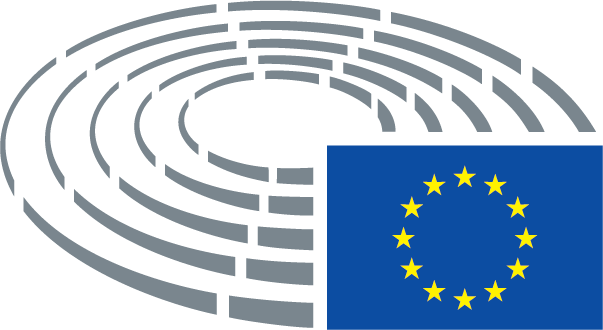 Motion for a resolutionAmendment—	having regard to the Presidency conclusions of the Thessaloniki European Council meeting of 19 and 20 June 2003 concerning the prospect of the Western Balkan countries joining the European Union,deletedMotion for a resolutionAmendment—	having regard to UN Security Council Resolution 1244 (1999), to the International Court of Justice (ICJ) Advisory Opinion of 22 July 2010 on the accordance with international law of the unilateral declaration of independence in respect of Kosovo, and to UN General Assembly Resolution 64/298 of 9 September 2010, which acknowledged the content of the ICJ opinion and welcomed the EU’s readiness to facilitate dialogue between Serbia and Kosovo,deletedMotion for a resolutionAmendment-	having regard to the Helsinki Final Act,Motion for a resolutionAmendment-	having regard to the Resolution 1244 of the Security Council of the United Nations,Motion for a resolutionAmendment-	having regard to the Lisbon Treaty and its Article 24/4,Motion for a resolutionAmendment—	having regard to the declaration and recommendations adopted at the fifth EU-Serbia Stabilisation and Association Parliamentary Committee meeting of 22-23 September 2016,deletedMotion for a resolutionAmendment—	having regard to the Report on Enterprise and Industry Policy adopted on 7 October 2016 by the EU Serbia Civil Society Joint Consultative Committee,deletedMotion for a resolutionAmendment—	having regard to the Commission’s 2016 report on Serbia of 9 November 2016 (SWD(2016)0361),deletedMotion for a resolutionAmendment—	having regard to the Commission’s assessment on the Economic Reform Programme of Serbia (2016-2018) (SWD(2016)0137),deletedMotion for a resolutionAmendment—	having regard to the Joint Conclusions of the Economic and Financial Dialogue between the EU and the Western Balkans and Turkey of 26 May 2016 (9500/16),deletedMotion for a resolutionAmendment—	having regard to the third meeting of the EU-Serbia Stabilisation and Association Council held on 16 December 2016;—	having regard to the third meeting of the EU-Serbia Stabilisation and Association Council held on 13 December 2016,Motion for a resolutionAmendment—	having regard to its resolution of 4 February 2016 on the 2015 Report on Serbia2 ,deleted_________________2 Texts adopted, P8_TA(2016)0046.Motion for a resolutionAmendment—	having regard to the report of the Committee on Foreign Affairs (A8-0000/2016),deletedMotion for a resolutionAmendment-	having regards to the address of ICTY President Carmel Agius to the United Nations Security Council in June 2016,Motion for a resolutionAmendment-	having regards to the Agreement on Normalization of Relations between the then-Federal Republic of Yugoslavia, consisting of Serbia and Montenegro, and the Republic of Croatia, signed in 1996,Motion for a resolutionAmendment-	having regard to the European Parliament's resolution on Serbia: the case of accused war criminal Šešelj of 27 November 2014,Motion for a resolutionAmendmentA.	whereas Serbia, like every country aspiring to EU membership, must be judged on its own merits in terms of fulfilling, implementing and complying with the same set of criteria and whereas the quality of and the dedication to the necessary reforms determines the timetable for accession;deletedMotion for a resolutionAmendmentA.	considérant que la Serbie, comme tout pays aspirant à adhérer à l’Union, doit être jugée sur sa capacité à satisfaire la même série de critères, à la mettre en œuvre et à s’y conformer, et que le calendrier d’adhésion dépend de la qualité des réformes nécessaires et de la volonté d’y procéder;A.	considérant que la Serbie, comme tout pays aspirant à un partenariat privilégié avec l’Union, doit être jugée sur sa capacité à satisfaire la même série de critères, à la mettre en œuvre et à s’y conformer, et que le calendrier dépend de la qualité des réformes nécessaires et de la volonté d’y procéder;Motion for a resolutionAmendmentA a.	whereas Serbia's progress under rule of law chapters 23 and 24 and in the process of normalisation of relations with Kosovo under chapter 35 remains essential for the overall pace of the negotiating process, in line with the Negotiating Framework;Motion for a resolutionAmendmentA bis.	Considérant l'engagement de la Commission à faire une pause dans son processus d'élargissement;Motion for a resolutionAmendmentB.	whereas Serbia has taken important steps towards the normalisation of relations with Kosovo, resulting in the First Agreement on the Principles of Normalisation of Relations of 19 April 2013 and the August 2015 agreements;B.	whereas Kosovo has received 114 diplomatic recognitions as an independent state, 110 out of 193 (57%) United Nations member states; while five EU member states have not yet recognized the unilateral independence of Kosovo; considers therefore the question of Kosovo, as a state level competence of each member state;Motion for a resolutionAmendmentB.	whereas Serbia has taken important steps towards the normalisation of relations with Kosovo, resulting in the First Agreement on the Principles of Normalisation of Relations of 19 April 2013 and the August 2015 agreements;B.	whereas Serbia has taken some important administrative steps towards the normalisation of relations with Kosovo, resulting in the First Agreement on the Principles of Normalisation of Relations of 19 April 2013 and the August 2015 agreements; remarks however, that recent events regarding the first train ride on the direct link between the Serbian capital, Belgrade, and Mitrovica, in northern Kosovo, since 2008, as well as the remarks by the Serbian President, have resulted in a politically precarious situation of military dynamics and which undermine other efforts taken towards a normalisation of the relations between Kosovo and Serbia;Motion for a resolutionAmendmentB.	whereas Serbia has taken important steps towards the normalisation of relations with Kosovo, resulting in the First Agreement on the Principles of Normalisation of Relations of 19 April 2013 and the August 2015 agreements;B.	whereas Serbia has taken important steps towards the normalisation of relations with Kosovo, resulting in the First Agreement on the Principles of Normalisation of Relations of 19 April 2013 and the August 2015 agreements; whereas further steps are urgently needed in order to deal with, move forward and solve all pending issues between the two countries;Motion for a resolutionAmendmentB.	whereas Serbia has taken important steps towards the normalisation of relations with Kosovo, resulting in the First Agreement on the Principles of Normalisation of Relations of 19 April 2013 and the August 2015 agreements;B.	whereas Serbia has taken important steps towards the normalisation of relations with Kosovo, resulting in the First Agreement on the Principles of Normalisation of Relations of 19 April 2013 and the August 2015 agreements, but there is still lot to be done in this manner;Motion for a resolutionAmendmentB.	whereas Serbia has taken important steps towards the normalisation of relations with Kosovo, resulting in the First Agreement on the Principles of Normalisation of Relations of 19 April 2013 and the August 2015 agreements;B.	whereas Serbia has taken important steps towards the normalisation process with Kosovo*1a, resulting in the First Agreement on the Principles of Normalisation of Relations of 19 April 2013 and the August 2015 agreements;_________________1a This designation is without prejudice to positions on status, and is in line with UNSC 1244 and the ICJ Opinion on the Kosovo Declaration of IndependenceMotion for a resolutionAmendmentB.	arvestades, et Serbia on teinud olulisi samme suhete normaliseerimiseks Kosovoga, mille tulemusel sõlmiti 19. aprillil 2013 esimene kokkulepe suhete normaliseerimise põhimõtete kohta ja 2015. aasta augusti kokkulepped;B.	arvestades, et Serbia on teinud mõningaid samme suhete normaliseerimiseks Kosovoga, mille tulemusel sõlmiti 19. aprillil 2013 esimene kokkulepe suhete normaliseerimise põhimõtete kohta ja 2015. aasta augusti kokkulepped;Motion for a resolutionAmendmentC a.	whereas bilateral issues should be addressed as early as possible in the accession process in accordance with the negotiating framework, in a constructive and neighbourly spirit, taking account of the EU's overall interests and values;Motion for a resolutionAmendmentC a.	whereas fighting organised crime and corruption in Serbia remains fundamental to countering criminal infiltration of the political, legal and economic systems and is one of the priorities in the EU accession process;Motion for a resolutionAmendmentC a.	whereas process of privatisation of the media in Serbia has led to the concentration of the ownerships of the media, specially endangering media and programs in minority languages;Motion for a resolutionAmendmentC a.	whereas Serbia and Russia held joint military exercises on Serbian territory close to the Croatian border in August 2016;Motion for a resolutionAmendmentC b.	whereas the implementation of the legal framework on the protection of minorities needs to be fully ensured, notably in the areas of education, use of language, access to media and religious services in minority language, and adequate political representation of national minorities at local, regional and national levels;Motion for a resolutionAmendmentC c.	whereas the application of Article 2 and Article 3 of the Law on Organization and Competences of State Authorities in War Crimes Proceedings of Republic of Serbia represents violation of commonly accepted principles of international criminal law;Motion for a resolutionAmendmentC d.	whereas since January 2016 Serbia refuses to extradite three wanted Serbian Radical Party members to the International Criminal Tribunal for the former Yugoslavia (ICTY) for trial on witness intimidation charges;Motion for a resolutionAmendmentC e.	whereas the ICTY President Carmel Agius stressed that Serbia is violating cooperation agreements and undermining justice efforts by not arresting three Serbian Radical Party members accused of interfering with witnesses and expressed the view that this development is a grave step backwards in matters of cooperation with the Tribunal and an unacceptable disregard of the primacy of Tribunal law over the domestic law;Motion for a resolutionAmendmentC f.	whereas in January 2017 of ex-Kosovo prime minister Ramush Haradinaj was arrested in France based on the international arrest warrant issued by Serbia for alleged war crimes on the territory of Kosovo, based on the Law on Organization and Competences of State Authorities in War Crimes Proceedings that allows Serbia to assume the role of a „little Hague";Motion for a resolutionAmendmentC g.	whereas a Serbian train with inscription „Kosovo is Serbian" took off on January 14th from Belgrade to Northern Kosovo and was eventually stopped close to border with Kosovo;Motion for a resolutionAmendment1.	Welcomes the opening of negotiations on Chapters 23 (Judiciary and Fundamental Rights) and 24 (Justice, Freedom and Security) as the key chapters in the EU approach to enlargement based on the rule of law; welcomes the opening of Chapters 32 (Financial Control) and 35 (Other Issues), the opening of negotiations on Chapter 5 (Public Procurement) and the opening and provisional closure of Chapter 25 (Science and Research); calls on the Council to open Chapter 26 (Education and Culture);1.	Welcomes the opening of negotiations on Chapters 23 (Judiciary and Fundamental Rights) and 24 (Justice, Freedom and Security) as the key chapters in the EU approach to enlargement based on the rule of law as the progress in these chapters remains essential for the overall pace of the negotiationg process in line with the Negotiating Framework; as well as the opening of negotiations on Chapter 5 (Public Procurement) and the opening and provisional closure of Chapter 25 (Science and Research); calls on the Council to open Chapter 26 (Education and Culture); notes that the application of the Law on Organization and Competences of State Authorities in War Crimes Proceedings (Article 2 and 3) violates the generally accepted principles of criminal and international law - the principle of legal certainty and the principle of non-intervention in the internal affairs of other states, and hinders the process of reconciliation in South Eastern Europe; calls on the Serbian authorities to immediately repeal the relevant articles and abandon a concept of quasi-universal jurisdiction for war crimes in neighbouring countries;Motion for a resolutionAmendment1.	Welcomes the opening of negotiations on Chapters 23 (Judiciary and Fundamental Rights) and 24 (Justice, Freedom and Security) as the key chapters in the EU approach to enlargement based on the rule of law; welcomes the opening of Chapters 32 (Financial Control) and 35 (Other Issues), the opening of negotiations on Chapter 5 (Public Procurement) and the opening and provisional closure of Chapter 25 (Science and Research); calls on the Council to open Chapter 26 (Education and Culture);1.	Notes the opening of negotiations on Chapters 23 (Judiciary and Fundamental Rights) and 24 (Justice, Freedom and Security) as the key chapters in the EU approach to enlargement based on the rule of law; further notes the opening of Chapters 32 (Financial Control) and 35 (Other Issues), the opening of negotiations on Chapter 5 (Public Procurement) and the opening and provisional closure of Chapter 25 (Science and Research); calls on the Council to open Chapter 26 (Education and Culture); regrets and underlines, that no progress was made to improve conditions for the full exercise of freedom of expression, which is of particular concern to the protection of minorities, which have not seen an improvement of oppressive actions by the government, as well as being a pre-condition for possible future accession;Motion for a resolutionAmendment1.	pozdravlja otvaranje pregovora o poglavlju 23. (pravosuđe i temeljna prava) i poglavlju 24. (pravda, sloboda i sigurnost) kao ključnim poglavljima u pristupu EU-a proširenju na temelju vladavine prava; pozdravlja otvaranje poglavlja 32. (financijski nadzor) i poglavlja 35. (ostala pitanja), otvaranje pregovora o poglavlju 5. (javna nabava) i otvaranje i privremeno zatvaranje poglavlja 25. (znanost i istraživanje); poziva Vijeće da otvori poglavlje 26. (obrazovanje i kultura);1.	pozdravlja otvaranje pregovora o poglavlju 23. (pravosuđe i temeljna prava) i poglavlju 24. (pravda, sloboda i sigurnost) kao ključnim poglavljima u pristupu EU-a proširenju na temelju vladavine prava; pozdravlja potpisivanje aneksa sporazuma kojim se regulira pitanje udžbenika hrvatske nacionalne manjine; poziva srbijansku vladu da potpisani aneks dosljedno primjenjuje u praksi; pozdravlja otvaranje poglavlja 32. (financijski nadzor) i poglavlja 35. (ostala pitanja), otvaranje pregovora o poglavlju 5. (javna nabava) i otvaranje i privremeno zatvaranje poglavlja 25. (znanost i istraživanje); poziva Vijeće da otvori poglavlje 26. (obrazovanje i kultura);Motion for a resolutionAmendment1.	Welcomes the opening of negotiations on Chapters 23 (Judiciary and Fundamental Rights) and 24 (Justice, Freedom and Security) as the key chapters in the EU approach to enlargement based on the rule of law; welcomes the opening of Chapters 32 (Financial Control) and 35 (Other Issues), the opening of negotiations on Chapter 5 (Public Procurement) and the opening and provisional closure of Chapter 25 (Science and Research); calls on the Council to open Chapter 26 (Education and Culture);1.	Welcomes the opening of negotiations on Chapters 23 (Judiciary and Fundamental Rights) and 24 (Justice, Freedom and Security) as the key chapters in the EU approach to enlargement based on the rule of law; welcomes the opening of Chapters 32 (Financial Control) and 35 (Other Issues), the opening of negotiations on Chapter 5 (Public Procurement) and the opening and provisional closure of Chapter 25 (Science and Research); calls on the Council to open Chapter 26 (Education and Culture) and stresses its importance in the process of promoting European values among the young generation;Motion for a resolutionAmendment1.	Welcomes the opening of negotiations on Chapters 23 (Judiciary and Fundamental Rights) and 24 (Justice, Freedom and Security) as the key chapters in the EU approach to enlargement based on the rule of law; welcomes the opening of Chapters 32 (Financial Control) and 35 (Other Issues), the opening of negotiations on Chapter 5 (Public Procurement) and the opening and provisional closure of Chapter 25 (Science and Research); calls on the Council to open Chapter 26 (Education and Culture);1.	Welcomes the opening of negotiations on Chapters 23 (Judiciary and Fundamental Rights) and 24 (Justice, Freedom and Security) as the key chapters in the EU approach to enlargement based on the rule of law; welcomes the opening of Chapters 32 (Financial Control) and 35 (Other Issues), the opening of negotiations on Chapter 5 (Public Procurement) and the opening and provisional closure of Chapter 25 (Science and Research); following the adoption of Annex to the agreement on education rights of the minorities, calls on the Council to open Chapter 26 (Education and Culture);Motion for a resolutionAmendment1.	Welcomes the opening of negotiations on Chapters 23 (Judiciary and Fundamental Rights) and 24 (Justice, Freedom and Security) as the key chapters in the EU approach to enlargement based on the rule of law; welcomes the opening of Chapters 32 (Financial Control) and 35 (Other Issues), the opening of negotiations on Chapter 5 (Public Procurement) and the opening and provisional closure of Chapter 25 (Science and Research); calls on the Council to open Chapter 26 (Education and Culture);1.	Welcomes the opening of negotiations on Chapters 23 (Judiciary and Fundamental Rights) and 24 (Justice, Freedom and Security) as the key chapters in the EU approach to enlargement based on the rule of law; welcomes the opening of Chapters 32 (Financial Control) and 35 (Other Issues) as well as the opening of negotiations on Chapter 5 (Public Procurement) and the opening and provisional closure of Chapter 25 (Science and Research); calls on the Council to open Chapter 26 (Education and Culture), but also all other negotiating chapters that have been technically prepared;Motion for a resolutionAmendment1.	Welcomes the opening of negotiations on Chapters 23 (Judiciary and Fundamental Rights) and 24 (Justice, Freedom and Security) as the key chapters in the EU approach to enlargement based on the rule of law; welcomes the opening of Chapters 32 (Financial Control) and 35 (Other Issues), the opening of negotiations on Chapter 5 (Public Procurement) and the opening and provisional closure of Chapter 25 (Science and Research); calls on the Council to open Chapter 26 (Education and Culture);1.	Welcomes the opening of negotiations on Chapters 23 (Judiciary and Fundamental Rights) and 24 (Justice, Freedom and Security) as the key chapters in the EU approach to enlargement based on the rule of law; welcomes the opening of Chapters 32 (Financial Control) and 35 (Other Issues), the opening of negotiations on Chapter 5 (Public Procurement) and the opening and provisional closure of Chapter 25 (Science and Research); calls on the Council to open Chapter 26 (Education and Culture) and all other negotiating chapters which have been technically prepared;Motion for a resolutionAmendment1.	Welcomes the opening of negotiations on Chapters 23 (Judiciary and Fundamental Rights) and 24 (Justice, Freedom and Security) as the key chapters in the EU approach to enlargement based on the rule of law; welcomes the opening of Chapters 32 (Financial Control) and 35 (Other Issues), the opening of negotiations on Chapter 5 (Public Procurement) and the opening and provisional closure of Chapter 25 (Science and Research); calls on the Council to open Chapter 26 (Education and Culture);1.	Welcomes the opening of negotiations on Chapters 23 (Judiciary and Fundamental Rights) and 24 (Justice, Freedom and Security) as the key chapters in the EU approach to enlargement based on the rule of law; welcomes the opening of Chapters 32 (Financial Control) and 35 (Other Issues), the opening of negotiations on Chapter 5 (Public Procurement) and the opening and provisional closure of Chapter 25 (Science and Research); calls on the Council to open Chapter 26 (Education and Culture) as well as opening those chapters that has been technically prepared;Motion for a resolutionAmendment1.	se félicite de l’ouverture des négociations sur les chapitres 23 (pouvoir judiciaire et droits fondamentaux) et 24 (justice, liberté et sécurité), chapitres clés de l’approche de l’Union européenne, à savoir celle d’un élargissement reposant sur l’état de droit, de l’ouverture des chapitres 32 (contrôle financier) et 35 (questions diverses), de l’ouverture des négociations sur le chapitre 5 (marchés publics), ainsi que de l’ouverture et de la clôture provisoire du chapitre 25 (science et recherche); invite le Conseil à ouvrir le chapitre 26 (éducation et culture);1.	prend note de l’ouverture des négociations sur les chapitres 23 (pouvoir judiciaire et droits fondamentaux) et 24 (justice, liberté et sécurité), chapitres clés de l’approche de l’Union européenne, à savoir celle d’un élargissement reposant sur l’état de droit, de l’ouverture des chapitres 32 (contrôle financier) et 35 (questions diverses), de l’ouverture des négociations sur le chapitre 5 (marchés publics), ainsi que de l’ouverture et de la clôture provisoire du chapitre 25 (science et recherche);Motion for a resolutionAmendment1.	Welcomes the opening of negotiations on Chapters 23 (Judiciary and Fundamental Rights) and 24 (Justice, Freedom and Security) as the key chapters in the EU approach to enlargement based on the rule of law; welcomes the opening of Chapters 32 (Financial Control) and 35 (Other Issues), the opening of negotiations on Chapter 5 (Public Procurement) and the opening and provisional closure of Chapter 25 (Science and Research); calls on the Council to open Chapter 26 (Education and Culture);1.	Welcomes the opening of negotiations on Chapters 23 (Judiciary and Fundamental Rights) and 24 (Justice, Freedom and Security) as the key chapters in the EU approach to enlargement based on the rule of law; welcomes the opening of Chapters 32 (Financial Control) and 35 (Other Issues), the opening of negotiations on Chapter 5 (Public Procurement) and the opening and provisional closure of Chapter 25 (Science and Research); calls on the Council to open Chapter 26 (Education and Culture); looks forward to the opening of additional chapters when possible;Motion for a resolutionAmendment1.	Welcomes the opening of negotiations on Chapters 23 (Judiciary and Fundamental Rights) and 24 (Justice, Freedom and Security) as the key chapters in the EU approach to enlargement based on the rule of law; welcomes the opening of Chapters 32 (Financial Control) and 35 (Other Issues), the opening of negotiations on Chapter 5 (Public Procurement) and the opening and provisional closure of Chapter 25 (Science and Research); calls on the Council to open Chapter 26 (Education and Culture);1.	Acknowledges the opening of negotiations on Chapters 23 (Judiciary and Fundamental Rights) and 24 (Justice, Freedom and Security) as the key chapters in the EU approach to enlargement based on the rule of law; welcomes the opening of Chapters 32 (Financial Control) and 35 (Other Issues), the opening of negotiations on Chapter 5 (Public Procurement) and the opening and provisional closure of Chapter 25 (Science and Research); calls on the Council to open Chapter 26 (Education and Culture);Motion for a resolutionAmendment1.	Welcomes the opening of negotiations on Chapters 23 (Judiciary and Fundamental Rights) and 24 (Justice, Freedom and Security) as the key chapters in the EU approach to enlargement based on the rule of law; welcomes the opening of Chapters 32 (Financial Control) and 35 (Other Issues), the opening of negotiations on Chapter 5 (Public Procurement) and the opening and provisional closure of Chapter 25 (Science and Research); calls on the Council to open Chapter 26 (Education and Culture);1.	Welcomes the opening of negotiations on Chapters 23 (Judiciary and Fundamental Rights) and 24 (Justice, Freedom and Security) as the key chapters in the EU approach to enlargement based on the rule of law; welcomes the opening of Chapters 32 (Financial Control) and 35 (Other Issues), the opening of negotiations on Chapter 5 (Public Procurement) and the opening and provisional closure of Chapter 25 (Science and Research) and the reached agreement to open chapter 26 (Education and Culture);Motion for a resolutionAmendment2.	Welcomes the continued engagement of Serbia on the path of integration into the EU and its constructive and well-prepared approach to the negotiations, which is a clear sign of determination and political will; calls on Serbia to actively promote this strategic decision among the Serbian population;deletedMotion for a resolutionAmendment2.	Welcomes the continued engagement of Serbia on the path of integration into the EU and its constructive and well-prepared approach to the negotiations, which is a clear sign of determination and political will; calls on Serbia to actively promote this strategic decision among the Serbian population;2.	deletedMotion for a resolutionAmendment2.	Welcomes the continued engagement of Serbia on the path of integration into the EU and its constructive and well-prepared approach to the negotiations, which is a clear sign of determination and political will; calls on Serbia to actively promote this strategic decision among the Serbian population;2.	Notes the continued political engagement of Serbia on the path of integration into the EU and its constructive and well-prepared approach to the negotiations, which is a clear sign of determination and political will; calls on Serbia to actively promote this strategic decision among the Serbian population, without differentiation between minority groups, heritage and nationality; calls on Serbia to further integration and the proper implementation of human rights EU legislation, especially for minority groups in the Republic of Serbia;Motion for a resolutionAmendment2.	Welcomes the continued engagement of Serbia on the path of integration into the EU and its constructive and well-prepared approach to the negotiations, which is a clear sign of determination and political will; calls on Serbia to actively promote this strategic decision among the Serbian population;2.	Welcomes the continued engagement of Serbia on the path of integration into the EU and its constructive and well-prepared approach to the negotiations, which is a clear sign of determination and political will; calls on Serbia to actively promote this strategic decision among the Serbian population; notes improvement in dialogues and public consultations with all relevant stakeholders and civil societies for full transparency of the EU negotiations; invites Serbian authorities to refrain from anti-EU rhetoric, especially to cases connected to EU facilitated dialogue for the normalization of relations between Belgrade and Pristina and chapter 35 negotiations; calls on Serbia to enable the EU Delegation and the Head of the EU Delegation unrestricted access to all state institutions, including the National Assembly;Motion for a resolutionAmendment2.	Welcomes the continued engagement of Serbia on the path of integration into the EU and its constructive and well-prepared approach to the negotiations, which is a clear sign of determination and political will; calls on Serbia to actively promote this strategic decision among the Serbian population;2.	Welcomes the continued engagement of Serbia on the path of integration into the EU and its constructive and well-prepared approach to the negotiations, which is a clear sign of determination and political will; calls on Serbia to actively promote this strategic decision among the Serbian population; calls on the European Commission and the Serbian government to take coordinated steps in order to intensify visibility of investments and funding from the EU budget so that increase the awareness of citizens of the EU funds directed to Serbia;Motion for a resolutionAmendment2.	Welcomes the continued engagement of Serbia on the path of integration into the EU and its constructive and well-prepared approach to the negotiations, which is a clear sign of determination and political will; calls on Serbia to actively promote this strategic decision among the Serbian population;2.	Welcomes the continued engagement of Serbia on the path of integration into the EU and its constructive and well-prepared approach to the negotiations, which is a clear sign of determination and political will; calls on government to actively promote this strategic decision among the Serbian population; is concerned about anti-EU messages towards public from members of ruling party and government directed media broadcasters, which steam anti-EU sentiments and are clearly populist instruments;Motion for a resolutionAmendment2.	Welcomes the continued engagement of Serbia on the path of integration into the EU and its constructive and well-prepared approach to the negotiations, which is a clear sign of determination and political will; calls on Serbia to actively promote this strategic decision among the Serbian population;2.	Welcomes the continued engagement of Serbia on the path of integration into the EU and its constructive and well-prepared approach to the negotiations, which is a clear sign of determination and political will; calls on Serbia to actively promote this strategic decision among the Serbian population; notes improvement in public consultations with relevant stakeholders and civil society, encourage to enhance further transparency in the process of accession negotiations;Motion for a resolutionAmendment2.	Welcomes the continued engagement of Serbia on the path of integration into the EU and its constructive and well-prepared approach to the negotiations, which is a clear sign of determination and political will; calls on Serbia to actively promote this strategic decision among the Serbian population;2.	Welcomes the continued engagement of Serbia on the path of integration into the EU and its constructive and well-prepared approach to the negotiations, which is a clear sign of determination and political will; notes the improvement in dialogue and public consultations with relevant stakeholders and civil societies as well as their engagement in the euro-integration process; calls on Serbia to actively promote this strategic decision among the Serbian population;Motion for a resolutionAmendment2.	pozdravlja stalan angažman Srbije na putu integracije u EU i njezin konstruktivan i dobro pripremljen pristup pregovorima, što je jasan znak odlučnosti i političke volje; poziva Srbiju da među domaćim stanovništvom aktivno promiče tu stratešku odluku;2.	pozdravlja stalan angažman Srbije na putu integracije u EU i njezin konstruktivan i dobro pripremljen pristup pregovorima, poziva srbijansku Vladu da u budućnosti izrazi odlučnost i političku volju osudom incidenta poput onoga s srbijanskim izaslanikom koji je u Zagrebu poručio da će Srbija "svim sredstvima braniti Srbe u Hrvatskoj"; poziva Srbiju da među domaćim stanovništvom aktivno promiče tu stratešku odluku;Motion for a resolutionAmendment2.	Welcomes the continued engagement of Serbia on the path of integration into the EU and its constructive and well-prepared approach to the negotiations, which is a clear sign of determination and political will; calls on Serbia to actively promote this strategic decision among the Serbian population;2.	Welcomes the continued engagement of Serbia on the path of integration into the European Union and its constructive and well-prepared approach to the negotiations, which is a clear sign of determination and political will; calls on Serbia to actively promote this strategic decision in the Serbian public and to conduct this process in a transparent manner open to all stakeholders and in consultation with civil society organisations;Motion for a resolutionAmendment2.	Welcomes the continued engagement of Serbia on the path of integration into the EU and its constructive and well-prepared approach to the negotiations, which is a clear sign of determination and political will; calls on Serbia to actively promote this strategic decision among the Serbian population;2.	Welcomes the continued engagement of Serbia on the path of integration into the EU and its constructive and well-prepared approach to the negotiations, which is a clear sign of determination and political will; calls on Serbia to actively promote this strategic decision among the Serbian population; underlines the need for informed and constructive debates on the EU, its institutions and what EU membership entails;Motion for a resolutionAmendment2.	tunneb heameelt Serbia jätkuva pühendumise üle ELiga integreerumisele ning tema konstruktiivse ja hästi ettevalmistatud läbirääkimiste käsitluse üle, mis on selge märk sihikindlusest ja poliitilisest soovist; kutsub Serbiat üles seda strateegilist otsust Serbia elanikkonna seas aktiivselt edendama;2.	tunneb heameelt Serbia jätkuva pühendumise üle ELiga integreerumisele ning tema konstruktiivse ja hästi ettevalmistatud läbirääkimiste käsitluse üle; kutsub Serbiat üles seda strateegilist otsust Serbia elanikkonna seas aktiivselt edendama;Motion for a resolutionAmendment2.	begrüßt das kontinuierliche Engagement Serbiens auf dem Weg zur Integration in die EU und seinen konstruktiven und gut vorbereiteten Ansatz zu den Verhandlungen, der ein deutliches Zeichen von Entschlossenheit und politischem Willen ist; fordert Serbien auf, diese strategische Entscheidung in Serbien aktiv öffentlich zu fördern;2.	begrüßt das kontinuierliche Engagement Serbiens auf dem Weg zur Integration in die EU und seinen konstruktiven und gut vorbereiteten Ansatz zu den Verhandlungen, der ein deutliches Zeichen von Entschlossenheit und politischem Willen ist; fordert Serbien auf, diese strategische Entscheidung in Serbien aktiv öffentlich zu kommunizieren und zu fördern;Motion for a resolutionAmendment2.	Welcomes the continued engagement of Serbia on the path of integration into the EU and its constructive and well-prepared approach to the negotiations, which is a clear sign of determination and political will; calls on Serbia to actively promote this strategic decision among the Serbian population;2.	Welcomes the continued engagement of Serbia on the path of integration into the EU and its constructive and well-prepared approach to the negotiations, which is a clear sign of determination and political will; calls on Serbia to continue to actively promote this strategic decision in the Serbian public;Motion for a resolutionAmendment3.	naglašava da je temeljita provedba reformi i politika i dalje ključni pokazatelj uspješnosti procesa integracije; poziva Srbiju da unaprijedi planiranje, koordinaciju i praćenje provedbe novog zakonodavstva i politika;3.	naglašava da je temeljita provedba reformi i politika i dalje ključni pokazatelj uspješnosti procesa integracije; poziva Srbiju da Hrvatskoj pruži sve dostupne podatke o nestalima; poziva Srbiju da Hrvatskoj vrati oteto kulturno blago te arhive iz vukovarske bolnice; poziva Srbiju na obilježavanje ratnih logora za hrvatske civile i branitelje na srbijanskom teritoriju; poziva Srbiju da objavi plan minskih polja u Hrvatskoj; poziva Srbiju da unaprijedi planiranje, koordinaciju i praćenje provedbe novog zakonodavstva i politika;Motion for a resolutionAmendment3.	Underlines that the thorough implementation of reforms and policies remains a key indicator of a successful integration process; calls on Serbia to improve the planning, coordination and monitoring of the implementation of new legislation and policies;3.	Underlines that the thorough implementation of reforms and policies remains a key condition for a successful integration process; calls on Serbia to improve the planning, coordination and monitoring of the implementation of new legislation and policies with the Action Plans and the interim benchmarks for Chapters 23 and 24 guiding future reforms leading to a solid track recordMotion for a resolutionAmendment3.	Underlines that the thorough implementation of reforms and policies remains a key indicator of a successful integration process; calls on Serbia to improve the planning, coordination and monitoring of the implementation of new legislation and policies;3.	Underlines that the thorough implementation of reforms and policies remains a key indicator of a successful integration process; calls on Serbia to improve the planning, coordination and monitoring of the implementation of new legislation and policies; commends the adoption of the Revised National Programme for the Adoption of Acquis (NPAA) on 17 November 2016;Motion for a resolutionAmendment3.	Underlines that the thorough implementation of reforms and policies remains a key indicator of a successful integration process; calls on Serbia to improve the planning, coordination and monitoring of the implementation of new legislation and policies;3.	Underlines that the thorough implementation of reforms and policies remains a key indicator of a successful integration process; calls on Serbia to improve the planning, coordination and monitoring of the implementation of new legislation and policies and to undertake further efforts to ensure the systematic inclusion of civil society in policy dialogues;Motion for a resolutionAmendment3.	Underlines that the thorough implementation of reforms and policies remains a key indicator of a successful integration process; calls on Serbia to improve the planning, coordination and monitoring of the implementation of new legislation and policies;3.	Underlines that the thorough implementation of reforms and policies remains a key indicator of a successful integration process; calls on Serbia to improve the planning, coordination and monitoring of the implementation of new legislation and policies, including on the proper functioning of cross-border transport, logistics and infrastructure links;Motion for a resolutionAmendment3.	Underlines that the thorough implementation of reforms and policies remains a key indicator of a successful integration process; calls on Serbia to improve the planning, coordination and monitoring of the implementation of new legislation and policies;3.	Underlines that the thorough implementation of reforms and policies remains a key indicator of a successful integration process; commends the adoption of Revised National Programme for the Adoption of Aquis (NPAA); calls on Serbia to improve the planning, coordination and monitoring of the implementation of new legislation and policies;Motion for a resolutionAmendment3.	Underlines that the thorough implementation of reforms and policies remains a key indicator of a successful integration process; calls on Serbia to improve the planning, coordination and monitoring of the implementation of new legislation and policies;3.	Underlines that the thorough implementation of reforms and policies remains a key indicator of a successful integration process; calls on Serbia to improve the planning, coordination and monitoring of the implementation of new legislation and policies and to set up, in this respect, an adequate and efficient administrative capacity;Motion for a resolutionAmendment3.	Underlines that the thorough implementation of reforms and policies remains a key indicator of a successful integration process; calls on Serbia to improve the planning, coordination and monitoring of the implementation of new legislation and policies;3.	Underlines that the thorough implementation of reforms, policies and taken commitments remains a key indicator of a successful integration process; calls on Serbia to improve the planning, coordination and monitoring of the implementation of new legislation and policies;Motion for a resolutionAmendment3.	Underlines that the thorough implementation of reforms and policies remains a key indicator of a successful integration process; calls on Serbia to improve the planning, coordination and monitoring of the implementation of new legislation and policies;3.	Underlines that the thorough implementation of reforms and policies remains a key indicator of a successful development of the region; suggests on Serbia to improve the planning, coordination and monitoring of the implementation of new legislation and policies;Motion for a resolutionAmendment3 a.	Notes delays in absorption of pre-accession aid, also due to inadequate institutional framework and lack of practical knowledge among the staff, especially at the local level; urges the authorities to seek for positive examples and best practices among the Member states; underlines the need to establish an effective and comprehensive institutional system on national, regional and local level, for the absorption of IPA and other available funds, which could also be the basis for future utilization of EU funds under the full EU membership;Motion for a resolutionAmendment3 a.	Encourages Serbia to contribute on an ongoing basis to regional cooperation and good neighbourly relations, stability, reconciliation and a climate conducive to addressing open bilateral issues;Motion for a resolutionAmendment4.	Welcomes the progress made by Serbia in developing a functioning market economy and the improvement of the overall economic situation in the country; stresses that Serbia has made good progress in addressing some of its policy weaknesses, in particular with regard to the budget deficit; highlights that growth prospects have improved and domestic and external imbalances have been reduced; underlines that the restructuring of publicly owned enterprises has advanced; notes the paramount importance of small and medium-sized enterprises (SMEs) to Serbia's economy;4.	Acknowledges the progress made by Serbia in developing a functioning market economy and the improvement of the overall economic situation in the country; notes that Serbia has made good progress in addressing some of its policy weaknesses, in particular with regard to the budget deficit; highlights that growth prospects have improved and domestic and external imbalances have been reduced; underlines that the restructuring of publicly owned enterprises has advanced; notes the paramount importance of small and medium-sized enterprises (SMEs) to Serbia's economy;Motion for a resolutionAmendment4.	verwelkomt de vorderingen die Servië heeft gemaakt bij de ontwikkeling van een functionerende markteconomie en de verbetering van de algemene economische toestand in het land; benadrukt dat Servië goede vooruitgang heeft geboekt bij de aanpak van een aantal tekortkomingen in zijn beleid, met name met betrekking tot het begrotingstekort; onderstreept dat de groeiperspectieven verbeterd zijn en dat de binnenlandse en externe onevenwichtigheden in de economie verminderd zijn; wijst erop dat er vorderingen zijn gemaakt met de herstructurering van overheidsbedrijven; stelt vast dat de kleine en middelgrote ondernemingen (kmo’s) van cruciaal belang zijn voor de Servische economie;4.	verwelkomt de vorderingen die Servië heeft gemaakt bij de ontwikkeling van een functionerende markteconomie en de verbetering van de algemene economische toestand in het land; benadrukt dat Servië goede vooruitgang heeft geboekt bij de aanpak van een aantal tekortkomingen in zijn beleid, met name met betrekking tot het begrotingstekort; onderstreept dat de groeiperspectieven verbeterd zijn en dat de binnenlandse en externe onevenwichtigheden in de economie verminderd zijn; wijst erop dat er vorderingen zijn gemaakt met de herstructurering van overheidsbedrijven; stelt vast dat de kleine en middelgrote ondernemingen (kmo’s) van cruciaal belang zijn voor de Servische economie; stelt vast dat de werkloosheid is gedaald maar dat niettemin het hoge aantal jongeren die geen baan hebben zorgwekkend blijft, wijst daarom op het belang van het aanleren van vaardigheden en het organiseren van opleidingen die beter aansluiten op de vraag van de arbeidsmarkt;Motion for a resolutionAmendment4.	Welcomes the progress made by Serbia in developing a functioning market economy and the improvement of the overall economic situation in the country; stresses that Serbia has made good progress in addressing some of its policy weaknesses, in particular with regard to the budget deficit; highlights that growth prospects have improved and domestic and external imbalances have been reduced; underlines that the restructuring of publicly owned enterprises has advanced; notes the paramount importance of small and medium-sized enterprises (SMEs) to Serbia's economy;4.	Welcomes the progress made by Serbia in developing a functioning market economy and the improvement of the overall economic situation in the country; stresses that Serbia has made good progress in addressing some of its policy weaknesses, in particular with regard to the budget deficit; highlights that growth prospects have improved and domestic and external imbalances have been reduced; underlines that the restructuring of publicly owned enterprises has advanced, though insists on the importance of respecting the rights of workers and the significance of public sector employment to Serbian citizens and their wellbeing, as well as their reliance on essential public services; notes the paramount importance of small and medium-sized enterprises (SMEs) to Serbia's economy;Motion for a resolutionAmendment4.	Welcomes the progress made by Serbia in developing a functioning market economy and the improvement of the overall economic situation in the country; stresses that Serbia has made good progress in addressing some of its policy weaknesses, in particular with regard to the budget deficit; highlights that growth prospects have improved and domestic and external imbalances have been reduced; underlines that the restructuring of publicly owned enterprises has advanced; notes the paramount importance of small and medium-sized enterprises (SMEs) to Serbia's economy;4.	Welcomes the progress made by Serbia in developing a functioning market economy and the improvement of the overall economic situation in the country; stresses that Serbia has made good progress in addressing some of its policy weaknesses, in particular with regard to the budget deficit; highlights that growth prospects have improved and domestic and external imbalances have been reduced; underlines that the restructuring of publicly owned enterprises has advanced; notes the paramount importance of small and medium-sized enterprises (SMEs) to Serbia's economy; regrets however, that no improvement has been seen on the Serbian policy regarding the status of minorities, nor promoting their economic inclusion;Motion for a resolutionAmendment4.	Welcomes the progress made by Serbia in developing a functioning market economy and the improvement of the overall economic situation in the country; stresses that Serbia has made good progress in addressing some of its policy weaknesses, in particular with regard to the budget deficit; highlights that growth prospects have improved and domestic and external imbalances have been reduced; underlines that the restructuring of publicly owned enterprises has advanced; notes the paramount importance of small and medium-sized enterprises (SMEs) to Serbia's economy;4.	Welcomes the progress made by Serbia in developing a functioning market economy and the improvement of the overall economic situation in the country; stresses that Serbia has made good progress in addressing some of its policy weaknesses, in particular with regard to the budget deficit; highlights that growth prospects have improved and domestic and external imbalances have been reduced; in view of harmonization with aquis communautaire welcomes that the restructuring of publicly owned enterprises has advanced, particularly in the field of energy and railway transportation and underlines the importance of their professional management in order to make them more effective, competitive and economic;Motion for a resolutionAmendment4.	accoglie con favore i progressi compiuti dalla Serbia nello sviluppo di un'economia di mercato funzionante e nel miglioramento della situazione economica complessiva nel paese; sottolinea che la Serbia ha compiuto progressi positivi nel far fronte ad alcune carenze sul piano politico, in particolare per quanto riguarda il disavanzo di bilancio; mette in evidenza che le prospettive di crescita sono migliorate e che gli squilibri interni ed esterni sono stati ridotti; sottolinea che la ristrutturazione delle imprese pubbliche è proseguita; rileva l'importanza capitale delle piccole e medie imprese (PMI) per l'economia della Serbia;4.	accoglie con favore i progressi compiuti dalla Serbia nello sviluppo di un'economia di mercato funzionante e nel miglioramento della situazione economica complessiva nel paese; sottolinea che la Serbia ha compiuto progressi positivi nel far fronte ad alcune carenze sul piano politico, in particolare per quanto riguarda il disavanzo di bilancio; mette in evidenza che le prospettive di crescita sono migliorate e che gli squilibri interni ed esterni sono stati ridotti; sottolinea che la ristrutturazione delle imprese pubbliche è proseguita; rileva l'importanza capitale delle piccole e medie imprese (PMI) per l'economia della Serbia; invita la Serbia ad apportare ulteriori miglioramenti al contesto imprenditoriale per il settore privato;Motion for a resolutionAmendment4.	Welcomes the progress made by Serbia in developing a functioning market economy and the improvement of the overall economic situation in the country; stresses that Serbia has made good progress in addressing some of its policy weaknesses, in particular with regard to the budget deficit; highlights that growth prospects have improved and domestic and external imbalances have been reduced; underlines that the restructuring of publicly owned enterprises has advanced; notes the paramount importance of small and medium-sized enterprises (SMEs) to Serbia's economy;4.	Welcomes the progress made by Serbia in developing a functioning market economy and the improvement of the overall economic situation in the country; stresses that Serbia has made good progress in addressing some of its policy weaknesses, in particular with regard to the budget deficit which is now below Maastricht criteria; highlights that growth prospects have improved and domestic and external imbalances have been reduced; underlines that the restructuring of publicly owned enterprises has advanced; notes the paramount importance of small and medium-sized enterprises (SMEs) to Serbia's economy;Motion for a resolutionAmendment4.	Welcomes the progress made by Serbia in developing a functioning market economy and the improvement of the overall economic situation in the country; stresses that Serbia has made good progress in addressing some of its policy weaknesses, in particular with regard to the budget deficit; highlights that growth prospects have improved and domestic and external imbalances have been reduced; underlines that the restructuring of publicly owned enterprises has advanced; notes the paramount importance of small and medium-sized enterprises (SMEs) to Serbia's economy;4.	Welcomes the progress made by Serbia in developing a functioning market economy and the improvement of the overall economic situation in the country; stresses that Serbia has made good progress in addressing some of its policy weaknesses, in particular with regard to the budget deficit, which is now below Maastricht criteria; highlights that growth prospects have improved and domestic and external imbalances were reduced; underlines that the restructuring of publicly owned enterprises has advanced; notes the paramount importance of small and medium-sized enterprises (SMEs) to Serbia's economy;Motion for a resolutionAmendment4 a.	Underlines the paramount role of small and medium-sized enterprises (SMEs) for Serbia's economy; calls the Serbian government and the EU institutions to expand their funding opportunities for SMEs, especially in the field of IT and digital economy; commends its efforts concerning dual and vocational education in order to address youth unemployment and encourages it to promote entrepreneurship, particularly among young people;Motion for a resolutionAmendment4 a.	Regrets that Serbia was not able to establish an agency for implementing the Instrument for Pre-Accession in Rural Development (IPARD) programme since due to the lack of staff the Department for Agrarian Payments could get access to all the funds available;Motion for a resolutionAmendment5.	Welcomes the conduct of the parliamentary elections on 24 April 2016 which were assessed positively by the international observers; calls on the authorities to fully address the recommendations of the OSCE/ODIHR election observation mission;5.	Notes that the conduct of the parliamentary elections on 24 April 2016 were in general conducted in line with the law; calls on the authorities to fully address the recommendations of the OSCE/ODIHR election observation mission;Motion for a resolutionAmendment5.	Welcomes the conduct of the parliamentary elections on 24 April 2016 which were assessed positively by the international observers; calls on the authorities to fully address the recommendations of the OSCE/ODIHR election observation mission;5.	Welcomes the conduct of the parliamentary elections on 24 April 2016 which were in general assessed positively by the international observers with the exception to noting biased media coverage, undue advantage taken by incumbent parties at official events during the electoral campaign, and a blurring of the distinction between state and party activities; calls on the authorities to fully address these problems and the recommendations of the OSCE/ODIHR election observation mission, in particular ensuring transparency of the campaign financing and the registration process;Motion for a resolutionAmendment5.	Welcomes the conduct of the parliamentary elections on 24 April 2016 which were assessed positively by the international observers; calls on the authorities to fully address the recommendations of the OSCE/ODIHR election observation mission;5.	Welcomes the conduct of the parliamentary elections on 24 April 2016 which were assessed positively by the international observers; calls on the authorities to fully address the recommendations of the OSCE/ODIHR election observation mission, in particular biased media coverage, an undue advantage for incumbents and a blurring of the distinction between state and party activities; calls on the authority to properly investigate cases that arose elections and other campaign events which have been marked by violence and claims of intimidation and irregularities;Motion for a resolutionAmendment5.	Welcomes the conduct of the parliamentary elections on 24 April 2016 which were assessed positively by the international observers; calls on the authorities to fully address the recommendations of the OSCE/ODIHR election observation mission;5.	Welcomes the conduct of the parliamentary elections on 24 April 2016 which were assessed positively by the international observers; calls on the authorities to fully address the recommendations of the OSCE/ODIHR election observation mission; calls on Serbian authorities to improve conditions for election monitoring by local NGOs; notes lack of transparency in the financing of political parties and electoral campaigns; stresses that the funding of political parties needs to be transparent and in accordance with international standards;Motion for a resolutionAmendment5.	Welcomes the conduct of the parliamentary elections on 24 April 2016 which were assessed positively by the international observers; calls on the authorities to fully address the recommendations of the OSCE/ODIHR election observation mission;5.	Welcomes the conduct of the parliamentary elections on 24 April 2016 which were assessed positively by the international observers; calls on the authorities to fully address the recommendations of the OSCE/ODIHR election observation mission; particularly with regard to rules on candidate registration, measures against the misuse of administrative resources for campaigning, regulation of campaign finance, dispute resolution and voter lists displayed for public scrutiny;Motion for a resolutionAmendment5.	Welcomes the conduct of the parliamentary elections on 24 April 2016 which were assessed positively by the international observers; calls on the authorities to fully address the recommendations of the OSCE/ODIHR election observation mission;5.	Welcomes the conduct of the parliamentary elections on 24 April 2016 which were assessed positively by the international observers; calls on the authorities to fully address the recommendations of the OSCE/ODIHR election observation mission, including regarding campaign financing and transparency of registration process; stresses the need to investigate properly claims of irregularities arising during the electoral process;Motion for a resolutionAmendment5.	Welcomes the conduct of the parliamentary elections on 24 April 2016 which were assessed positively by the international observers; calls on the authorities to fully address the recommendations of the OSCE/ODIHR election observation mission;5.	Welcomes the conduct of the parliamentary elections on 24 April 2016 which were assessed positively by the international observers; calls on the authorities to fully address the recommendations of the OSCE/ODIHR election observation mission with regard, in particular, to the public display of voters' lists and the transparency of the financing of political parties and electoral campaigning;Motion for a resolutionAmendment5.	Welcomes the conduct of the parliamentary elections on 24 April 2016 which were assessed positively by the international observers; calls on the authorities to fully address the recommendations of the OSCE/ODIHR election observation mission;5.	Welcomes the conduct of the parliamentary elections on 24 April 2016 which were assessed positively by the international observers; suggests on the authorities to take note of the recommendations of the OSCE/ODIHR election observation mission;Motion for a resolutionAmendment5 a.	Notes with concern the lack of transparency in the financing of political parties and election campaigns; stresses that the funding of political parties needs to be transparent and in accordance with the highest international standards;Motion for a resolutionAmendment6.	invite la Serbie à harmoniser sa politique étrangère et de sécurité avec celle de l’Union européenne, y compris sa politique à l’égard de la Russie; se félicite de la contribution importante ainsi que de la participation continue de la Serbie aux opérations internationales de maintien de la paix;6.	invite les institutions européennes à ne pas user de la procédure d'adhésion dans le but de normaliser la politique étrangère d'un pays candidat;Motion for a resolutionAmendment6.	Calls on Serbia to align its foreign and security policy with that of the EU, including its policy on Russia; welcomes Serbia’s important contribution to and continued participation in international peacekeeping operations;6.	Welcomes Serbia’s important contribution to and continued participation in international peacekeeping operations; calls on the importance of respecting Serbia's policy on Russia but as well to have good relations between EU and Serbia;Motion for a resolutionAmendment6.	Calls on Serbia to align its foreign and security policy with that of the EU, including its policy on Russia; welcomes Serbia’s important contribution to and continued participation in international peacekeeping operations;6.	Calls on Serbia to align its foreign and security policy with that of the EU, including its policy on Russia and recalls the importance of strategic communication and responsibility of addressing misinformation in this context, bearing in mind recent military exercise with Russia; calls on Serbia to clearly define its European path distance itself from the secessionist attitudes; stresses that Serbia, influenced by the Russian military, would not be able to finalize the agreement with the EU on chapter 31: foreign, security and defence policy; welcomes Serbia’s important contribution to and continued participation in international peacekeeping operations;Motion for a resolutionAmendment6.	invite la Serbie à harmoniser sa politique étrangère et de sécurité avec celle de l’Union européenne, y compris sa politique à l’égard de la Russie; se félicite de la contribution importante ainsi que de la participation continue de la Serbie aux opérations internationales de maintien de la paix;6.	invite la Serbie, conformément aux prescriptions requises par le statut de candidat, à harmoniser, autant que possible, des positions de politique étrangère et de sécurité avec les positions communes de l’Union européenne, y compris à l’égard de la Russie; se félicite de la contribution importante ainsi que de la participation continue de la Serbie à plusieurs missions et opérations de l'UE au titre de la PSDC (EUTM Mali, EUTM Somalie, EU-NAVFOR-Atalanta, EUTM RCA) ainsi que de la participation continue aux opérations internationales de maintien de la paix;Motion for a resolutionAmendment6.	Calls on Serbia to align its foreign and security policy with that of the EU, including its policy on Russia; welcomes Serbia’s important contribution to and continued participation in international peacekeeping operations;6.	Calls on Serbia to align its foreign and security policy with that of the EU, including its policy on Russia; is convinced that trade policies with foreign policy implications need to be aligned to those of the EU as well; notes Serbia's steps towards further integration with the Eurasian Economic Union; strongly encourages and supports Serbia in negotiating WTO accession; welcomes Serbia’s important contribution to and continued participation in international peacekeeping operations;Motion for a resolutionAmendment6.	Calls on Serbia to align its foreign and security policy with that of the EU, including its policy on Russia; welcomes Serbia’s important contribution to and continued participation in international peacekeeping operations;6.	Calls on Serbia to align its foreign and security policy with that of the EU, including its policy on Russia, and regrets the fact that Serbia's alignment with EU CFSP decisions and declarations felt down in 2016, Serbia being the only candidate country with such a tendency; welcomes Serbia’s important contribution to and continued participation in international peacekeeping operations; at the same considers conducting the joint Serbia-Russia military exercises regrettable;Motion for a resolutionAmendment6.	Calls on Serbia to align its foreign and security policy with that of the EU, including its policy on Russia; welcomes Serbia’s important contribution to and continued participation in international peacekeeping operations;6.	Calls on Serbia to take concrete steps to align its foreign and security policy to that of the EU, including its policy on Russia; regrets, in this respect, that last December Serbia was one of 26 countries that did not support the resolution on Crimea at the United Nations calling for an international observation mission of the human rights situation in the peninsula; welcomes Serbia's important contribution and continued participation in international peacekeeping operations;Motion for a resolutionAmendment6.	Calls on Serbia to align its foreign and security policy with that of the EU, including its policy on Russia; welcomes Serbia’s important contribution to and continued participation in international peacekeeping operations;6.	Calls on Serbia to align its foreign and security policy with that of the EU, including its policy on Russia; stresses that the alignment of foreign and security policy is the precondition to join the EU and regrets the continued refusal of Serbian authorities to align its policy towards Russia with the pro-European orientation of the country; welcomes Serbia's important contribution to and continued participation in international peacekeeping operations;Motion for a resolutionAmendment6.	Calls on Serbia to align its foreign and security policy with that of the EU, including its policy on Russia; welcomes Serbia’s important contribution to and continued participation in international peacekeeping operations;6.	Calls on Serbia to align its foreign and security policy with that of the EU, including its policy on Russia; is concerned about Serbia's continuing military cooperation with Russia, including procurement of strategic arms and joint military exercises in vicinity of the EU borders; welcomes Serbia’s important contribution to and continued participation in international peacekeeping operations;Motion for a resolutionAmendment6.	Calls on Serbia to align its foreign and security policy with that of the EU, including its policy on Russia; welcomes Serbia’s important contribution to and continued participation in international peacekeeping operations;6.	Calls on Serbia to align its foreign and security policy with that of the EU, including its policy on Russia; welcomes Serbia’s important contribution to and continued participation in international peacekeeping operations; regrets that on the common commercial policy no progress was made on Serbia's accession to the World Trade Organisation (WTO);Motion for a resolutionAmendment6.	palub Serbial viia välis- ja julgeolekupoliitika ja sealhulgas Venemaaga seotud poliitika vastavusse ELi poliitikaga; tunneb heameelt Serbia olulise panuse üle rahvusvahelistesse rahuvalveoperatsioonidesse ja tema jätkuva osalemise üle nendes;6.	palub Serbial viia välis- ja julgeolekupoliitika ja sealhulgas Venemaaga seotud poliitika vastavusse ELi poliitikaga, seal hulgas ühineda EL-i piiravate meetmetega Venemaa suhtes; tunneb heameelt Serbia olulise panuse üle rahvusvahelistesse rahuvalveoperatsioonidesse ja tema jätkuva osalemise üle nendes;Motion for a resolutionAmendment6.	Calls on Serbia to align its foreign and security policy with that of the EU, including its policy on Russia; welcomes Serbia’s important contribution to and continued participation in international peacekeeping operations;6.	Calls on Serbia to align its foreign and security policy with that of the EU, including its policy on Russia, as a clear sign of political dedication to the EU accession; welcomes Serbia’s important contribution to and continued participation in international peacekeeping operations;Motion for a resolutionAmendment6.	Calls on Serbia to align its foreign and security policy with that of the EU, including its policy on Russia; welcomes Serbia’s important contribution to and continued participation in international peacekeeping operations;6.	Reiterates its calls on Serbia to progressively align its foreign and security policy with that of the EU, including on restrictive measures and on its policy on Russia; welcomes Serbia’s important contribution to and continued participation in international peacekeeping operations;Motion for a resolutionAmendment6.	Calls on Serbia to align its foreign and security policy with that of the EU, including its policy on Russia; welcomes Serbia’s important contribution to and continued participation in international peacekeeping operations;6.	Calls on Serbia to align its foreign and security policy with that of the EU, including restrictive measures against Russia following the illegal annexation of Crimea; welcomes Serbia’s important contribution to and continued participation in international peacekeeping operations;Motion for a resolutionAmendment6.	Calls on Serbia to align its foreign and security policy with that of the EU, including its policy on Russia; welcomes Serbia’s important contribution to and continued participation in international peacekeeping operations;6.	Calls on Serbia to align its foreign and security policy to that of the EU , including its policy on Russia; welcomes Serbia's important contribution and continued participation in EU led mission that Serbia has been invited to, as well as in international peacekeeping operations;Motion for a resolutionAmendment6.	Calls on Serbia to align its foreign and security policy with that of the EU, including its policy on Russia; welcomes Serbia’s important contribution to and continued participation in international peacekeeping operations;6.	Calls on Serbia to align progressively its foreign and security policy with that of the EU, including on restrictive measures and its policy on Russia; welcomes Serbia’s important contribution to and continued participation in international peacekeeping operations;Motion for a resolutionAmendment6.	fordert Serbien auf, seine Außen- und Sicherheitspolitik, einschließlich der Politik gegenüber Russland, an die der EU anzugleichen; begrüßt, dass Serbien einen wichtigen Beitrag zu internationalen friedenssichernden Operationen leistet und sich kontinuierlich daran beteiligt;6.	fordert Serbien auf, seine Außen- und Sicherheitspolitik, einschließlich der Politik gegenüber Russland, mit der Außen- und Sicherheitspolitik der EU in Einklang zu bringen; begrüßt, dass Serbien einen wichtigen Beitrag zu internationalen friedenssichernden Operationen leistet und sich kontinuierlich daran beteiligt;Motion for a resolutionAmendment6.	Calls on Serbia to align its foreign and security policy with that of the EU, including its policy on Russia; welcomes Serbia’s important contribution to and continued participation in international peacekeeping operations;6.	Calls on Serbia to progressively align its foreign and security policy with that of the EU, including its policy on Russia; welcomes Serbia’s important contribution to and continued participation in international peacekeeping operations;Motion for a resolutionAmendment6.	Calls on Serbia to align its foreign and security policy with that of the EU, including its policy on Russia; welcomes Serbia’s important contribution to and continued participation in international peacekeeping operations;6.	Calls on Serbia to progressively align its foreign and security policy with that of the EU, including its policy on Russia; welcomes Serbia’s important contribution to and continued participation in international peacekeeping operations;Motion for a resolutionAmendment6.	Calls on Serbia to align its foreign and security policy with that of the EU, including its policy on Russia; welcomes Serbia’s important contribution to and continued participation in international peacekeeping operations;6.	Calls on Serbia to align its foreign and security policy with that of the EU; welcomes Serbia’s important contribution to and continued participation in international peacekeeping operations;Motion for a resolutionAmendment6.	καλεί τη Σερβία να ευθυγραμμίσει την εξωτερική της πολιτική και την πολιτική ασφάλειάς της με την αντίστοιχη πολιτική της ΕΕ, συμπεριλαμβανομένης της πολιτικής της για τη Ρωσία· επικροτεί τη σημαντική συμβολή και τη συνεχή συμμετοχή της Σερβίας σε διεθνείς ειρηνευτικές επιχειρήσεις·6.	καλεί τη Σερβία να καταβάλει προσπάθεια να ευθυγραμμίσει την εξωτερική της πολιτική και την πολιτική ασφάλειάς της με την αντίστοιχη πολιτική της ΕΕ· επικροτεί τη σημαντική συμβολή και τη συνεχή συμμετοχή της Σερβίας σε διεθνείς ειρηνευτικές επιχειρήσεις·Motion for a resolutionAmendment6 a.	kutsub üles hoiduma sõjalistest ühisõppustest Venemaaga, arvestades, et see on häiriv Serbia EL-I kuuluvatele naabritele;Motion for a resolutionAmendment7.	félicite la Serbie pour son approche constructive de la gestion de la crise migratoire; prend acte avec satisfaction du fait que la Serbie a déployé des efforts appréciables pour faire en sorte que les ressortissants de pays tiers bénéficient d’un abri et d’une aide humanitaire avec le soutien de l’Union et de la communauté internationale; insiste sur le fait que la Serbie devrait adopter et mettre en œuvre la nouvelle loi sur l’asile; invite la Commission et le Conseil à continuer de soutenir la Serbie dans sa gestion des problèmes migratoires; encourage la Serbie à veiller à ce que se poursuive la tendance à la baisse du nombre de demandeurs d’asile qui pénètrent sur le territoire de l’Union par la Serbie;7.	Demande aux institutions européennes de ne pas user du statut de pays candidats pour faire des pays périphériques de l'Union de gigantesques camps de rétention, victimes de la politique migratoire irresponsable de l'Allemagne; Exige que les pays soit laissé libres de renvoyer les clandestins chez eux;Motion for a resolutionAmendment7.	Commends Serbia’s constructive approach in dealing with the migration crisis; takes positive note of the fact that Serbia has made substantial efforts to ensure that third country nationals receive shelter and humanitarian supplies with EU and international support; stresses that Serbia should adopt and implement the new asylum law; calls on the Commission and the Council to provide continued support for Serbia in addressing migration challenges; encourages Serbia to ensure that the downward trend in the number of asylum seekers coming into the EU from Serbia continues;7.	Takes note of Serbia’s constructive approach in dealing with the migration crisis; takes positive note of the fact that Serbia has made substantial efforts to ensure that third country nationals receive shelter and humanitarian supplies with EU and international support; encourages Serbia to ensure that the downward trend in the number of asylum seekers coming into the EU from Serbia continues; recalls however, that according to UNHCR Serbia remains the first country in Europe on the issue of forced migration after the 90' conflicts, as well as one of the top five countries in the world with a protracted refugee situation. Recalls that according to the Serbian government, in June 2016, the number of refugees in Serbia was 20.334 from the Republic of Croatia; 9.080 from Bosnia and Herzegovina and 203.140 from Kosovo;Motion for a resolutionAmendment7.	Commends Serbia’s constructive approach in dealing with the migration crisis; takes positive note of the fact that Serbia has made substantial efforts to ensure that third country nationals receive shelter and humanitarian supplies with EU and international support; stresses that Serbia should adopt and implement the new asylum law; calls on the Commission and the Council to provide continued support for Serbia in addressing migration challenges; encourages Serbia to ensure that the downward trend in the number of asylum seekers coming into the EU from Serbia continues;7.	Commends Serbia’s constructive approach in dealing with the migration crisis; notes however, that constructive approach with neighbouring countries regarding migration should be fostered; takes positive note of the fact that Serbia has made substantial efforts to ensure that third country nationals receive shelter and humanitarian supplies with EU and international support; stresses that Serbia should adopt and implement the new asylum law; calls on the Commission and the Council to provide continued support for Serbia in addressing migration challenges; encourages Serbia to ensure that the downward trend in the number of asylum seekers coming into the EU from Serbia continues; is concerned about the fact that high percentage of asylum seekers from Serbia is from Roma population;Motion for a resolutionAmendment7.	Commends Serbia’s constructive approach in dealing with the migration crisis; takes positive note of the fact that Serbia has made substantial efforts to ensure that third country nationals receive shelter and humanitarian supplies with EU and international support; stresses that Serbia should adopt and implement the new asylum law; calls on the Commission and the Council to provide continued support for Serbia in addressing migration challenges; encourages Serbia to ensure that the downward trend in the number of asylum seekers coming into the EU from Serbia continues;7.	Commends Serbia’s constructive approach in dealing with the migration crisis; takes positive note of the fact that Serbia has made substantial efforts to ensure that third country nationals receive shelter and humanitarian supplies with EU and international support; stresses that Serbia should adopt and implement the new asylum law; calls on the Commission and the Council to provide continued support for Serbia in addressing migration challenges and helping to ensure and enable, under the pressure of the migrant flows, the good operation of transport, logistics and infrastructure links across its external borders; encourages Serbia to ensure that the downward trend in the number of asylum seekers coming into the EU from Serbia continues;Motion for a resolutionAmendment7.	Commends Serbia’s constructive approach in dealing with the migration crisis; takes positive note of the fact that Serbia has made substantial efforts to ensure that third country nationals receive shelter and humanitarian supplies with EU and international support; stresses that Serbia should adopt and implement the new asylum law; calls on the Commission and the Council to provide continued support for Serbia in addressing migration challenges; encourages Serbia to ensure that the downward trend in the number of asylum seekers coming into the EU from Serbia continues;7.	Notes Serbia’s approach in dealing with the migration crisis; takes positive note of the fact that Serbia has made substantial efforts to ensure that third country nationals receive shelter and humanitarian supplies with EU and international support; stresses that Serbia should adopt and implement the new asylum law; calls on the Commission and the Council to provide continued support for Serbia in addressing migration challenges, as well as closely monitor the application of financial subsidies for the organization and handling of migrant flows, in order to avoid abuse of financial subsidies; encourages Serbia to ensure that the downward trend in the number of asylum seekers coming into the EU from Serbia continues;Motion for a resolutionAmendment7.	Commends Serbia’s constructive approach in dealing with the migration crisis; takes positive note of the fact that Serbia has made substantial efforts to ensure that third country nationals receive shelter and humanitarian supplies with EU and international support; stresses that Serbia should adopt and implement the new asylum law; calls on the Commission and the Council to provide continued support for Serbia in addressing migration challenges; encourages Serbia to ensure that the downward trend in the number of asylum seekers coming into the EU from Serbia continues;7.	Commends Serbia’s constructive approach in dealing with the migration crisis; takes positive note of the fact that Serbia has made substantial efforts to ensure that third country nationals receive shelter and humanitarian supplies with EU and international support; stresses that Serbia should adopt and implement the new asylum law; calls on the Commission and the Council to provide continued support for Serbia in addressing migration challenges; encourages Serbia to ensure that the downward trend in the number of asylum seekers coming into the EU from Serbia continues; calls on Serbia to ensure unaccompanied and separated minors are identified and protected;Motion for a resolutionAmendment7.	pohvaljuje konstruktivan pristup Srbije migracijskoj krizi; pozitivno ocjenjuje činjenicu da je Srbija uložila znatne napore u pružanje skloništa i humanitarne pomoći za građane trećih zemalja, uz potporu EU-a i međunarodnu potporu; naglašava da bi Srbija trebala donijeti i provesti novi zakon o azilu; poziva Komisiju i Vijeće da pruže kontinuiranu potporu Srbiji u rješavanju izazova u pogledu migracije; potiče Srbiju da zajamči da se broj tražitelja azila koji iz Srbije dolaze u EU nastavi smanjivati;7.	pohvaljuje konstruktivan pristup Srbije migracijskoj krizi; pozitivno ocjenjuje činjenicu da je Srbija uložila znatne napore u pružanje skloništa i humanitarne pomoći za građane trećih zemalja, uz potporu EU-a i međunarodnu potporu; naglašava da bi Srbija trebala donijeti i provesti novi zakon o azilu; poziva Komisiju i Vijeće da pruže kontinuiranu potporu Srbiji u rješavanju izazova u pogledu migracije; ističe da je Srbija u pogledu migracije zemlja tranzita; potiče Srbiju da zajamči da se broj tražitelja azila koji iz Srbije dolaze u EU nastavi smanjivati;Motion for a resolutionAmendment7.	Commends Serbia’s constructive approach in dealing with the migration crisis; takes positive note of the fact that Serbia has made substantial efforts to ensure that third country nationals receive shelter and humanitarian supplies with EU and international support; stresses that Serbia should adopt and implement the new asylum law; calls on the Commission and the Council to provide continued support for Serbia in addressing migration challenges; encourages Serbia to ensure that the downward trend in the number of asylum seekers coming into the EU from Serbia continues;7.	Commends Serbia's constructive approach in dealing with the migration crisis; takes positive note of the fact that Serbia has made substantial efforts to ensure that third country nationals receive shelter and humanitarian supplies with EU and international support; stresses that Serbia should adopt and implement the new asylum law; calls on the Commission and the Council to provide continued support for Serbia in addressing migration challenges; encourages Serbia to sustain the decreasing trend of asylum seekers from Serbia to the EU and to fully respect the rights of asylum applicants in Serbia;Motion for a resolutionAmendment7.	Commends Serbia’s constructive approach in dealing with the migration crisis; takes positive note of the fact that Serbia has made substantial efforts to ensure that third country nationals receive shelter and humanitarian supplies with EU and international support; stresses that Serbia should adopt and implement the new asylum law; calls on the Commission and the Council to provide continued support for Serbia in addressing migration challenges; encourages Serbia to ensure that the downward trend in the number of asylum seekers coming into the EU from Serbia continues;7.	Commends Serbia’s constructive and humanitarian approach in dealing with the migration crisis; takes positive note of the fact that Serbia has made substantial efforts to ensure that third country nationals receive shelter and humanitarian supplies with EU and international support; stresses that Serbia should adopt and implement the new asylum law; calls on the Commission and the Council to provide continued support for Serbia in addressing migration challenges; encourages Serbia to ensure that the downward trend in the number of asylum seekers coming into the EU from Serbia continues;Motion for a resolutionAmendment7.	Commends Serbia’s constructive approach in dealing with the migration crisis; takes positive note of the fact that Serbia has made substantial efforts to ensure that third country nationals receive shelter and humanitarian supplies with EU and international support; stresses that Serbia should adopt and implement the new asylum law; calls on the Commission and the Council to provide continued support for Serbia in addressing migration challenges; encourages Serbia to ensure that the downward trend in the number of asylum seekers coming into the EU from Serbia continues;7.	Commends Serbia’s approach in dealing with the migration crisis; takes positive note of the fact that Serbia has made substantial efforts to ensure that third country nationals receive shelter and humanitarian supplies with EU and international support; stresses that Serbia should adopt and implement the new asylum law; calls on the Commission and the Council to provide continued support for Serbia in addressing migration challenges; encourages Serbia to ensure that the downward trend in the number of asylum seekers coming into the EU from Serbia continues;Motion for a resolutionAmendment7 a.	Appreciates the efforts Serbia has done over the last year in hosting and taking care of thousands of refugees, more than some Member states have done; points out that over a thousand refugees and migrants are still being exposed to disease and inhuman living conditions in abandoned warehouses in central Belgrade with winter temperatures reaching -20 C in January; calls on the Minister of Labour, Employment, Veteran and Social Affairs to ensure all refugees and migrants are provided with basic services such as adequate housing, food, sanitation and healthcare and NGOs are not stopped from distributing aid; urges the Commission to quickly assist Serbia in all of these efforts;Motion for a resolutionAmendment7 a.	Calls on the Commission to continue the work on migration related issues with all the countries of the Western Balkans, in order to ensure that European and international norms and standards are followed; welcomes the work done so far and underlines that adequate IPA funding should be set aside to this end;Motion for a resolutionAmendment8.	napominje da, iako je postignut napredak u području koje se odnosi na pravosuđe, posebice poduzimanjem koraka za usklađivanje sudske prakse i dodatnim promicanjem sustava zapošljavanja na temelju zasluga, pravna neovisnost u praksi nije zajamčena; ističe da su kvaliteta i učinkovitost pravosuđa te pristup pravdi i dalje narušeni nejednakom raspodjelom radnog opterećenja, opterećujućim zaostatkom u rješavanju predmeta i nedostatkom sustava besplatne pravne pomoći;8.	napominje da, iako je postignut napredak u području koje se odnosi na pravosuđe, posebice poduzimanjem koraka za usklađivanje sudske prakse i dodatnim promicanjem sustava zapošljavanja na temelju zasluga, pravna neovisnost u praksi nije zajamčena; naglašava da je zakon o univerzalnoj jurisdikciji po kojemu Srbija ima pravo da podiže optužnice i sudi za ratne zločine počinjene bilo gdje na tlu bivše SFRJ od strane počinitelja koji nisu bili niti su sada državljani Srbije i čije žrtve također nisu državljani Srbije još uvijek na snazi u Srbiji; poziva na stavljanje zakona o univerzalnoj jurisdikciji izvan snage; ističe da su kvaliteta i učinkovitost pravosuđa te pristup pravdi i dalje narušeni nejednakom raspodjelom radnog opterećenja, opterećujućim zaostatkom u rješavanju predmeta i nedostatkom sustava besplatne pravne pomoći;Motion for a resolutionAmendment8.	Notes that, while some progress has been made in the area relating to the judiciary, in particular by taking steps to harmonise jurisprudence and further promoting a merit-based recruitment system, judicial independence is not assured in practice; stresses that the quality and efficiency of the judiciary and access to justice remain undermined by an uneven distribution of the workload, a burdensome case backlog and the lack of a free legal aid system;8.	Notes that, while some progress has been made in the area relating to the judiciary, in particular by taking steps to harmonise jurisprudence and further promoting a merit-based recruitment system, judicial independence is not assured in practice; calls on the authorities to bring the legal framework for the recruitment and the appointment of judges and prosecutors in line with European standards in order to reduce political influence on the judiciary; stresses that the quality and efficiency of the judiciary and access to justice remain undermined by an uneven distribution of the workload, a burdensome case backlog and the lack of a free legal aid system;Motion for a resolutionAmendment8.	Notes that, while some progress has been made in the area relating to the judiciary, in particular by taking steps to harmonise jurisprudence and further promoting a merit-based recruitment system, judicial independence is not assured in practice; stresses that the quality and efficiency of the judiciary and access to justice remain undermined by an uneven distribution of the workload, a burdensome case backlog and the lack of a free legal aid system;8.	Notes that, while some progress has been made in the area relating to the judiciary, in particular by taking steps to harmonise jurisprudence and further promoting a merit-based recruitment system, judicial independence is not assured in practice; regrets that the constitutional and legislative framework is not yet in line with European standards thus leaving scope for undue political influence in the recruitment and appointment of judges; stresses that the quality and efficiency of the judiciary and access to justice remain undermined by an uneven distribution of the workload, a burdensome case backlog and the lack of a free legal aid system;Motion for a resolutionAmendment8.	Notes that, while some progress has been made in the area relating to the judiciary, in particular by taking steps to harmonise jurisprudence and further promoting a merit-based recruitment system, judicial independence is not assured in practice; stresses that the quality and efficiency of the judiciary and access to justice remain undermined by an uneven distribution of the workload, a burdensome case backlog and the lack of a free legal aid system;8.	Notes that, while some progress has been made in the area relating to the judiciary, in particular by taking steps to harmonise jurisprudence and further promoting a merit-based recruitment system, judicial independence is not assured in practice; further efforts are needed to put the legal framework in line with European standards to reduce political influence in the recruitment and appointment of judges and prosecutors; stresses that the quality and efficiency of the judiciary and access to justice remain undermined by an uneven distribution of the workload, a burdensome case backlog and the lack of a free legal aid system;Motion for a resolutionAmendment8.	Notes that, while some progress has been made in the area relating to the judiciary, in particular by taking steps to harmonise jurisprudence and further promoting a merit-based recruitment system, judicial independence is not assured in practice; stresses that the quality and efficiency of the judiciary and access to justice remain undermined by an uneven distribution of the workload, a burdensome case backlog and the lack of a free legal aid system;8.	Notes that, while some progress has been made in the area relating to the judiciary, in particular by taking steps to harmonise jurisprudence and further promoting a merit-based recruitment system, judicial independence is not assured in practice; calls for further action to protect the independence and integrity of the judicial system and access to justice; stresses that the quality and efficiency of the judicial system and access to justice remain undermined by an uneven distribution of the workload, a burdensome case backlog and the lack of a free legal aid system;Motion for a resolutionAmendment8.	Notes that, while some progress has been made in the area relating to the judiciary, in particular by taking steps to harmonise jurisprudence and further promoting a merit-based recruitment system, judicial independence is not assured in practice; stresses that the quality and efficiency of the judiciary and access to justice remain undermined by an uneven distribution of the workload, a burdensome case backlog and the lack of a free legal aid system;8.	Notes that, while some progress has been made in the area relating to the judiciary, in particular by taking steps to harmonise jurisprudence and further promoting a merit-based recruitment system, judicial independence is not assured in practice, which prevents judges and prosecutors from implementing the adopted legislation; stresses that the quality and efficiency of the judiciary and access to justice remain undermined by an uneven distribution of the workload, a burdensome case backlog and the lack of a free legal aid system;Motion for a resolutionAmendment8.	Notes that, while some progress has been made in the area relating to the judiciary, in particular by taking steps to harmonise jurisprudence and further promoting a merit-based recruitment system, judicial independence is not assured in practice; stresses that the quality and efficiency of the judiciary and access to justice remain undermined by an uneven distribution of the workload, a burdensome case backlog and the lack of a free legal aid system;8.	Notes that, while some progress has been made in the area of judiciary, namely in taking steps to harmonise jurisprudence and by further promoting a merit-based recruitment system, judicial independence is not assured in practice; stresses that the quality and efficiency of the judiciary and access to justice remain undermined by an uneven distribution of workload, a burdensome case backlog and the lack of a free legal aid system that needs to be established; calls for the implementation of the rulings of the European Court of Human Rights;Motion for a resolutionAmendment8.	Notes that, while some progress has been made in the area relating to the judiciary, in particular by taking steps to harmonise jurisprudence and further promoting a merit-based recruitment system, judicial independence is not assured in practice; stresses that the quality and efficiency of the judiciary and access to justice remain undermined by an uneven distribution of the workload, a burdensome case backlog and the lack of a free legal aid system;8.	Notes that, while some progress has been made in the area relating to the judiciary, in particular by taking steps to harmonise jurisprudence and further promoting a merit-based recruitment system, judicial independence is not assured in practice, particularly in the recruitment and appointment of judges and prosecutors; stresses that the quality and efficiency of the judiciary and access to justice remain undermined by an uneven distribution of the workload, a burdensome case backlog and the lack of a free legal aid system;Motion for a resolutionAmendment8.	Notes that, while some progress has been made in the area relating to the judiciary, in particular by taking steps to harmonise jurisprudence and further promoting a merit-based recruitment system, judicial independence is not assured in practice; stresses that the quality and efficiency of the judiciary and access to justice remain undermined by an uneven distribution of the workload, a burdensome case backlog and the lack of a free legal aid system;8.	Notes that, while some progress has been made in the area relating to the judiciary, in particular by taking steps to harmonise jurisprudence and further promoting a merit-based recruitment system, judicial independence is not assured in practice; stresses that the quality and efficiency of the judiciary and access to justice remain under constraints due to an uneven distribution of the workload, a burdensome case backlog and the lack of a free legal aid system;Motion for a resolutionAmendment8.	Notes that, while some progress has been made in the area relating to the judiciary, in particular by taking steps to harmonise jurisprudence and further promoting a merit-based recruitment system, judicial independence is not assured in practice; stresses that the quality and efficiency of the judiciary and access to justice remain undermined by an uneven distribution of the workload, a burdensome case backlog and the lack of a free legal aid system;8.	Notes that, while changes have been made in the area relating to the judiciary, in particular by taking steps to harmonise jurisprudence and further promoting a merit-based recruitment system, judicial independence is not assured in practice; highlights that the quality and efficiency of the judiciary and access to justice remain undermined by an uneven distribution of the workload, a burdensome case backlog and the lack of a free legal aid system;Motion for a resolutionAmendment8.	επισημαίνει ότι, ενώ έχει σημειωθεί κάποια πρόοδος στον τομέα που αφορά το δικαστικό σύστημα, ιδίως με τη λήψη μέτρων για την εναρμόνιση της νομολογίας και την περαιτέρω προώθηση ενός αξιοκρατικού συστήματος προσλήψεων, η δικαστική ανεξαρτησία δεν διασφαλίζεται στην πράξη· τονίζει ότι η ποιότητα και η αποτελεσματικότητα του δικαστικού συστήματος και η πρόσβαση στη δικαιοσύνη εξακολουθούν να υπονομεύονται από την άνιση κατανομή του φόρτου εργασίας, τον μεγάλο αριθμό εκκρεμών υποθέσεων που έχουν συσσωρευθεί και την έλλειψη συστήματος δωρεάν νομικής συνδρομής·8.	επισημαίνει ότι, ενώ έχει σημειωθεί πρόοδος στον τομέα που αφορά το δικαστικό σύστημα, ιδίως με τη λήψη μέτρων για την εναρμόνιση της νομολογίας και την περαιτέρω προώθηση ενός αξιοκρατικού συστήματος προσλήψεων, η δικαστική ανεξαρτησία δεν διασφαλίζεται στην πράξη· τονίζει ότι η ποιότητα και η αποτελεσματικότητα του δικαστικού συστήματος και η πρόσβαση στη δικαιοσύνη εξακολουθούν να υπονομεύονται από την άνιση κατανομή του φόρτου εργασίας, τον μεγάλο αριθμό εκκρεμών υποθέσεων που έχουν συσσωρευθεί και την έλλειψη συστήματος δωρεάν νομικής συνδρομής·Motion for a resolutionAmendment9.	s’inquiète de l’absence de progrès en matière de la lutte contre la corruption et prie instamment de la Serbie de faire preuve d’un engagement clair à cet égard; demande à la Serbie de renforcer la mise en œuvre de la stratégie nationale et du plan d’action de lutte contre la corruption, et appelle à la réalisation d’un premier bilan des enquêtes, des procès et des condamnations dans des affaires de grande corruption; invite la Serbie à adopter sans tarder une nouvelle loi sur l’Agence de lutte contre la corruption et à améliorer la planification, la coordination et le suivi de la mise en œuvre des nouveaux textes législatifs et des nouvelles politiques; prie instamment la Serbie de modifier et de mettre en œuvre la section du code pénal consacrée aux délits économiques et à la corruption afin de disposer d’un cadre pénal crédible et prévisible;9.	encourage vivement les autorités serbes à accentuer leurs efforts de lutte contre la corruption; demande à la Serbie de renforcer la mise en œuvre de la stratégie nationale et du plan d’action de lutte contre la corruption, et appelle à la réalisation d’un premier bilan des enquêtes, des procès et des condamnations dans des affaires de grande corruption; invite la Serbie à adopter sans tarder une nouvelle loi sur l’Agence de lutte contre la corruption et à améliorer la planification, la coordination et le suivi de la mise en œuvre des nouveaux textes législatifs et des nouvelles politiques; prie instamment la Serbie de modifier et de mettre en œuvre la section du code pénal consacrée aux délits économiques et à la corruption afin de disposer d’un cadre pénal crédible et prévisible;Motion for a resolutionAmendment9.	Is concerned by the lack of progress in the fight against corruption and urges Serbia to show clear commitment in tackling this issue; calls on Serbia to step up the implementation of the national anti-corruption strategy and action plan, and calls for the establishment of an initial track record on investigations, prosecutions and convictions for high-level corruption; calls on Serbia to swiftly adopt a new law on the Anti-Corruption Agency in order to improve the planning, coordination and monitoring of the implementation of new legislation and policies; urges Serbia to amend and implement the economic and corruption crimes section of the criminal code with a view to providing a credible and predictable criminal law framework;9.	Is concerned by the lack of progress in the fight against corruption and urges Serbia to show clear commitment in tackling this issue; calls on Serbia to step up the implementation of the national anti-corruption strategy and action plan, and calls for the establishment of an initial track record on investigations, prosecutions and convictions for high-level corruption; calls on Serbia to swiftly adopt a new law on the Anti-Corruption Agency in order to improve the planning, coordination and monitoring of the implementation of new legislation and policies; urges Serbia to amend and implement the economic and corruption crimes section of the criminal code with a view to providing a credible and predictable criminal law framework; notes with concern the lack of transparency in the financing of political parties and election campaigns; stresses that the funding of political parties needs to be transparent and in accordance with the highest international standards; call Serbian political parties to fully cooperate with the State Audit Institution and Auditor-General;Motion for a resolutionAmendment9.	Is concerned by the lack of progress in the fight against corruption and urges Serbia to show clear commitment in tackling this issue; calls on Serbia to step up the implementation of the national anti-corruption strategy and action plan, and calls for the establishment of an initial track record on investigations, prosecutions and convictions for high-level corruption; calls on Serbia to swiftly adopt a new law on the Anti-Corruption Agency in order to improve the planning, coordination and monitoring of the implementation of new legislation and policies; urges Serbia to amend and implement the economic and corruption crimes section of the criminal code with a view to providing a credible and predictable criminal law framework;9.	Is concerned by the lack of progress in the fight against corruption and urges Serbia to show clear political will and commitment in tackling this issue as well as limit the political influence over law enforcement agencies; regrets that corruption remains prevalent in many areas and continues to be a serious problem; calls on Serbia to step up the implementation of the national anti-corruption strategy and action plan, and calls for the establishment of an initial track record on investigations, prosecutions and convictions for high-level corruption; calls on Serbia to swiftly adopt a new law on the Anti-Corruption Agency in order to improve the planning, coordination and monitoring of the implementation of new legislation and policies and ensure adequate capacity and resources of all key institutions fighting corruption; urges Serbia to amend and implement the economic and corruption crimes section of the criminal code with a view to providing a credible and predictable criminal law framework;Motion for a resolutionAmendment9.	Is concerned by the lack of progress in the fight against corruption and urges Serbia to show clear commitment in tackling this issue; calls on Serbia to step up the implementation of the national anti-corruption strategy and action plan, and calls for the establishment of an initial track record on investigations, prosecutions and convictions for high-level corruption; calls on Serbia to swiftly adopt a new law on the Anti-Corruption Agency in order to improve the planning, coordination and monitoring of the implementation of new legislation and policies; urges Serbia to amend and implement the economic and corruption crimes section of the criminal code with a view to providing a credible and predictable criminal law framework;9.	Is concerned by the lack of progress in the fight against corruption and urges Serbia to show clear commitment in tackling this issue; calls on Serbia to step up the implementation of the national anti-corruption strategy and action plan, and calls for the establishment of an initial track record on investigations, prosecutions and convictions for high-level corruption; calls on Serbia to swiftly adopt a new law on the Anti-Corruption Agency in order to improve the planning, coordination and monitoring of the implementation of new legislation and policies; urges Serbia to amend and implement the economic and corruption crimes section of the criminal code with a view to providing a credible and predictable criminal law framework; is concerned about repeated leaks to the media about on-going investigations; calls on Serbian authorities to seriously investigate several high-profile cases where evidence of alleged wrongdoing has been presented by journalists;Motion for a resolutionAmendment9.	Is concerned by the lack of progress in the fight against corruption and urges Serbia to show clear commitment in tackling this issue; calls on Serbia to step up the implementation of the national anti-corruption strategy and action plan, and calls for the establishment of an initial track record on investigations, prosecutions and convictions for high-level corruption; calls on Serbia to swiftly adopt a new law on the Anti-Corruption Agency in order to improve the planning, coordination and monitoring of the implementation of new legislation and policies; urges Serbia to amend and implement the economic and corruption crimes section of the criminal code with a view to providing a credible and predictable criminal law framework;9.	Underlines that significant efforts are needed to enhance and fully enforce the legal framework for the fight against corruption and unfortunately is concerned by the lack of progress in in this regard; urges Serbia to show clear commitment in tackling this issue; calls on Serbia to step up the implementation of the national anti-corruption strategy and action plan, and calls for the establishment of an initial track record on investigations, prosecutions and convictions for high-level corruption; calls on Serbia to swiftly adopt a new law on the Anti-Corruption Agency in order to improve the planning, coordination and monitoring of the implementation of new legislation and policies; urges Serbia to amend and implement the economic and corruption crimes section of the criminal code with a view to providing a credible and predictable criminal law framework;Motion for a resolutionAmendment9.	Is concerned by the lack of progress in the fight against corruption and urges Serbia to show clear commitment in tackling this issue; calls on Serbia to step up the implementation of the national anti-corruption strategy and action plan, and calls for the establishment of an initial track record on investigations, prosecutions and convictions for high-level corruption; calls on Serbia to swiftly adopt a new law on the Anti-Corruption Agency in order to improve the planning, coordination and monitoring of the implementation of new legislation and policies; urges Serbia to amend and implement the economic and corruption crimes section of the criminal code with a view to providing a credible and predictable criminal law framework;9.	Is concerned by the lack of progress in the fight against corruption and urges Serbia to show clear commitment in tackling this issue; calls on Serbia to step up the implementation of the national anti-corruption strategy and action plan and calls for the establishment of an initial track record on investigations, prosecutions and convictions for high-level corruption; urges Serbia to amend and implement the economic and corruption crimes section of the criminal code with a view to providing a credible and predictable criminal law framework; welcomes the progress and encourages the finalization of the Draft Law on the Anti-Corruption Agency and the implementation of activities on prevention and fight against corruption that have been envisaged through newly established EU Twinning project;Motion for a resolutionAmendment9.	Is concerned by the lack of progress in the fight against corruption and urges Serbia to show clear commitment in tackling this issue; calls on Serbia to step up the implementation of the national anti-corruption strategy and action plan, and calls for the establishment of an initial track record on investigations, prosecutions and convictions for high-level corruption; calls on Serbia to swiftly adopt a new law on the Anti-Corruption Agency in order to improve the planning, coordination and monitoring of the implementation of new legislation and policies; urges Serbia to amend and implement the economic and corruption crimes section of the criminal code with a view to providing a credible and predictable criminal law framework;9.	Is concerned by the lack of progress in the fight against corruption and urges Serbia to show clear commitment in tackling this issue; calls on Serbia to step up the implementation of the national anti-corruption strategy and action plan, and calls for the establishment of an initial track record on investigations, prosecutions and convictions for high-level corruption; welcomes the progress on the finalization of the Draft Law on the Anti-Corruption Agency and the activities on prevention and fight against corruption that have been envisaged through newly established EU Twinning project; urges Serbia to amend and implement the economic and corruption crimes section of the criminal code with a view to providing a credible and predictable criminal law framework;Motion for a resolutionAmendment9 a.	Repeats its call for proper reform of the offense of abuse of office and abuse of responsible position, such as to prevent possible misuse; notes that neither of previous reforms have addressed these calls and that the new wording of offense of abuse of a responsible position (article 227) still leaves room for arbitrary interpretation; calls on responsible authorities to either abolish, or sufficiently define the offense of abuse of responsible position in order to prevent its possible misuse in private sector; calls once again on independent and through review of reclassified cases related to abuse of responsible positions so that long-standing unjust prosecutions can be dropped immediately;Motion for a resolutionAmendment9 a.	Notes that public enterprises remain particularly vulnerable to corruption; urges the further development of independent supervision for the detection of potential cases of conflicts of interest in the management of state-owned companies, in privatization procedures, public-private partnerships and in relation to strategic investment partnerships; stresses that the excessive recourse to the provision on abuse of office in the private sector in the criminal code is harmful to the business climate and hampers legal certainty;Motion for a resolutionAmendment10.	Welcomes the progress made in the fight against organised crime and the adoption of Serbia’s first national serious and organise crime threat assessment (SOCTA); calls on Serbia to step up efforts to investigate wider criminal networks, improve financial investigations and intelligence-led policing and develop a solid track record of final convictions; has taken note of the controversial events in Belgrade’s Savamala district and calls for their swift resolution;10.	Welcomes the progress made in the fight against organised crime and the adoption of Serbia's first national serious and organise crime threat assessment (SOCTA); calls on Serbia to step up efforts to investigate wider criminal networks, improve financial investigations and intelligence-led policing and develop a solid track record of final convictions;Motion for a resolutionAmendment10.	Welcomes the progress made in the fight against organised crime and the adoption of Serbia’s first national serious and organise crime threat assessment (SOCTA); calls on Serbia to step up efforts to investigate wider criminal networks, improve financial investigations and intelligence-led policing and develop a solid track record of final convictions; has taken note of the controversial events in Belgrade’s Savamala district and calls for their swift resolution;10.	Welcomes the progress made in the fight against organised crime and the adoption of Serbia’s first national serious and organise crime threat assessment (SOCTA); calls on Serbia to step up efforts to investigate wider criminal networks, improve financial investigations and intelligence-led policing and develop a solid track record of final convictions;Motion for a resolutionAmendment10.	Welcomes the progress made in the fight against organised crime and the adoption of Serbia’s first national serious and organise crime threat assessment (SOCTA); calls on Serbia to step up efforts to investigate wider criminal networks, improve financial investigations and intelligence-led policing and develop a solid track record of final convictions; has taken note of the controversial events in Belgrade’s Savamala district and calls for their swift resolution;10.	Welcomes the progress made in the fight against organised crime and the adoption of Serbia’s first national serious and organise crime threat assessment (SOCTA); calls on Serbia to step up efforts to investigate wider criminal networks, improve financial investigations and intelligence-led policing and develop a solid track record of final convictions; calls for the implementation of the February 2016 law on the police, which provides for better separation of tasks between the police and the Ministry of Interior; urges the alignment with EU rules of the law on the confiscation of criminal assets, notably as regards third-party confiscation, extended confiscation and precautionary freezing of assets;Motion for a resolutionAmendment10.	Welcomes the progress made in the fight against organised crime and the adoption of Serbia’s first national serious and organise crime threat assessment (SOCTA); calls on Serbia to step up efforts to investigate wider criminal networks, improve financial investigations and intelligence-led policing and develop a solid track record of final convictions; has taken note of the controversial events in Belgrade’s Savamala district and calls for their swift resolution;10.	Welcomes the progress made in the fight against organised crime and the adoption of Serbia’s first national serious and organise crime threat assessment (SOCTA); calls on Serbia to step up efforts to investigate wider criminal networks, improve financial investigations and intelligence-led policing and develop a solid track record of final convictions; urges Serbia to establish a secure platform to exchange intelligence between law enforcement agencies and ensure coherence between the new law on the organisation of the police and the criminal procedure code; has taken note of the controversial events in Belgrade’s Savamala district and calls for their swift resolution; welcomes Serbia's continued good international and regional cooperation in the fight against drugs but further efforts are needed in the fight against other areas of organized crime such as trafficking in human beings and money laundering;Motion for a resolutionAmendment10.	accoglie con favore i progressi compiuti nella lotta contro la criminalità organizzata e l'adozione della prima valutazione nazionale della Serbia della minaccia rappresentata dalla criminalità organizzata e dalle forme gravi di criminalità ("Serious and Organised Crime Threat Assessment", SOCTA); chiede alla Serbia di intensificare gli sforzi per effettuare accertamenti su reti criminali più ampie, per migliorare le indagini finanziarie e l'attività di polizia basata sull'intelligence e per sviluppare una casistica valida relativa alle condanne definitive; ha preso atto delle vicende controverse verificatesi nel quartiere di Savamala a Belgrado e ne chiede una rapida risoluzione;10.	accoglie con favore i progressi compiuti nella lotta contro la criminalità organizzata e l'adozione della prima valutazione nazionale della Serbia della minaccia rappresentata dalla criminalità organizzata e dalle forme gravi di criminalità ("Serious and Organised Crime Threat Assessment", SOCTA); chiede alla Serbia di intensificare gli sforzi per effettuare accertamenti su reti criminali più ampie, per migliorare le indagini finanziarie e l'attività di polizia basata sull'intelligence e per sviluppare una casistica valida relativa alle condanne definitive; ha preso atto delle vicende controverse verificatesi nel quartiere di Savamala a Belgrado e ne chiede una rapida risoluzione; esorta la Serbia a dare piena attuazione alle raccomandazioni del rapporto di valutazione sulla Serbia del gruppo Moneyval del Consiglio d'Europa, e in particolare alle raccomandazioni GAFI-FATF relative alla lotta contro il finanziamento del terrorismo e al riciclaggio di denaro;Motion for a resolutionAmendment10.	Welcomes the progress made in the fight against organised crime and the adoption of Serbia’s first national serious and organise crime threat assessment (SOCTA); calls on Serbia to step up efforts to investigate wider criminal networks, improve financial investigations and intelligence-led policing and develop a solid track record of final convictions; has taken note of the controversial events in Belgrade’s Savamala district and calls for their swift resolution;10.	Notes the adoption of Serbia’s first national serious and organise crime threat assessment (SOCTA); is concerned about the rise of mafia murders and lack of credible investigations; calls on Serbia to step up efforts to investigate wider criminal networks, improve financial investigations and intelligence-led policing and develop a solid track record of final convictions; strongly condemns events in Belgrade’s Savamala district, deplores police' refusal to provide citizens with protection during that night and authorities' refusal to carry out thorough investigation, and disclose and punish the culprits; calls for swift resolution of the investigation;Motion for a resolutionAmendment10.	is verheugd over de vooruitgang die geboekt is in de strijd tegen de georganiseerde misdaad en over de goedkeuring van de eerste dreigingsevaluatie van de zware en georganiseerde criminaliteit (SOCTA) van Servië; vraagt dat Servië extra inspanningen levert om onderzoek in te stellen naar grotere criminele netwerken en zorgt voor een betere financiële recherche en beter inlichtingengestuurd politiewerk, alsook voor een degelijk register van definitieve veroordelingen; heeft kennis genomen van de controversiële gebeurtenissen in de wijk Savamala in Belgrado en vraagt dat hiervoor snel een oplossing wordt gezocht;10.	is verheugd over de vooruitgang die geboekt is in de strijd tegen de georganiseerde misdaad en over de goedkeuring van de eerste dreigingsevaluatie van de zware en georganiseerde criminaliteit (SOCTA) van Servië; vraagt dat Servië extra inspanningen levert om onderzoek in te stellen naar grotere criminele netwerken en zorgt voor een betere financiële recherche en beter inlichtingengestuurd politiewerk, alsook voor een degelijk register van definitieve veroordelingen; wijst ook op de noodzaak criminele netwerken van mensenhandel en mensensmokkel op te sporen en te vervolgen en de bescherming en steun aan slachtoffers van mensenhandel te verbeteren, heeft kennis genomen van de controversiële gebeurtenissen in de wijk Savamala in Belgrado en vraagt dat hiervoor snel een oplossing wordt gezocht;Motion for a resolutionAmendment10.	Welcomes the progress made in the fight against organised crime and the adoption of Serbia’s first national serious and organise crime threat assessment (SOCTA); calls on Serbia to step up efforts to investigate wider criminal networks, improve financial investigations and intelligence-led policing and develop a solid track record of final convictions; has taken note of the controversial events in Belgrade’s Savamala district and calls for their swift resolution;10.	Welcomes Serbia's active role in the fight against terrorism, and in international and regional police and judicial cooperation, and the progress made in the fight against organised crime and the adoption of Serbia's first national serious and organise crime threat assessment (SOCTA); calls on Serbia to further step up efforts to investigate wider criminal networks, improve financial investigations and intelligence-led policing and develop a solid track record of final convictions; has taken note of the controversial events in Belgrade's Savamala district and calls for their swift resolution;Motion for a resolutionAmendment10.	Welcomes the progress made in the fight against organised crime and the adoption of Serbia’s first national serious and organise crime threat assessment (SOCTA); calls on Serbia to step up efforts to investigate wider criminal networks, improve financial investigations and intelligence-led policing and develop a solid track record of final convictions; has taken note of the controversial events in Belgrade’s Savamala district and calls for their swift resolution;10.	Welcomes the progress made in the fight against organised crime and the adoption of Serbia’s first national serious and organise crime threat assessment (SOCTA); calls on Serbia to step up efforts to investigate wider criminal networks, improve financial investigations and intelligence-led policing and develop a solid track record of final convictions; calls on authorities to address numerous cases of excessive use of power by police against citizens; has taken note of the controversial events in Belgrade’s Savamala district and calls for their swift resolution;Motion for a resolutionAmendment10.	Welcomes the progress made in the fight against organised crime and the adoption of Serbia’s first national serious and organise crime threat assessment (SOCTA); calls on Serbia to step up efforts to investigate wider criminal networks, improve financial investigations and intelligence-led policing and develop a solid track record of final convictions; has taken note of the controversial events in Belgrade’s Savamala district and calls for their swift resolution;10.	Welcomes Serbia's active role in police and judicial cooperation on international and regional level and the progress made in the fight against organised crime and the adoption of Serbia’s first national serious and organise crime threat assessment (SOCTA); calls on Serbia to step up efforts to investigate wider criminal networks, improve financial investigations and intelligence-led policing and develop a solid track record of final convictions; has taken note of the controversial events in Belgrade’s Savamala district and calls for their swift resolution;Motion for a resolutionAmendment10.	Welcomes the progress made in the fight against organised crime and the adoption of Serbia’s first national serious and organise crime threat assessment (SOCTA); calls on Serbia to step up efforts to investigate wider criminal networks, improve financial investigations and intelligence-led policing and develop a solid track record of final convictions; has taken note of the controversial events in Belgrade’s Savamala district and calls for their swift resolution;10.	Welcomes the progress made in the fight against organised crime and the adoption of Serbia’s first national serious and organise crime threat assessment (SOCTA); calls on Serbia to step up efforts to investigate wider criminal networks, improve financial investigations and intelligence-led policing and develop a solid track record of final convictions; regrets the controversial events in Belgrade’s Savamala district which show a profound lack of rule of law in the country and calls for their swift resolution;Motion for a resolutionAmendment10 a. Welcomes recent changes on the law on public property; stresses that transparent and non discriminatory implementation of both laws has to be ensured and that further measures should be taken to fully establish legal clarity over property rights;Motion for a resolutionAmendment10 a.	Notes that the application of the Law on Organization and Competences of State Authorities in War Crimes Proceedings violates the generally accepted principles of criminal and international law - the principle of legal certainty and the principle of non-intervention in the internal affairs of other states, and hinders the process of reconciliation in South Eastern Europe; calls on the Serbian authorities to immediately repeal the relevant articles and abandon a concept of quasi-universal jurisdiction for war crimes in neighbouring countries; in this regards, calls on the European Commission and Member States to invest additional efforts in addressing this issue in the process of EU-Serbia negotiations, particularly within the scope of Chapter 23;Motion for a resolutionAmendment10 a.	Expresses concern over the failure of the authorities to bring to justice the organizers and perpetrators of the unlawful demolition of properties in the Belgrade Savamala district on 24 April 2016; underlines that the authorities must carry out thorough investigations and bring those responsible to justice;Motion for a resolutionAmendment10 a.	Points out that corruption and organized crime are widespread in the region and also represent an obstacle to Serbia's democratic, social and economic development; considers that a regional strategy and enhanced cooperation between all the countries in the region are essential to tackle these issues more effectively;Motion for a resolutionAmendment10 b.	Expresses its concern at the incidents that took place last April concerning the "Savamala" project with regard, in particular, to the demolition of private property by masked people; urges the competent authorities to fully cooperate with the ongoing judicial investigation and calls for the perpetrators to be brought to justice;Motion for a resolutionAmendment10 b.	Recalls that Serbia criminalised already in 2014 the activity of foreign fighters in line with UN Security Council Resolution 2178(2014); urges the adoption of the national strategy to prevent and fight terrorism finalised in March 2016;Motion for a resolutionAmendment11.	Welcomes the measures taken to improve transparency and the consultation process within the parliament, including public hearings and regular meetings and consultations with the National Convent on European Integration; remains concerned about the extensive use of urgent procedures in adopting legislation; stresses that the frequent use of urgent procedures undermines parliamentary effectiveness; underlines that the parliament’s oversight of the executive needs to be strengthened; calls for the adoption of parliament’s code of conduct; regrets that, due to disruption, the EU Delegation was not able to present the Commission’s report in the European Integrations Committee of the Serbian Parliament;11.	Welcomes the measures taken to improve transparency and the consultation process within the parliament; takes note about the extensive use of urgent procedures in adopting legislation; considers that the frequent use of urgent procedures undermines parliamentary effectiveness; underlines that the parliament’s oversight of the executive needs to be strengthened; calls for the adoption of parliament’s code of conduct; acknowledges that, due to disruption, the EU Delegation was not able to present the Commission’s report in the European Integrations Committee of the Serbian Parliament;Motion for a resolutionAmendment11.	Welcomes the measures taken to improve transparency and the consultation process within the parliament, including public hearings and regular meetings and consultations with the National Convent on European Integration; remains concerned about the extensive use of urgent procedures in adopting legislation; stresses that the frequent use of urgent procedures undermines parliamentary effectiveness; underlines that the parliament’s oversight of the executive needs to be strengthened; calls for the adoption of parliament’s code of conduct; regrets that, due to disruption, the EU Delegation was not able to present the Commission’s report in the European Integrations Committee of the Serbian Parliament;11.	Welcomes the continued initiatives by the Government Office for Cooperation with Civil Society aimed at improving cooperation between the state and the civil sector and at enhancing the legal, financial and institutional framework for the development of civil society; welcomes the measures taken to improve transparency and the consultation process within the parliament in the area of EU negotiations, including public hearings and regular meetings and consultations through the National Convent on European Integration; stresses that further efforts are needed to ensure the systematic inclusion of civil society in policy dialogue; underlines, in this regard, that civil society should not be considered as a disturbing element of political and public life but as a tool to improve the standards of democratic governance; remains concerned about the extensive use of urgent procedures in adopting legislation; stresses that the frequent use of urgent procedures undermines parliamentary effectiveness; underlines that the parliament’s oversight of the executive needs to be strengthened; calls for the adoption of parliament’s code of conduct; regrets that, due to disruption, the EU Delegation was not able to present the Commission’s report in the European Integrations Committee of the Serbian Parliament;Motion for a resolutionAmendment11.	Welcomes the measures taken to improve transparency and the consultation process within the parliament, including public hearings and regular meetings and consultations with the National Convent on European Integration; remains concerned about the extensive use of urgent procedures in adopting legislation; stresses that the frequent use of urgent procedures undermines parliamentary effectiveness; underlines that the parliament’s oversight of the executive needs to be strengthened; calls for the adoption of parliament’s code of conduct; regrets that, due to disruption, the EU Delegation was not able to present the Commission’s report in the European Integrations Committee of the Serbian Parliament;11.	Welcomes the measures taken to improve transparency and the consultation process within the parliament, including public hearings and regular meetings and consultations with the National Convent on European Integration; remains concerned about the extensive use of urgent procedures in adopting legislation; stresses that the frequent use of urgent procedures undermines parliamentary effectiveness; underlines that the parliament’s oversight of the executive needs to be strengthened; calls for the adoption of parliament’s code of conduct; regrets that, due to disruption, the EU Delegation was not able to present the Commission’s report in the European Integrations Committee of the Serbian Parliament; stresses that the Head of EU Delegation should be able to present this report without undue obstacles and that this will also enable proper oversight on the accession process by the Serbian parliament;Motion for a resolutionAmendment11.	Welcomes the measures taken to improve transparency and the consultation process within the parliament, including public hearings and regular meetings and consultations with the National Convent on European Integration; remains concerned about the extensive use of urgent procedures in adopting legislation; stresses that the frequent use of urgent procedures undermines parliamentary effectiveness; underlines that the parliament’s oversight of the executive needs to be strengthened; calls for the adoption of parliament’s code of conduct; regrets that, due to disruption, the EU Delegation was not able to present the Commission’s report in the European Integrations Committee of the Serbian Parliament;11.	Welcomes the measures taken to improve transparency and the consultation process within the parliament, including public hearings and regular meetings and consultations with the National Convent on European Integration; remains concerned about the extensive use of urgent procedures in adopting legislation; stresses that the frequent use of urgent procedures and last-minute changes to the parliamentary agenda undermine parliamentary effectiveness; underlines that the parliament’s oversight of the executive needs to be strengthened; calls for the adoption of parliament’s code of conduct; stresses, that clear rules and division of powers are essential to an efficient and democratic framework; regrets that, due to disruption, the EU Delegation was not able to present the Commission’s report in the European Integrations Committee of the Serbian Parliament;Motion for a resolutionAmendment11.	Welcomes the measures taken to improve transparency and the consultation process within the parliament, including public hearings and regular meetings and consultations with the National Convent on European Integration; remains concerned about the extensive use of urgent procedures in adopting legislation; stresses that the frequent use of urgent procedures undermines parliamentary effectiveness; underlines that the parliament’s oversight of the executive needs to be strengthened; calls for the adoption of parliament’s code of conduct; regrets that, due to disruption, the EU Delegation was not able to present the Commission’s report in the European Integrations Committee of the Serbian Parliament;11.	Welcomes the measures taken to improve transparency and the consultation process within the parliament, including public hearings and regular meetings and consultations with the National Convent on European Integration; remains concerned about the extensive use of urgent procedures in adopting legislation; stresses that the frequent use of urgent procedures undermines parliamentary effectiveness while does not always allow for sufficient stakeholders and wider public consultation; underlines that the parliament’s oversight of the executive needs to be strengthened; calls for better coordination at all levels and immediate adoption of parliament’s code of conduct; regrets that, due to disruption, the EU Delegation was not able to present the Commission’s report in the European Integrations Committee of the Serbian Parliament;Motion for a resolutionAmendment11.	Welcomes the measures taken to improve transparency and the consultation process within the parliament, including public hearings and regular meetings and consultations with the National Convent on European Integration; remains concerned about the extensive use of urgent procedures in adopting legislation; stresses that the frequent use of urgent procedures undermines parliamentary effectiveness; underlines that the parliament’s oversight of the executive needs to be strengthened; calls for the adoption of parliament’s code of conduct; regrets that, due to disruption, the EU Delegation was not able to present the Commission’s report in the European Integrations Committee of the Serbian Parliament;11.	Welcomes the measures taken to improve transparency and the consultation process within the Parliament, including public hearings and regular meetings and consultations with the National Convent on European Integration; remains concerned about the extensive use of urgent procedures in adopting legislation; stresses that, even though they have decreased, the frequent use of urgent procedures undermines parliamentary effectiveness; underlines that the parliament's oversight of the executive needs to be strengthened; calls for the adoption of parliament's code of conduct; regrets that, due to controversial events and disruption caused by the Serbian Radical Party, the Head of Mission of the EU Delegation to Serbia was not able to present the Commission's report in the European Integrations Committee of the Serbian Parliament;Motion for a resolutionAmendment11.	Welcomes the measures taken to improve transparency and the consultation process within the parliament, including public hearings and regular meetings and consultations with the National Convent on European Integration; remains concerned about the extensive use of urgent procedures in adopting legislation; stresses that the frequent use of urgent procedures undermines parliamentary effectiveness; underlines that the parliament’s oversight of the executive needs to be strengthened; calls for the adoption of parliament’s code of conduct; regrets that, due to disruption, the EU Delegation was not able to present the Commission’s report in the European Integrations Committee of the Serbian Parliament;11.	Welcomes the measures taken to improve transparency and the consultation process within the parliament, including public hearings and regular meetings and consultations with the National Convent on European Integration, especially as being important part of negotiation procedures; remains concerned about the extensive use of urgent procedures in adopting legislation; stresses that the frequent use of urgent procedures undermines parliamentary effectiveness; underlines that the parliament's oversight of the executive needs to be strengthened; calls for the adoption of parliament's code of conduct; regrets that, due to disruption, the Head of Mission of the EU Delegation to Serbia was not able to present the Commission's report in the European Integrations Committee of the Serbian Parliament;Motion for a resolutionAmendment11.	Welcomes the measures taken to improve transparency and the consultation process within the parliament, including public hearings and regular meetings and consultations with the National Convent on European Integration; remains concerned about the extensive use of urgent procedures in adopting legislation; stresses that the frequent use of urgent procedures undermines parliamentary effectiveness; underlines that the parliament’s oversight of the executive needs to be strengthened; calls for the adoption of parliament’s code of conduct; regrets that, due to disruption, the EU Delegation was not able to present the Commission’s report in the European Integrations Committee of the Serbian Parliament;11.	Welcomes the measures taken to improve transparency and the consultation process within the parliament, including public hearings and regular meetings and consultations with the National Convent on European Integration; remains concerned about the extensive use of urgent procedures in adopting legislation; stresses that the frequent use of urgent procedures undermines parliamentary effectiveness and the overall quality, inclusiveness and transparency of the law making process; underlines that the parliament’s oversight of the executive needs to be strengthened; calls for the adoption of parliament’s code of conduct; regrets that, due to disruption, the EU Delegation was not able to present the Commission’s report in the European Integrations Committee of the Serbian Parliament;Motion for a resolutionAmendment11.	verwelkomt de maatregelen om de transparantie en het raadplegingsproces in het parlement te verbeteren, onder meer de openbare hoorzittingen en de regelmatige bijeenkomsten met en raadplegingen van de Nationale conventie inzake Europese integratie; blijft bezorgd over de ruime mate waarin gebruik wordt gemaakt van urgentieprocedures bij het aannemen van wetgeving; benadrukt dat het frequente gebruik van urgentieprocedures de efficiëntie van het parlement ondermijnt; benadrukt dat het parlement meer toezicht moet gaan uitoefenen op de uitvoerende macht; dringt aan op de goedkeuring van een gedragscode van het parlement; vindt het jammer dat de EU-delegatie ten gevolge van een aantal problemen het verslag van de Commissie niet heeft kunnen presenteren in de commissie voor Europese integratie van het Servische parlement;11.	verwelkomt de maatregelen om de transparantie en het raadplegingsproces in het parlement te verbeteren, onder meer de openbare hoorzittingen en de regelmatige bijeenkomsten met en raadplegingen van de Nationale conventie inzake Europese integratie; blijft bezorgd over de ruime mate waarin gebruik wordt gemaakt van urgentieprocedures bij het aannemen van wetgeving; benadrukt dat het frequente gebruik van urgentieprocedures de efficiëntie en de kwaliteit van het wetgevend werk van het parlement ondermijnt; benadrukt dat het parlement meer toezicht moet gaan uitoefenen op de uitvoerende macht; dringt aan op de goedkeuring van een gedragscode van het parlement; vindt het jammer dat de EU-delegatie ten gevolge van een aantal problemen het verslag van de Commissie niet heeft kunnen presenteren in de commissie voor Europese integratie van het Servische parlement;Motion for a resolutionAmendment11.	Welcomes the measures taken to improve transparency and the consultation process within the parliament, including public hearings and regular meetings and consultations with the National Convent on European Integration; remains concerned about the extensive use of urgent procedures in adopting legislation; stresses that the frequent use of urgent procedures undermines parliamentary effectiveness; underlines that the parliament’s oversight of the executive needs to be strengthened; calls for the adoption of parliament’s code of conduct; regrets that, due to disruption, the EU Delegation was not able to present the Commission’s report in the European Integrations Committee of the Serbian Parliament;11.	Welcomes the measures taken to improve transparency and the consultation process within the parliament, including public hearings and regular meetings and consultations with the National Convent on European Integration; remains concerned about the extensive use of urgent procedures in adopting legislation; stresses that the frequent use of urgent procedures undermines parliamentary effectiveness; underlines that the parliament’s oversight of the executive needs to be strengthened; calls for the adoption of parliament’s code of conduct; notes with concern that, due to disruption, the EU Delegation was not able to present the Commission’s report in the European Integrations Committee of the Serbian Parliament;Motion for a resolutionAmendment12.	Notes that the constitution needs to be revised so as to fully reflect the recommendations of the Venice Commission, notably with regard to the parliament’s role in judicial appointments, the control of political parties over the mandate of Members of Parliament, the independence of key institutions and the protection of fundamental rights;deletedMotion for a resolutionAmendment12.	Notes that the constitution needs to be revised so as to fully reflect the recommendations of the Venice Commission, notably with regard to the parliament’s role in judicial appointments, the control of political parties over the mandate of Members of Parliament, the independence of key institutions and the protection of fundamental rights;12.	Notes that the constitution needs to be revised so as to fully reflect the recommendations of the Venice Commission, notably with regard to the parliament’s role in judicial appointments, the independence of key institutions and the protection of fundamental rights;Motion for a resolutionAmendment12.	Notes that the constitution needs to be revised so as to fully reflect the recommendations of the Venice Commission, notably with regard to the parliament’s role in judicial appointments, the control of political parties over the mandate of Members of Parliament, the independence of key institutions and the protection of fundamental rights;12.	Notes that the constitution needs to be revised so as to fully reflect the recommendations of the Venice Commission, including with regard to the parliament’s role in judicial appointments, the control of political parties over the mandate of Members of Parliament, the independence of key institutions and the protection of fundamental rights;Motion for a resolutionAmendment12.	επισημαίνει ότι το σύνταγμα πρέπει να αναθεωρηθεί ώστε να αντικατοπτρίζει πλήρως τις συστάσεις της Επιτροπής της Βενετίας, ιδίως όσον αφορά τον ρόλο του κοινοβουλίου στους διορισμούς δικαστικών λειτουργών, τον έλεγχο που ασκούν τα πολιτικά κόμματα στην εντολή των μελών του κοινοβουλίου, την ανεξαρτησία των βασικών θεσμικών οργάνων και την προστασία των θεμελιωδών δικαιωμάτων·12.	επισημαίνει ότι το σύνταγμα πρέπει να αναθεωρηθεί στο πνεύμα των συστάσεων της Επιτροπής της Βενετίας, ιδίως όσον αφορά τον ρόλο του κοινοβουλίου στους διορισμούς δικαστικών λειτουργών, τον έλεγχο που ασκούν τα πολιτικά κόμματα στην εντολή των μελών του κοινοβουλίου, την ανεξαρτησία των βασικών θεσμικών οργάνων και την προστασία των θεμελιωδών δικαιωμάτων·Motion for a resolutionAmendment12 a.	Calls on the authorities to ensure fair and free elections in April 2017 and, in this respect, to swiftly implement the OSCE/ODIHR recommendations following the elections in 2014 and 2016; is particularly concerned about smear campaigns against some opposition figures and presidential candidates, which have undermined democratic standards and procedures;Motion for a resolutionAmendment13.	Welcomes the adoption of the public financial management reform programme, e-government strategy, a strategy on regulatory reform and policy-making, new laws on general administrative procedures, public salaries and civil servants at provincial and local government level; notes that the implementation of the public administration reform action plan has been slow in some areas, and that no progress has been made in amending the legal framework for central government civil servants;13.	Welcomes the adoption of the public financial management reform programme, e-government strategy, a strategy on regulatory reform and policy-making, new laws on general administrative procedures, public salaries and civil servants at provincial and local government level; notes that the implementation of the public administration reform action plan has been slow in some areas;Motion for a resolutionAmendment13.	Welcomes the adoption of the public financial management reform programme, e-government strategy, a strategy on regulatory reform and policy-making, new laws on general administrative procedures, public salaries and civil servants at provincial and local government level; notes that the implementation of the public administration reform action plan has been slow in some areas, and that no progress has been made in amending the legal framework for central government civil servants;13.	Welcomes the adoption of the public financial management reform programme, e-government strategy, a strategy on regulatory reform and policy-making, new laws on general administrative procedures, public salaries and civil servants at provincial and local government level; calls on Serbia to enforce and amend the current civil service framework to guarantee the neutrality and continuity of the public administration and to ensure merit-based recruitment, promotion and dismissal procedures by eradicating exceptions and transitional arrangements in appointments; notes that the implementation of the public administration reform action plan has been slow in some areas, and that no progress has been made in amending the legal framework for central government civil servants;Motion for a resolutionAmendment13.	Welcomes the adoption of the public financial management reform programme, e-government strategy, a strategy on regulatory reform and policy-making, new laws on general administrative procedures, public salaries and civil servants at provincial and local government level; notes that the implementation of the public administration reform action plan has been slow in some areas, and that no progress has been made in amending the legal framework for central government civil servants;13.	Welcomes the adoption of the public financial management reform programme, e-government strategy, a strategy on regulatory reform and policy-making, new laws on general administrative procedures, public salaries and civil servants at provincial and local government level; notes that the implementation of the public administration reform action plan has been slow in some areas, and that no progress has been made in amending the legal framework for central government civil servants; underlines that more effort is needed to further professionalize and depoliticize the administration and make recruitment and dismissal procedures more transparent;Motion for a resolutionAmendment14.	Reiterates the importance of independent regulatory bodies, including the Ombudsman, in ensuring oversight and accountability of the executive; calls on the authorities to provide the Ombudsman with full political and administrative support for his work;14.	Reiterates the importance of independent regulatory bodies; recalling the importance of respecting the sovereignty of Serbia and calls for the suppression of the figure of the Ombudsman who as a non-elected political figure cannot interfere in the decision-making process of a sovereign state;Motion for a resolutionAmendment14.	rappelle l’importance d’organismes de réglementation indépendants, dont le médiateur, pour garantir le contrôle de l’exécutif et son obligation de rendre des comptes; demande aux autorités d’apporter au médiateur tout le soutien politique et administratif nécessaire à ses travaux;14.	rappelle l’importance d’organismes de réglementation indépendants pour garantir le respect des droits des citoyens, et l'obligation de rendre des comptes des institutions publiques; demande aux autorités de leur apporter le soutien administratif et budgétaire nécessaire à leurs travaux ainsi qu'à leur impartialité;Motion for a resolutionAmendment14.	Reiterates the importance of independent regulatory bodies, including the Ombudsman, in ensuring oversight and accountability of the executive; calls on the authorities to provide the Ombudsman with full political and administrative support for his work;14.	Reiterates the importance of all independent regulatory bodies, in ensuring oversight and accountability of the executive; calls on the authorities to provide the independent regulatory bodies with full political and administrative support for their work;Motion for a resolutionAmendment14.	Reiterates the importance of independent regulatory bodies, including the Ombudsman, in ensuring oversight and accountability of the executive; calls on the authorities to provide the Ombudsman with full political and administrative support for his work;14.	Reiterates the importance of all independent regulatory bodies in ensuring oversight and accountability of the executive; stresses the necessary transparency and accountability of state institutions; calls on the authorities to protect the independence of and support the work of regulatory bodies such as the Ombudsman, the Commissioner for Information of Public Importance, State Audit Institution, Anti-Corruption Agency and Anti-Corruption Council; stresses the need to ensure proper follow-up for the recommendations of all these regulatory bodies;Motion for a resolutionAmendment14.	Reiterates the importance of independent regulatory bodies, including the Ombudsman, in ensuring oversight and accountability of the executive; calls on the authorities to provide the Ombudsman with full political and administrative support for his work;14.	Reiterates the importance of independent state authorities, such as the Ombudsman, the Commissioner for Information of Public Importance, State Audit Institution and others in ensuring oversight and accountability of the executive; calls on the authorities to protect the independence of these offices, fully cooperate with them when exercise their powers and provide them with full political and administrative support for their institutional work; stresses that their recommendations need to receive proper follow-up;Motion for a resolutionAmendment14.	Reiterates the importance of independent regulatory bodies, including the Ombudsman, in ensuring oversight and accountability of the executive; calls on the authorities to provide the Ombudsman with full political and administrative support for his work;14.	Reiterates the importance of independent regulatory bodies, including the Ombudsperson, in ensuring oversight and accountability of the executive and notes authorities' frequent disregard for its recommendations; calls on the authorities to provide the Ombudsperson with full political and administrative support for his work; calls on authorities to follow up on its recommendations on illegal data collection by the Military Intelligence Agency on political parties' activities;Motion for a resolutionAmendment14.	Reiterates the importance of independent regulatory bodies, including the Ombudsman, in ensuring oversight and accountability of the executive; calls on the authorities to provide the Ombudsman with full political and administrative support for his work;14.	Reiterates the importance of independent regulatory bodies, including the Ombudsman, the State Audit Institution, the Anti-Corruption Agency and the Anti-Corruption Council, in ensuring oversight and accountability of the executive; calls on the authorities to provide the Ombudsman with full political and administrative support for his work; calls on the government to fully protect the independence of these offices and to ensure proper follow-up of their recommendations;Motion for a resolutionAmendment14.	Reiterates the importance of independent regulatory bodies, including the Ombudsman, in ensuring oversight and accountability of the executive; calls on the authorities to provide the Ombudsman with full political and administrative support for his work;14.	Reiterates the importance of independent regulatory bodies in ensuring oversight and accountability of the executive; calls on the authorities to provide all independent and regulatory bodies, such as the office of the Ombudsman, the Anti Corruption Agency, National Audit Authority, Commissioner for Information of Public Importance and Personal Data Protection, and others, with full political and administrative support for their work;Motion for a resolutionAmendment14.	Reiterates the importance of independent regulatory bodies, including the Ombudsman, in ensuring oversight and accountability of the executive; calls on the authorities to provide the Ombudsman with full political and administrative support for his work;14.	Reiterates the importance of independent regulatory bodies, including the Ombudsman, the Anti Corruption Agency, the National Audit Authority, the Commissioner for Information of Public Importance and Personal Data Protection, etc. in ensuring oversight and accountability of the executive; calls on the authorities to provide the respective institutions with full political and administrative support for their work;Motion for a resolutionAmendment14.	Reiterates the importance of independent regulatory bodies, including the Ombudsman, in ensuring oversight and accountability of the executive; calls on the authorities to provide the Ombudsman with full political and administrative support for his work;14.	Reiterates the importance of independent regulatory bodies, including the Ombudsman, in ensuring oversight and accountability of the executive; calls on the authorities to provide the Ombudsman with full political and administrative support for his work; notes with regret that the Ombudsman is constantly exposed to severe verbal attacks by leading government officials;Motion for a resolutionAmendment14.	Reiterates the importance of independent regulatory bodies, including the Ombudsman, in ensuring oversight and accountability of the executive; calls on the authorities to provide the Ombudsman with full political and administrative support for his work;14.	Reiterates the importance of independent regulatory bodies, including the Ombudsman, in ensuring oversight and accountability of the executive; calls on the authorities to refrain from accusations addressed to the Ombudsman and to provide this body with full political and administrative support for its work;Motion for a resolutionAmendment14.	Reiterates the importance of independent regulatory bodies, including the Ombudsman, in ensuring oversight and accountability of the executive; calls on the authorities to provide the Ombudsman with full political and administrative support for his work;14.	Reiterates the importance of independent regulatory bodies, including the Ombudsman, in ensuring oversight and accountability of the executive; calls on the authorities to provide the Ombudsman with full political and administrative support for his work and to refrain from unfounded political attacks;Motion for a resolutionAmendment14.	επαναλαμβάνει τη σημασία των ανεξάρτητων ρυθμιστικών φορέων, συμπεριλαμβανομένου του Διαμεσολαβητή, προκειμένου να διασφαλιστεί η εποπτεία και η λογοδοσία της εκτελεστικής εξουσίας· καλεί τις αρχές να παράσχουν πλήρη πολιτική και διοικητική στήριξη στο έργο του Διαμεσολαβητή·14.	επαναλαμβάνει τη σημασία των ανεξάρτητων ρυθμιστικών φορέων, συμπεριλαμβανομένου του Διαμεσολαβητή, προκειμένου να συνεργασθεί με την εκτελεστική εξουσία ώστε να διευκολυνθεί το έργο της προετοιμασίας για την ένταξη· καλεί τις αρχές να παράσχουν πλήρη πολιτική και διοικητική στήριξη στο έργο του Διαμεσολαβητή·Motion for a resolutionAmendment14 a.	Recognizes unfavourable demographic situation since Serbia is ranked among the countries with highest negative population growth rate ( -5.4 per 1000 inhabitants in 2015 ) while also facing massive brain drain, especially among youngsters; calls on the authorities to introduce the national programs focused on higher youth employment and take appropriate measures to stimulate birth rate;Motion for a resolutionAmendment14 a.	Underlines the necessity of ensuring an accessible education system with a full and balanced curriculum including on the importance of human rights and anti-discrimination, work and training opportunities for young people and of promoting European study programmes, such as the ERASMUS programme;Motion for a resolutionAmendment14 a.	Stresses the need to further ensure systematic inclusion of civil society in policy dialogue, including in the accession process;Motion for a resolutionAmendment15.	souligne que le cadre législatif et institutionnel relatif au respect du droit international des droits de l’homme est en place; insiste sur le fait qu’il doit être mis en œuvre de manière cohérente dans l’ensemble du pays; observe que de nouveaux efforts soutenus sont nécessaires pour améliorer la situation des personnes appartenant à des groupes vulnérables, y compris les personnes handicapées, les personnes porteuses du VIH/SIDA et les personnes LGBTI;suppriméMotion for a resolutionAmendment15.	Underlines that the legislative and institutional framework for observance of international human rights law is in place; stresses that consistent implementation across the whole country is needed; notes that further sustained efforts are needed to improve the situation of persons belonging to vulnerable groups, including persons with disabilities, persons with HIV/AIDS and LGBTI persons;15.	Underlines that the legislative and institutional framework for observance of international human rights law is mostly in place; calls on authorities to adopt Law on the Protection of Rights and Liberties of Persons with Mental Disabilities, Law on Registered Same-Sex Civil Partnerships and Law on Gender Identity without delay; stresses that consistent implementation across the whole country is needed; notes that further sustained efforts are needed to improve the situation of persons belonging to vulnerable groups, especially persons with disabilities, Roma people, persons with HIV/AIDS and LGBTI persons; expresses concern on the number of unprosecuted attacks on the members of vulnerable groups, especially Roma and LGBTI; expresses its concern about the discriminatory provisions in the draft Law on Rights of Civilian Victims of war which excludes a number of groups of victims of violence during the conflicts; calls on the authorities to urgently revise this key piece of legislation on transitional justice in consultation with human rights organisations and victims' associations;Motion for a resolutionAmendment15.	Underlines that the legislative and institutional framework for observance of international human rights law is in place; stresses that consistent implementation across the whole country is needed; notes that further sustained efforts are needed to improve the situation of persons belonging to vulnerable groups, including persons with disabilities, persons with HIV/AIDS and LGBTI persons;15.	Underlines that the legislative and institutional framework for observance of international human rights law is in place; stresses that consistent implementation across the whole country is needed; notes that further sustained efforts are needed to improve the situation of persons belonging to vulnerable groups, including Roma people, persons with disabilities, persons with HIV/AIDS and LGBTI persons; underlines, however, that discrimination and violence against LGBTI persons is still a matter of concern; calls on the authorities to ensure proper implementation of the adopted anti-discrimination legislation, especially the ones related to the hate crimes;Motion for a resolutionAmendment15.	Underlines that the legislative and institutional framework for observance of international human rights law is in place; stresses that consistent implementation across the whole country is needed; notes that further sustained efforts are needed to improve the situation of persons belonging to vulnerable groups, including persons with disabilities, persons with HIV/AIDS and LGBTI persons;15.	Underlines that the legislative and institutional framework for observance of international human rights law is in place; stresses that consistent implementation across the whole country is needed; notes that further sustained efforts are needed to improve the situation of persons belonging to vulnerable groups, including persons with disabilities, persons with HIV/AIDS; underlines the need for the Serbian authorities and all political parties and public figures to facilitate the emergence of a climate of tolerance and inclusion in Serbia, notably as regards LGBTI persons;Motion for a resolutionAmendment15.	υπογραμμίζει ότι υπάρχει το νομοθετικό και θεσμικό πλαίσιο για την τήρηση του διεθνούς δικαίου για τα ανθρώπινα δικαιώματα· τονίζει ότι είναι απαραίτητη η συνεπής εφαρμογή του σε ολόκληρη τη χώρα· επισημαίνει ότι απαιτούνται περαιτέρω συνεχείς προσπάθειες για τη βελτίωση της κατάστασης των ατόμων που ανήκουν σε ευπαθείς ομάδες, συμπεριλαμβανομένων των ατόμων με αναπηρία, των ατόμων με HIV/AIDS και των ΛΟΑΔΜ·15.	υπογραμμίζει ότι υπάρχει το νομοθετικό και θεσμικό πλαίσιο για την τήρηση του διεθνούς δικαίου για τα ανθρώπινα δικαιώματα· τονίζει ότι είναι απαραίτητη η συνεπής εφαρμογή του σε ολόκληρη τη χώρα· επισημαίνει ότι απαιτούνται περαιτέρω συνεχείς προσπάθειες για τη βελτίωση της κατάστασης των ατόμων που ανήκουν σε ευπαθείς ομάδες, συμπεριλαμβανομένων των ατόμων με αναπηρία, των ατόμων με HIV/AIDS και των ατόμων που διατυπώνουν ελεύθερα τη διαφορετικότητα τους σε διάφορους τομείς της προσωπικής τους ζωής·Motion for a resolutionAmendment15.	Underlines that the legislative and institutional framework for observance of international human rights law is in place; stresses that consistent implementation across the whole country is needed; notes that further sustained efforts are needed to improve the situation of persons belonging to vulnerable groups, including persons with disabilities, persons with HIV/AIDS and LGBTI persons;15.	Underlines that the legislative and institutional framework for observance of international human rights law is in place; stresses that consistent implementation across the whole country is needed; notes that further sustained efforts are needed to improve the situation of persons belonging to vulnerable groups, including persons with disabilities, persons with HIV/AIDS and LGBTI persons; welcomes the successful organization of three editions of Pride Parade;Motion for a resolutionAmendment15.	Underlines that the legislative and institutional framework for observance of international human rights law is in place; stresses that consistent implementation across the whole country is needed; notes that further sustained efforts are needed to improve the situation of persons belonging to vulnerable groups, including persons with disabilities, persons with HIV/AIDS and LGBTI persons;15.	Underlines that the legislative and institutional framework for observance of international human rights law is in place; stresses that consistent implementation across the whole country is needed; notes that further sustained efforts are needed to improve the situation of persons belonging to vulnerable groups, including persons with disabilities, persons with HIV/AIDS and LGBTI persons, migrants and asylum-seekers, and ethnic minorities;Motion for a resolutionAmendment15.	Underlines that the legislative and institutional framework for observance of international human rights law is in place; stresses that consistent implementation across the whole country is needed; notes that further sustained efforts are needed to improve the situation of persons belonging to vulnerable groups, including persons with disabilities, persons with HIV/AIDS and LGBTI persons;15.	Underlines that the legislative and institutional framework for observance of international human rights law is in place; stresses that consistent implementation across the whole country is needed; notes that further sustained efforts are needed to improve LGBT human rights and the situation of persons belonging to vulnerable groups, including persons with reduced mobility and persons with chronic health conditions;Motion for a resolutionAmendment15.	Underlines that the legislative and institutional framework for observance of international human rights law is in place; stresses that consistent implementation across the whole country is needed; notes that further sustained efforts are needed to improve the situation of persons belonging to vulnerable groups, including persons with disabilities, persons with HIV/AIDS and LGBTI persons;15.	Underlines that the legislative and institutional framework for observance of international human rights law is in place; stresses that consistent implementation across the whole country is needed; notes that further sustained efforts are needed to improve the situation of persons belonging to vulnerable groups, including persons with disabilities, but also Serbian refugees from Croatia, Kosovo and Bosnia;Motion for a resolutionAmendment15.	Underlines that the legislative and institutional framework for observance of international human rights law is in place; stresses that consistent implementation across the whole country is needed; notes that further sustained efforts are needed to improve the situation of persons belonging to vulnerable groups, including persons with disabilities, persons with HIV/AIDS and LGBTI persons;15.	Underlines that the legislative and institutional framework for observance of international human rights law is in place; stresses that consistent implementation across the whole country is needed; notes that further sustained efforts are needed to improve the situation of persons belonging to vulnerable groups, including Roma, persons with disabilities, persons with HIV/AIDS and LGBTI persons;Motion for a resolutionAmendment15.	Underlines that the legislative and institutional framework for observance of international human rights law is in place; stresses that consistent implementation across the whole country is needed; notes that further sustained efforts are needed to improve the situation of persons belonging to vulnerable groups, including persons with disabilities, persons with HIV/AIDS and LGBTI persons;15.	Underlines that the legislative and institutional framework for observance of international human rights law is in place; stresses that consistent implementation across the whole country is needed; notes that further sustained efforts are needed to improve the situation of persons belonging to vulnerable groups, including Roma, persons with disabilities, persons with HIV/AIDS and LGBTI persons;Motion for a resolutionAmendment15.	Underlines that the legislative and institutional framework for observance of international human rights law is in place; stresses that consistent implementation across the whole country is needed; notes that further sustained efforts are needed to improve the situation of persons belonging to vulnerable groups, including persons with disabilities, persons with HIV/AIDS and LGBTI persons;15.	Underlines that the legislative and institutional framework for observance of international human rights law is in place; stresses that consistent implementation across the whole country is needed; notes that further sustained efforts are needed to improve the situation of persons belonging to vulnerable groups, including persons with disabilities and persons with HIV/AIDS;Motion for a resolutionAmendment15.	Underlines that the legislative and institutional framework for observance of international human rights law is in place; stresses that consistent implementation across the whole country is needed; notes that further sustained efforts are needed to improve the situation of persons belonging to vulnerable groups, including persons with disabilities, persons with HIV/AIDS and LGBTI persons;15.	Underlines that the legislative and institutional framework for observance of international human rights law is in place; stresses that consistent implementation across the whole country is needed; notes that further sustained efforts are needed to improve the situation of persons belonging to vulnerable groups, including persons with disabilities and persons with HIV/AIDS;Motion for a resolutionAmendment16.	se dit une fois encore préoccupé par l’absence de progrès dans l’amélioration de la situation en matière de liberté d’expression et de liberté des médias; insiste sur le fait que les menaces, les violences et les intimidations à l’encontre des journalistes demeurent un sujet de préoccupation; invite les autorités à enquêter sur toute attaque contre des journalistes ou des médias; appelle de ses vœux la mise en œuvre pleine et entière des lois sur les médias; insiste sur la nécessité d’une transparence totale quant à la propriété des médias et à leur financement;16.	demande que les institutions européennes avancent des preuves de leurs accusations concernant la question de la presse en Serbie; Exige que la qualification soit réservée, comme le demande l'article 9 de la Charte de Munich, à des gens qui ne font pas office de propagandistes;Motion for a resolutionAmendment16.	Reiterates its concern that no progress has been made to improve the situation regarding freedom of expression and of the media; stresses that threats, violence and intimidation against journalists remain an issue of concern; calls on the authorities to investigate any cases of attacks against journalists and media outlets; calls for the full implementation of media laws; underlines the need for complete transparency in media ownership and funding of media;16.	Reiterates its concern that no progress has been made to improve the situation regarding freedom of expression and of the media; stresses that threats, violence and intimidation against journalists are increased in regards to 2015 and are an urgent issue of concern; calls on the authorities to investigate, and develop a solid track record of final convictions, any cases of attacks against journalists and media outlets; condemns pro-government tabloid media which started publishing information clearly obtained from the Security Information Agency and other confidential sources (bank statements) in order to intensify smear campaign against independent investigative journalists and their media (KRIK, BIRN, CINS); calls for the full implementation of media laws; underlines the need for complete transparency in media ownership, privatisation of media outlets ended in a majority of cases with the representatives or 'sympathisers' of political parties becoming new media owners, and funding of media, as present state of play undermines media independence and is conducive to self-censorship; is concerned that most of the state-funded pro-government media turned into government's political tool used to influence public opinion and exert a political pressure on independent media's, journalists, CSOs and human right defenders through smear campaigns;Motion for a resolutionAmendment16.	Reiterates its concern that no progress has been made to improve the situation regarding freedom of expression and of the media; stresses that threats, violence and intimidation against journalists remain an issue of concern; calls on the authorities to investigate any cases of attacks against journalists and media outlets; calls for the full implementation of media laws; underlines the need for complete transparency in media ownership and funding of media;16.	Reiterates its concern that no progress has been made to improve the situation regarding freedom of expression and of the media; stresses that political interference, threats, violence and intimidation against journalists including physical assaults, verbal and written threats and attacks on property remain an issue of concern; calls on the authorities to investigate any cases of attacks against journalists and media outlets; is concern that civil defamation lawsuits are disproportionately targeting critical media outlets and journalists; calls for the full implementation of media laws; underlines the need for complete transparency in media ownership and funding of media and encourages the government to guarantee the independence and the financial sustainability of both public service media organisations; recalls the need for a functioning Regulatory Body for Electronic Media;Motion for a resolutionAmendment16.	Reiterates its concern that no progress has been made to improve the situation regarding freedom of expression and of the media; stresses that threats, violence and intimidation against journalists remain an issue of concern; calls on the authorities to investigate any cases of attacks against journalists and media outlets; calls for the full implementation of media laws; underlines the need for complete transparency in media ownership and funding of media;16.	Reiterates its concern that no progress has been made to improve the situation regarding freedom of expression and of the media; stresses that threats, violence and intimidation against journalists remain an issue of concern; stresses that the government must refrain from hostile rhetoric towards critical and investigative media and must do everything in its power to defend the freedom of media and protect journalists; notes that self-censorship is a worsening phenomenon that journalists attribute to concerns about both harassment and economic pressures; calls on the authorities to investigate any cases of attacks against journalists and media outlets; calls for the full implementation of media laws; underlines the need for complete transparency in media ownership and funding of media;Motion for a resolutionAmendment16.	Reiterates its concern that no progress has been made to improve the situation regarding freedom of expression and of the media; stresses that threats, violence and intimidation against journalists remain an issue of concern; calls on the authorities to investigate any cases of attacks against journalists and media outlets; calls for the full implementation of media laws; underlines the need for complete transparency in media ownership and funding of media;16.	Reiterates its concern that no progress has been made to improve the situation regarding freedom of expression and of the media; stresses that threats, violence and intimidation against journalists remain an issue of concern; calls on the authorities to provide adequate resources for investigating all cases of attacks against journalists and media outlets, as often investigations are slow and do not lead to results; welcomes the signing of the Memorandum on cooperation and protection of journalists agreed between prosecutors, police and journalists and media outlets and looks forward to its implementation; calls also for the full implementation of media laws; underlines the need for complete transparency in media ownership and funding of media;Motion for a resolutionAmendment16.	Reiterates its concern that no progress has been made to improve the situation regarding freedom of expression and of the media; stresses that threats, violence and intimidation against journalists remain an issue of concern; calls on the authorities to investigate any cases of attacks against journalists and media outlets; calls for the full implementation of media laws; underlines the need for complete transparency in media ownership and funding of media;16.	Reiterates its concern that no progress has been made to improve the situation regarding freedom of expression and of the media; stresses that threats, violence and intimidation against journalists remain an issue of concern, including accusations against media by state representatives; calls on the authorities to refrain from attacking critical media outlets, to rather publicly stand up for media freedom and safety of journalists, to ensure proper implementation of the media legislation and more proactively investigate any cases of attacks against journalists and media outlets; calls for the full implementation of media laws; underlines the need for complete transparency in media ownership and funding of media;Motion for a resolutionAmendment16.	Reiterates its concern that no progress has been made to improve the situation regarding freedom of expression and of the media; stresses that threats, violence and intimidation against journalists remain an issue of concern; calls on the authorities to investigate any cases of attacks against journalists and media outlets; calls for the full implementation of media laws; underlines the need for complete transparency in media ownership and funding of media;16.	Reiterates its concern that no progress has been made to improve the situation regarding freedom of expression and of the media; stresses that threats, violence and intimidation against journalists remain an issue of concern; calls on the authorities to investigate any cases of attacks against journalists and media outlets; calls for the full implementation of media laws; underlines the need for complete transparency in media ownership and funding of media; expresses its concerns about the continuing discrimination of women at the labour market; calls for the implementation of the national strategy for gender equality 2016-2020 and a sustainable institutional set-up for promoting gender equality;Motion for a resolutionAmendment16.	Reiterates its concern that no progress has been made to improve the situation regarding freedom of expression and of the media; stresses that threats, violence and intimidation against journalists remain an issue of concern; calls on the authorities to investigate any cases of attacks against journalists and media outlets; calls for the full implementation of media laws; underlines the need for complete transparency in media ownership and funding of media;16.	Reiterates its concern that no progress has been made to improve the situation regarding freedom of expression and of the media; stresses that threats, violence and intimidation against journalists remain an issue of concern; calls on the authorities to fully investigate any cases of physical attacks, attacks on property and threats against journalists and media outlets; calls on the authorities to swiftly bring to justice those responsible for such actions and to ensure final judicial rulings on the unresolved cases of murdered journalists; calls for the full implementation of media laws; underlines the need for complete transparency in media ownership and funding of media;Motion for a resolutionAmendment16.	Reiterates its concern that no progress has been made to improve the situation regarding freedom of expression and of the media; stresses that threats, violence and intimidation against journalists remain an issue of concern; calls on the authorities to investigate any cases of attacks against journalists and media outlets; calls for the full implementation of media laws; underlines the need for complete transparency in media ownership and funding of media;16.	Reiterates its concern that no progress has been made to improve the situation regarding freedom of expression and of the media and that the overall environment is not conductive to the full exercise of these rights; stresses that threats, violence and intimidation against journalists remain an issue of concern; calls on the authorities to publicly condemn and investigate any cases of attacks against journalists and media outlets; calls for the full implementation of media laws and for the completion of nominations for the regulatory Body for Electronic Media; underlines the need for complete transparency in media ownership and funding of media;Motion for a resolutionAmendment16.	Reiterates its concern that no progress has been made to improve the situation regarding freedom of expression and of the media; stresses that threats, violence and intimidation against journalists remain an issue of concern; calls on the authorities to investigate any cases of attacks against journalists and media outlets; calls for the full implementation of media laws; underlines the need for complete transparency in media ownership and funding of media;16.	Reiterates its concern that no progress has been made to improve the situation regarding freedom of expression and of the media where the Serbian authorities hold crucial responsibility in actively contributing to the unimpeded exercise of freedom of expression; stresses that threats, violence and intimidation against journalists remain an issue of concern; calls on the authorities to investigate any cases of attacks against journalists and media outlets; calls for the full implementation of media laws; underlines the need for complete transparency in media ownership and funding of media; as well as the viability of media in minority languages;Motion for a resolutionAmendment16.	Reiterates its concern that no progress has been made to improve the situation regarding freedom of expression and of the media; stresses that threats, violence and intimidation against journalists remain an issue of concern; calls on the authorities to investigate any cases of attacks against journalists and media outlets; calls for the full implementation of media laws; underlines the need for complete transparency in media ownership and funding of media;16.	Reiterates its concern that no progress has been made to improve the situation regarding freedom of expression and of the media; stresses that threats, violence and intimidation against journalists and minority groups remain an issue of concern; calls on the authorities to investigate any cases of attacks against journalists, media outlets and minority groups; calls for the full implementation of media laws; underlines the need for complete transparency in media ownership and funding of media; calls for guaranteeing the financial viability of media content in minority languages and increasing the role of public broadcasters in this area;Motion for a resolutionAmendment16.	ribadisce la propria preoccupazione per la mancanza di progressi nel miglioramento della situazione riguardante la libertà di espressione e dei mezzi d'informazione; sottolinea che le minacce, le violenze e le intimidazioni nei confronti dei giornalisti continuano a suscitare preoccupazione; invita le autorità a indagare sugli attacchi nei confronti dei giornalisti e degli organi della stampa; invita ad attuare pienamente le leggi sui mezzi d'informazione; sottolinea la necessità di una completa trasparenza nella proprietà dei mezzi d'informazione e nel loro finanziamento;16.	ribadisce la propria preoccupazione per la mancanza di progressi nel miglioramento della situazione riguardante la libertà di espressione e dei mezzi d'informazione; sottolinea che le minacce, le violenze e le intimidazioni nei confronti dei giornalisti continuano a suscitare preoccupazione; invita le autorità a indagare sugli attacchi nei confronti dei giornalisti e degli organi della stampa; invita ad attuare pienamente le leggi sui mezzi d'informazione; sottolinea la necessità di una completa trasparenza nella proprietà dei mezzi d'informazione e nel loro finanziamento; esprime preoccupazione per il possibile impatto di decisioni dell'autorità giudiziaria in tema di diffamazione a mezzo stampa;Motion for a resolutionAmendment16.	Reiterates its concern that no progress has been made to improve the situation regarding freedom of expression and of the media; stresses that threats, violence and intimidation against journalists remain an issue of concern; calls on the authorities to investigate any cases of attacks against journalists and media outlets; calls for the full implementation of media laws; underlines the need for complete transparency in media ownership and funding of media;16.	Reiterates its concern that no progress has been made to improve the situation regarding freedom of expression and of the media; stresses that threats, violence and intimidation against journalists should be continuously combated; commends the signing of the Agreement between prosecutors, police and journalist and media associations and calls on the authorities to investigate all reported cases of attacks against journalists and media outlets; calls for the full implementation of media laws; underlines the need for complete transparency in media ownership and funding of media;Motion for a resolutionAmendment16.	Reiterates its concern that no progress has been made to improve the situation regarding freedom of expression and of the media; stresses that threats, violence and intimidation against journalists remain an issue of concern; calls on the authorities to investigate any cases of attacks against journalists and media outlets; calls for the full implementation of media laws; underlines the need for complete transparency in media ownership and funding of media;16.	Reiterates its concern that no progress has been made to improve the situation regarding freedom of expression and of the media; stresses that political interference, threats, violence, intimidation and physical attacks against journalists remain an issue of concern; calls on the authorities to investigate any cases of attacks against journalists and media outlets and bring perpetrators to justice; calls for the full implementation of media laws; underlines the need for complete transparency in media ownership and funding of media;Motion for a resolutionAmendment16.	Reiterates its concern that no progress has been made to improve the situation regarding freedom of expression and of the media; stresses that threats, violence and intimidation against journalists remain an issue of concern; calls on the authorities to investigate any cases of attacks against journalists and media outlets; calls for the full implementation of media laws; underlines the need for complete transparency in media ownership and funding of media;16.	Reiterates its concern that no progress has been made to improve the situation regarding freedom of expression and self-censorship of the media; stresses that threats, violence and intimidation against journalists remain an issue of concern; calls on the authorities to investigate any cases of attacks against journalists and media outlets; calls for the full immediate implementation of media laws; underlines the need for complete transparency in media ownership and funding of media;Motion for a resolutionAmendment16 a.	Notes that approximately 600.000 refugees and migrants, including vulnerable groups such as children and the elderly, have so far travelled through Serbia on their way to Europe; deplores that asylum seekers, lacking legal channels of migration, face abuse, ill-treatment, discrimination and bribes by border policy, while crossing the Serbian border; notes that Serbian refugee camps are often overcrowded, leaving thousands on the streets in freezing conditions and lacking sufficient basic amenities such as blankets, food and medical supplies; calls on the European Commission to ensure that sufficient funds are available to (potential) candidate member states under IPAII funds, in particular when these states are dealing with large numbers of refugees and migrants within and on the border of their territories; urges Serbian authorities to ensure migrants and refugees applying for asylum in Serbia or traveling through Serbian territory are treated in accordance with international and EU law, including the 1951 Refugee Convention and the EU Charter of Fundamental Rights;Motion for a resolutionAmendment16 a.	Calls on the government of Serbia and high ranking officials to stop smear campaigns and verbal attacks against critical journalists and media outlets, to unequivocally condemn all attacks against journalists and media outlets and make clear that violence and threats against journalists will not be tolerated and to take concrete steps to accelerate the work of the commission established to investigate the murder of prominent journalists and the trial against state security officials suspected of involvement; encourages the EU delegation and the embassies of the Member States to regularly attend and monitor trials against journalists and media professionals;Motion for a resolutionAmendment16 a.	Is concerned that Law on Advertising was adopted in 2015 without proper public consultation, abolishing important provisions such as the ones related to the prohibition of the advertising of public authorities and of political advertising outside the election campaign;Motion for a resolutionAmendment16 a.	Deplores constructed requirement for the use of IPA funds that demands from CSOs to become partners with the state for its application to be successful;Motion for a resolutionAmendment16 b.	Condemns government's and government managed media's negative campaign towards CSOs; is concerned about governmental setting up of fictitious CSOs institutions in opposition to independent CSOs; finds unacceptable that partnership with the government is needed for successful application to IPA funds by CSO's;Motion for a resolutionAmendment17.	Welcomes the adoption of an action plan for the realisation of the rights of national minorities, and the adoption of a decree establishing a fund for national minorities; calls for the full implementation of the action plan; reiterates its call on Serbia to ensure consistent implementation of legislation on protection of minorities, including in relation to education, use of languages, representation in public administration and access to media and religious services in minority languages;17.	Underlines the importance of consistent legal framework on the rights of national minorities and the clarification of legal status and jurisdiction of national minority councils, hence commends the progress made in the drafting of the Law on rights and freedoms of national minorities and that a working group was appointed to draft the amendments of the Law on national councils of national minorities; welcomes the adoption of an action plan for the realisation of the rights of national minorities, and the adoption of a decree establishing a fund for national minorities; calls for the full and timely implementation of the action plan; reiterates its call on Serbia to ensure consistent and effective implementation of legislation on protection of minorities, including in relation to education, use of languages, adequate representation in judiciary and public administration and access to media and religious services in minority languages; calls for the swift implementation of the new Law on police which enables a recruitment of citizens with dual-citizenship as a police officers, thus contributing to adequate representation of national minorities as well;Motion for a resolutionAmendment17.	Welcomes the adoption of an action plan for the realisation of the rights of national minorities, and the adoption of a decree establishing a fund for national minorities; calls for the full implementation of the action plan; reiterates its call on Serbia to ensure consistent implementation of legislation on protection of minorities, including in relation to education, use of languages, representation in public administration and access to media and religious services in minority languages;17.	Welcomes the adoption of an action plan for the realisation of the rights of national minorities, and the adoption of a decree establishing a fund for national minorities which now needs to be made operational; calls for the full implementation of the action plan in a comprehensive, timely inclusive and transparent manner, with the constructive engagement of all sides; reiterates its call on Serbia to ensure consistent implementation of legislation on protection of minorities, including in relation to education, use of languages, adequate representation in public administration, local and regional bodies, as well as in the national parliament and access to media and religious services in minority languages; calls for the effective application of Serbia's domestic and international obligations;Motion for a resolutionAmendment17.	pozdravlja donošenje akcijskog plana za ostvarenje prava nacionalnih manjina te donošenje odluke kojom se uspostavlja fond za nacionalne manjine; poziva na cjelovitu provedbu akcijskog plana; ponavlja svoj poziv Srbiji da zajamči usklađenu provedbu zakonodavstva o zaštiti manjina, uključujući zakonodavstvo u vezi s obrazovanjem, uporabom jezika, zastupljenošću u tijelima javne uprave te pristupom medijima i vjerskim obredima na jezicima manjina;17.	pozdravlja donošenje akcijskog plana za ostvarenje prava nacionalnih manjina te donošenje odluke kojom se uspostavlja fond za nacionalne manjine; pozdravlja potpisivanje aneksa sporazuma kojim se hrvatskoj nacionalnoj manjini jamči hrvatski jezik kao izborni te distribuciju udžbenika; poziva na cjelovitu provedbu aneksa sporazuma; poziva na cjelovitu provedbu akcijskog plana; ponavlja svoj poziv Srbiji da zajamči usklađenu provedbu zakonodavstva o zaštiti manjina, uključujući zakonodavstvo u vezi s obrazovanjem, uporabom jezika, zastupljenošću u tijelima javne uprave te pristupom medijima i vjerskim obredima na jezicima manjina;Motion for a resolutionAmendment17.	Welcomes the adoption of an action plan for the realisation of the rights of national minorities, and the adoption of a decree establishing a fund for national minorities; calls for the full implementation of the action plan; reiterates its call on Serbia to ensure consistent implementation of legislation on protection of minorities, including in relation to education, use of languages, representation in public administration and access to media and religious services in minority languages;17.	Welcomes the adoption of an action plan for the realisation of the rights of national minorities, and the adoption of a decree establishing a fund for national minorities; calls for the full implementation of the action plan; still regrets the lack of statistics about religious minorities and calls Serbia to update its records in this regard as soon as possible; reiterates its call on Serbia to ensure consistent implementation of legislation on protection of minorities, including in relation to education, use of languages, representation in public administration and access to media and religious services in minority languages;Motion for a resolutionAmendment17.	Welcomes the adoption of an action plan for the realisation of the rights of national minorities, and the adoption of a decree establishing a fund for national minorities; calls for the full implementation of the action plan; reiterates its call on Serbia to ensure consistent implementation of legislation on protection of minorities, including in relation to education, use of languages, representation in public administration and access to media and religious services in minority languages;17.	Welcomes the adoption of an action plan for the realisation of the rights of national minorities, and the adoption of a decree establishing a fund for national minorities; calls for the full implementation of the action plan; reiterates its call on Serbia to ensure consistent implementation of legislation on protection of minorities and pay particular attention to non-discriminatory treatment of national minorities throughout the country, including in relation to education, use of languages, representation in public administration and access to media and religious services in minority languages;Motion for a resolutionAmendment17.	Welcomes the adoption of an action plan for the realisation of the rights of national minorities, and the adoption of a decree establishing a fund for national minorities; calls for the full implementation of the action plan; reiterates its call on Serbia to ensure consistent implementation of legislation on protection of minorities, including in relation to education, use of languages, representation in public administration and access to media and religious services in minority languages;17.	Welcomes the adoption of an action plan for the realisation of the rights of national minorities, and the adoption of a decree establishing a fund for national minorities; calls for the full implementation of the action plan and non-discriminate access to the fund; reiterates its call on Serbia to ensure consistent implementation of legislation on protection of minorities throughout the entire territory, tackling regional differences, particularly in relation to education, use of languages, representation in public administration and access to media and religious services in minority languages;Motion for a resolutionAmendment17.	Welcomes the adoption of an action plan for the realisation of the rights of national minorities, and the adoption of a decree establishing a fund for national minorities; calls for the full implementation of the action plan; reiterates its call on Serbia to ensure consistent implementation of legislation on protection of minorities, including in relation to education, use of languages, representation in public administration and access to media and religious services in minority languages;17.	Welcomes the adoption of an action plan for the realisation of the rights of national minorities, and the adoption of a decree establishing a fund for national minorities; calls for the full implementation of the action plan; reiterates its call on Serbia to ensure consistent implementation of legislation on protection of minorities across the entire territory, including in relation to education, use of languages, representation in public administration and access to media and religious services in minority languages;Motion for a resolutionAmendment17.	Welcomes the adoption of an action plan for the realisation of the rights of national minorities, and the adoption of a decree establishing a fund for national minorities; calls for the full implementation of the action plan; reiterates its call on Serbia to ensure consistent implementation of legislation on protection of minorities, including in relation to education, use of languages, representation in public administration and access to media and religious services in minority languages;17.	Welcomes the adoption of an action plan for the realisation of the rights of national minorities, and the adoption of a decree establishing a fund for national minorities; calls for the full implementation of the action plan and its annex; reiterates its call on Serbia to ensure consistent implementation of legislation on protection of minorities, including in relation to education, use of languages, representation in public administration and access to media and religious services in minority languages;Motion for a resolutionAmendment17 a.	Welcomes the adoption of new educational standards for the subject Serbian as non-mother tongue and calls the authorities to swiftly adopt a new curriculum accordingly, thus enabling national minorities to acquire the language of majority on the appropriate level helping their inclusion and participation in the Serbian society and public life;Motion for a resolutionAmendment17 a.	Welcomes the finalization of the long delayed process of school textbooks translation into Bulgarian to make possible the education for the Bulgarian national minority in mother tongue; encourages the Serbian authorities to ensure the sustainability of this process by providing sufficient number of textbooks to adequately address the needs of pupils from the minority;Motion for a resolutionAmendment17 a.	izražava zabrinutost zbog izostanka napretka u odnosu na poštovanje i zaštitu nacionalnih manjina, posebno hrvatske nacionalne manjine;Motion for a resolutionAmendment17 b.	Is concerned by the lack of progress on the translation of internal school documentation (school diaries, student grade books, school registers, etc.) for the Bulgarian minority which is enshrined in law, but not followed in practice; calls Serbian authorities to approve the opening of the requested number of Bulgarian-taught classes by the respective schools of the minority;Motion for a resolutionAmendment18.	Notes that Vojvodina’s cultural diversity also contributes to Serbia’s identity; underlines that Vojvodina has maintained a high degree of protection for minorities and that the inter-ethnic situation has remained good; stresses that the autonomy of Vojvodina should not be weakened and that the law on Vojvodina’s resources should be adopted without further delay, as prescribed by the constitution;deletedMotion for a resolutionAmendment18.	napominje da kulturna raznolikost Vojvodine također doprinosi identitetu Srbije; naglašava da je Vojvodina zadržala visok stupanj zaštite manjina te da je međuetnička situacija i dalje dobra; ističe da se autonomija Vojvodine ne bi trebala smanjivati te da se zakon o sredstvima Vojvodine treba usvojiti bez odgode, kako je propisano ustavom;18.	napominje da kulturna raznolikost Vojvodine također doprinosi identitetu Srbije; ističe da se autonomija Vojvodine ne bi trebala smanjivati te da se zakon o sredstvima Vojvodine treba usvojiti bez odgode, kako je propisano ustavom;Motion for a resolutionAmendment18.	Notes that Vojvodina’s cultural diversity also contributes to Serbia’s identity; underlines that Vojvodina has maintained a high degree of protection for minorities and that the inter-ethnic situation has remained good; stresses that the autonomy of Vojvodina should not be weakened and that the law on Vojvodina’s resources should be adopted without further delay, as prescribed by the constitution;18.	Notes that Vojvodina's cultural diversity also contributes to Serbia's identity; underlines that Vojvodina has maintained a high degree of protection for minorities and that the inter-ethnic situation has remained good; stresses that the law on Vojvodina's resources should be adopted without further delay as prescribed by the constitution;Motion for a resolutionAmendment18.	Notes that Vojvodina’s cultural diversity also contributes to Serbia’s identity; underlines that Vojvodina has maintained a high degree of protection for minorities and that the inter-ethnic situation has remained good; stresses that the autonomy of Vojvodina should not be weakened and that the law on Vojvodina’s resources should be adopted without further delay, as prescribed by the constitution;18.	Notes that Vojvodina's multietnical, multicultural and multiconfessional diversity also contributes to Serbia's identity; underlines that Vojvodina has maintained a high degree of protection for minorities and that the inter-ethnic situation has remained good; stresses that the autonomy of Vojvodina should not be weakened and that the law on Vojvodina's resources should be adopted without further delay, as prescribed by the constitution; welcomes the achievement of Serbian city Novi Sad to became a first city among candidate countries selected to be the European capital of Culture in 2021;Motion for a resolutionAmendment18.	επισημαίνει ότι η πολιτισμική πολυμορφία της Βοϊβοδίνας συμβάλλει επίσης στην ταυτότητα της Σερβίας· υπογραμμίζει ότι η Βοϊβοδίνα διατηρεί υψηλό βαθμό προστασίας των μειονοτήτων και ότι η μεταξύ των εθνοτήτων κατάσταση παραμένει καλή· τονίζει ότι η αυτονομία της Βοϊβοδίνας δεν πρέπει να αποδυναμωθεί και ότι θα πρέπει να εγκριθεί χωρίς περαιτέρω καθυστέρηση ο νόμος σχετικά με τους πόρους της Βοϊβοδίνας, όπως ορίζει το σύνταγμα·18.	επισημαίνει ότι η πολιτισμική πολυμορφία της Βοϊβοδίνας συμβάλλει επίσης στην ταυτότητα της Σερβίας· υπογραμμίζει ότι η Βοϊβοδίνα διατηρεί υψηλό βαθμό προστασίας των μειονοτήτων και ότι η μεταξύ των εθνοτήτων κατάσταση παραμένει καλή· τονίζει ότι η αυτονομία της Βοϊβοδίνας δεν πρέπει να αποδυναμωθεί σε βαθμό όμως ο οποίος δεν απειλεί την ενότητα του Σερβικού κράτους και ότι θα πρέπει να εγκριθεί χωρίς περαιτέρω καθυστέρηση ο νόμος σχετικά με τους πόρους της Βοϊβοδίνας, όπως ορίζει το σύνταγμα·Motion for a resolutionAmendment18 a.	Invites Serbian government to fully implement all international treaties concerning minority rights such as agreement with Republic of Croatia from 2005 on protection of rights of Croatian national minority in Serbia; calls on the authorities to protect existing media and programs in minority languages during the process of privatisation;Motion for a resolutionAmendment19.	se félicite de l’adoption de la nouvelle stratégie d’insertion sociale des Roms 2016-2025, laquelle couvre l’éducation, la santé, le logement et l’emploi; appelle de ses vœux la mise en œuvre pleine et entière de la nouvelle stratégie en faveur de l’intégration des Roms;suppriméMotion for a resolutionAmendment19.	Welcomes the adoption of the new Roma social inclusion strategy 2016-2025, which covers education, health, housing and employment; calls for the full implementation of the new strategy for Roma inclusion;19.	Notes the adoption of the new Roma social inclusion strategy 2016-2025, which covers education, health, housing and employment; calls for the full and swift implementation of the new strategy for Roma inclusion, as they are the weakest, most marginalised and discriminated group in Serbia, urgent adoption of the action plan and an establishment of the body for coordination of implementation of the action plan; condemns demolishing of informal Roma settlements by the authorities, without notification or offering of alternative accommodation; is extremely concerned about the non-issuance of personal documents to Roma people, that restricts theirs fundamental rights; is of opinion that all mentioned leads to high percentage of asylum seekers in the EU from Roma people in Serbia;Motion for a resolutionAmendment19.	Welcomes the adoption of the new Roma social inclusion strategy 2016-2025, which covers education, health, housing and employment; calls for the full implementation of the new strategy for Roma inclusion;19.	Welcomes the adoption of the new Roma social inclusion strategy 2016-2025, which covers education, health, housing, employment, social protection, anti-discrimination and gender equality ; calls for the full implementation of the new strategy for Roma inclusion;Motion for a resolutionAmendment19.	Welcomes the adoption of the new Roma social inclusion strategy 2016-2025, which covers education, health, housing and employment; calls for the full implementation of the new strategy for Roma inclusion;19.	Welcomes the adoption of the new Roma social inclusion strategy 2016-2025, which covers education, health, housing, employment, social protection, anti-discrimination and gender equality; calls for the full implementation of the new strategy for Roma inclusion;Motion for a resolutionAmendment19.	Welcomes the adoption of the new Roma social inclusion strategy 2016-2025, which covers education, health, housing and employment; calls for the full implementation of the new strategy for Roma inclusion;19.	Acknowledges the adoption of the new Roma social inclusion strategy 2016-2025, which covers education, health, housing and employment; calls for the full implementation of the new strategy for Roma inclusion;Motion for a resolutionAmendment19 a.	Insists that after the war in Kosovo which ended in June 1999, 107 Orthodox buildings were completely destroyed or seriously damaged, reminds that the post riots only in March 2004 supposed the destruction of 34 Serbian Orthodox buildings in addition to the 392 Serbian Orthodox cemeteries which were completely destroyed regarding the OSCE; calls, in this regards, on the interested parties, to find a system for the promotion, protection and conservation of Serbian cultural and religious heritage in Kosovo, defining clearly the protection of the "Serbian Orthodox Church" proprieties and clearly specifying its historical identity by the Kosovar authorities; highlights that there were about 200 mosques in Kosovo after the war in 1999 and today there are around 800; reiterates that in late 2014, police closed 14 Arabic NGOs that suspected of having close ties with radical Islamic groups; underlines the seriousness of extremism and calls for a new approach by the international community;Motion for a resolutionAmendment19 a.	Stresses that the progress in the field of ensuring rights of national minorities is not satisfactory and reiterates that the promotion and protection of human rights, including rights of national minorities is the basic precondition for joining the EU;Motion for a resolutionAmendment20.	salue le fait que la Serbie fasse preuve d’un esprit constructif à l’égard des relations bilatérales qu’elle entretient avec les autres pays visés par l’élargissement ainsi que les États membres de l’Union voisins; a pris acte avec satisfaction du fait que la Serbie s’est associée de plus en plus et dans un esprit constructif aux initiatives de coopération régionale, telles que le processus de coopération en Europe du Sud-Est, le Conseil de coopération régionale, l’accord de libre-échange centre-européen, l’initiative adriatique-ionienne, le processus de Brdo, l’initiative du Groupe des six des Balkans occidentaux ainsi que son programme de connectivité et le processus de Berlin; invite la Serbie à mettre en œuvre les mesures de réforme en matière de connectivité associées au programme de connectivité; souligne que les différends bilatéraux qui subsistent ne doivent pas avoir d’effet délétère sur le processus d’adhésion; se félicite de l’adoption d’une stratégie nationale pour les enquêtes et les poursuites liées aux crimes de guerre; observe que le mandat de l’ancien procureur pour les crimes de guerre est arrivé à échéance en décembre 2015; souligne que la nomination de son successeur demeure un grave sujet de préoccupation; appelle à la mise en œuvre de la stratégie précitée et à l’adoption d’une stratégie fonctionnelle en matière de poursuites; appelle à une coopération totale avec le Tribunal pénal international pour l’ex-Yougoslavie (TPIY); prie instamment les autorités de poursuivre les enquêtes sur le sort des personnes disparues;suppriméMotion for a resolutionAmendment20.	Welcomes the fact that Serbia remains constructively committed to bilateral relations with other enlargement countries and neighbouring EU Member States; has taken positive note of the fact that Serbia has shown an increasingly constructive engagement in regional cooperation initiatives such as the South-East Europe Cooperation Process, the Regional Cooperation Council, the Central European Free Trade Agreement, the Adriatic-Ionian Initiative, the Brdo process, the Western Balkan Six initiative and its connectivity agenda and the Berlin process; calls on Serbia to implement the connectivity reform measures associated with the connectivity agenda; underlines that outstanding bilateral disputes should not have a detrimental effect on the accession process; welcomes the adoption of a national strategy for the investigation and prosecution of war crimes; notes that the mandate of the former War Crimes Prosecutor expired in December 2015; stresses that the appointment of his successor is a matter of serious concern; calls for the implementation of this strategy and the adoption of an operational prosecutorial strategy; calls for full cooperation with the International Criminal Tribunal for the former Yugoslavia (ICTY); urges the authorities to continue working on the issue of the fate of missing persons;20.	Is seriously concerned with recent rising tensions in the region and the deterioration of Serbia´s relations with its neighbors; insists that regional reconciliation and the European integration process are in the best political and economic interest of Serbia and its neighbors; calls in this respect on Serbia to remain constructively committed to bilateral relations with other enlargement countries and neighbouring EU Member States; encourages Serbia to maintain its constructive engagement in regional cooperation initiatives such as the South-East Europe Cooperation Process, the Regional Cooperation Council, the Central European Free Trade Agreement, the Adriatic-Ionian Initiative, the Brdo process, the Western Balkan Six initiative and its connectivity agenda and the Berlin process; calls on Serbia to implement the connectivity reform measures associated with the connectivity agenda; underlines that outstanding bilateral disputes should not have a detrimental effect on the accession process; welcomes the adoption of a national strategy for the investigation and prosecution of war crimes; notes that the mandate of the former War Crimes Prosecutor expired in December 2015; stresses that the appointment of his successor is a matter of serious concern; calls for the implementation of this strategy and the adoption of an operational prosecutorial strategy; calls for full cooperation with the International Criminal Tribunal for the former Yugoslavia (ICTY); urges the authorities to continue working on the issue of the fate of missing persons; regrets the hostile rhetoric and controversial statements directed at Serbia´s neighbors coming from top government officials;Motion for a resolutionAmendment20.	Welcomes the fact that Serbia remains constructively committed to bilateral relations with other enlargement countries and neighbouring EU Member States; has taken positive note of the fact that Serbia has shown an increasingly constructive engagement in regional cooperation initiatives such as the South-East Europe Cooperation Process, the Regional Cooperation Council, the Central European Free Trade Agreement, the Adriatic-Ionian Initiative, the Brdo process, the Western Balkan Six initiative and its connectivity agenda and the Berlin process; calls on Serbia to implement the connectivity reform measures associated with the connectivity agenda; underlines that outstanding bilateral disputes should not have a detrimental effect on the accession process; welcomes the adoption of a national strategy for the investigation and prosecution of war crimes; notes that the mandate of the former War Crimes Prosecutor expired in December 2015; stresses that the appointment of his successor is a matter of serious concern; calls for the implementation of this strategy and the adoption of an operational prosecutorial strategy; calls for full cooperation with the International Criminal Tribunal for the former Yugoslavia (ICTY); urges the authorities to continue working on the issue of the fate of missing persons;20.	Underlines the importance of improving bilateral issues in the accession process in accordance with the negotiating framework, in a constructive and neighbourly spirit, taking account of the EU's overall interests and values; has taken positive note of the fact that Serbia has shown an increasingly constructive engagement in regional cooperation initiatives such as the South-East Europe Cooperation Process, the Regional Cooperation Council, the Central European Free Trade Agreement, the Adriatic-Ionian Initiative, the Brdo-Brijuni process, the Western Balkan Six initiative and its connectivity agenda and the Berlin process; calls on Serbia to implement the connectivity reform measures associated with the connectivity agenda; calls on Serbia to promote good-neighbourly relations and the peaceful settlement of disputes, which includes promoting a climate of tolerance and condemning all forms of hate speech or war-time rhetoric and refraining from gestures such as publicly welcoming the return of individuals convicted of war crimes; notes that outstanding disputes and issues, in particular issues of border demarcation, succession, return of cultural goods and disclosure of Yugoslavian archives should be resolved in line with international law and established principles, including through implementation of legally binding agreements, inter alia the agreement on succession issues, and that bilateral disputes should be addressed in the early stages of the accession process in accordance with international law; underlines that outstanding bilateral disputes should not have a detrimental effect on the accession process;Motion for a resolutionAmendment20.	pozdravlja činjenicu da je Srbija i dalje konstruktivno predana bilateralnim odnosima s drugim zemljama kandidatkinjama i susjednim državama članicama EU-a; pozitivnom smatra činjenicu da je Srbija pokazala konstruktivniji angažman u inicijativama za regionalnu suradnju, kao što su Proces suradnje u jugoistočnoj Europi, Vijeće za regionalnu suradnju, Srednjoeuropski sporazum o slobodnoj trgovini, Jadransko-jonska inicijativa, proces Brdo, inicijativa „Zapadnobalkanska šestorka” i njezin program povezanosti te Berlinski proces; poziva Srbiju da provede mjere reforme povezanosti u vezi s programom povezanosti; naglašava da otvoreni bilateralni sporovi ne bi trebali imati štetan učinak na postupak pristupanja; pozdravlja donošenje nacionalne strategije za istrage i kazneni progon ratnih zločina; napominje da je mandat bivšeg tužitelja za ratne zločine istekao u prosincu 2015. godine; ističe da je imenovanje njegova nasljednika ozbiljno pitanje; poziva na provedbu ove strategije i donošenje operativne tužiteljske strategije; poziva na cjelovitu suradnju s Međunarodnim kaznenim sudom za bivšu Jugoslaviju; poziva vlasti da nastave rješavati problem nestalih osoba;20.	 pozitivnom smatra činjenicu da je Srbija pokazala konstruktivniji angažman u inicijativama za regionalnu suradnju, kao što su Proces suradnje u jugoistočnoj Europi, Vijeće za regionalnu suradnju, Srednjoeuropski sporazum o slobodnoj trgovini, Jadransko-jonska inicijativa, proces Brdo, inicijativa „Zapadnobalkanska šestorka” i njezin program povezanosti te Berlinski proces; poziva Srbiju da provede mjere reforme povezanosti u vezi s programom povezanosti; pozdravlja donošenje nacionalne strategije za istrage i kazneni progon ratnih zločina; napominje da je mandat bivšeg tužitelja za ratne zločine istekao u prosincu 2015. godine; ističe da je imenovanje njegova nasljednika ozbiljno pitanje; poziva na provedbu ove strategije i donošenje operativne tužiteljske strategije; poziva na suradnju i puno poštivanje institucije Međunarodnog kaznenog suda za bivšu Jugoslaviju; poziva vlasti da nastave rješavati problem nestalih osoba;Motion for a resolutionAmendment20.	Welcomes the fact that Serbia remains constructively committed to bilateral relations with other enlargement countries and neighbouring EU Member States; has taken positive note of the fact that Serbia has shown an increasingly constructive engagement in regional cooperation initiatives such as the South-East Europe Cooperation Process, the Regional Cooperation Council, the Central European Free Trade Agreement, the Adriatic-Ionian Initiative, the Brdo process, the Western Balkan Six initiative and its connectivity agenda and the Berlin process; calls on Serbia to implement the connectivity reform measures associated with the connectivity agenda; underlines that outstanding bilateral disputes should not have a detrimental effect on the accession process; welcomes the adoption of a national strategy for the investigation and prosecution of war crimes; notes that the mandate of the former War Crimes Prosecutor expired in December 2015; stresses that the appointment of his successor is a matter of serious concern; calls for the implementation of this strategy and the adoption of an operational prosecutorial strategy; calls for full cooperation with the International Criminal Tribunal for the former Yugoslavia (ICTY); urges the authorities to continue working on the issue of the fate of missing persons;20.	Has taken positive note of the fact that Serbia has shown an increasingly constructive engagement in regional cooperation initiatives such as the South-East Europe Cooperation Process, the Regional Cooperation Council, the Central European Free Trade Agreement, the Adriatic-Ionian Initiative, the Brdo process, the Western Balkan Six initiative and its connectivity agenda and the Berlin process; calls on Serbia to implement the connectivity reform measures associated with the connectivity agenda, while respecting territorial integrity of its neighboring countries; calls on Serbia to fully implement bilateral agreements with neighbouring countries and to intensify solving outstanding issues with its neighbours, in particular issues of border demarcation, succession, return of cultural goods and disclosure of Yugoslavian archives; urges the authorities to continue working on the issue of the fate of missing persons from the wars in the 1990s; in the spirit of good neighborly relations, encourages Serbia to be constructively committed to the stability and territorial integrity of Bosnia and Herzegovina, and to actively support and constructively contribute to the progress of Bosnia and Herzegovina towards EU accession;Motion for a resolutionAmendment20.	Welcomes the fact that Serbia remains constructively committed to bilateral relations with other enlargement countries and neighbouring EU Member States; has taken positive note of the fact that Serbia has shown an increasingly constructive engagement in regional cooperation initiatives such as the South-East Europe Cooperation Process, the Regional Cooperation Council, the Central European Free Trade Agreement, the Adriatic-Ionian Initiative, the Brdo process, the Western Balkan Six initiative and its connectivity agenda and the Berlin process; calls on Serbia to implement the connectivity reform measures associated with the connectivity agenda; underlines that outstanding bilateral disputes should not have a detrimental effect on the accession process; welcomes the adoption of a national strategy for the investigation and prosecution of war crimes; notes that the mandate of the former War Crimes Prosecutor expired in December 2015; stresses that the appointment of his successor is a matter of serious concern; calls for the implementation of this strategy and the adoption of an operational prosecutorial strategy; calls for full cooperation with the International Criminal Tribunal for the former Yugoslavia (ICTY); urges the authorities to continue working on the issue of the fate of missing persons;20.	Has taken positive note of the fact that Serbia has shown a constructive engagement in regional cooperation initiatives such as the South-East Europe Cooperation Process, the Regional Cooperation Council, the Central European Free Trade Agreement, the Adriatic-Ionian Initiative, the Brdo process, the Western Balkan Six initiative and its connectivity agenda and the Berlin process; calls on Serbia to implement the connectivity reform measures associated with the connectivity agenda and the conclusion of 2016 Paris conference on Western Balkans and TEN-T regulation in order to ensure the implementation of planned transport network projects; underlines that resolution of outstanding bilateral disputes would have a positive effect on the accession process; welcomes the adoption of a national strategy for the investigation and prosecution of war crimes; notes that the mandate of the former War Crimes Prosecutor expired in December 2015; stresses that the appointment of his successor is a matter of serious concern; calls for the implementation of this strategy and the adoption of an operational prosecutorial strategy; calls for full cooperation with the International Criminal Tribunal for the former Yugoslavia (ICTY); urges the authorities to continue working on the issue of the fate of missing persons;Motion for a resolutionAmendment20.	Welcomes the fact that Serbia remains constructively committed to bilateral relations with other enlargement countries and neighbouring EU Member States; has taken positive note of the fact that Serbia has shown an increasingly constructive engagement in regional cooperation initiatives such as the South-East Europe Cooperation Process, the Regional Cooperation Council, the Central European Free Trade Agreement, the Adriatic-Ionian Initiative, the Brdo process, the Western Balkan Six initiative and its connectivity agenda and the Berlin process; calls on Serbia to implement the connectivity reform measures associated with the connectivity agenda; underlines that outstanding bilateral disputes should not have a detrimental effect on the accession process; welcomes the adoption of a national strategy for the investigation and prosecution of war crimes; notes that the mandate of the former War Crimes Prosecutor expired in December 2015; stresses that the appointment of his successor is a matter of serious concern; calls for the implementation of this strategy and the adoption of an operational prosecutorial strategy; calls for full cooperation with the International Criminal Tribunal for the former Yugoslavia (ICTY); urges the authorities to continue working on the issue of the fate of missing persons;20.	Welcomes that Serbia remains constructively committed to bilateral relations with other enlargement countries and neighbouring EU Member States; calls on Serbia to implement the soft measures associated with the connectivity agenda ; took positive note that Serbia has shown an increasingly constructive engagement in regional cooperation initiatives such as the Berlin process, the Danube Strategy, the South-East Europe Cooperation Process, the Regional Cooperation Council, the Central European Free Trade Agreement, the Adriatic-Ionian Initiative, the Brdo process, the Western Balkan Six initiative and its connectivity agenda; underlines that bilateral disputes should not have an effect on the accession process; welcomes the adoption of a national strategy for the investigation and prosecution of war crimes; notes that the mandate of the former War Crimes Prosecutor expired in December 2015; stresses that the appointment of his successor is a matter of serious concern; calls for the implementation of this strategy and the adoption of an operational prosecutorial strategy; calls for full cooperation with the International Criminal Tribunal for the former Yugoslavia (ICTY); urges the authorities to continue working on the issue of the fate of missing persons;Motion for a resolutionAmendment20.	Welcomes the fact that Serbia remains constructively committed to bilateral relations with other enlargement countries and neighbouring EU Member States; has taken positive note of the fact that Serbia has shown an increasingly constructive engagement in regional cooperation initiatives such as the South-East Europe Cooperation Process, the Regional Cooperation Council, the Central European Free Trade Agreement, the Adriatic-Ionian Initiative, the Brdo process, the Western Balkan Six initiative and its connectivity agenda and the Berlin process; calls on Serbia to implement the connectivity reform measures associated with the connectivity agenda; underlines that outstanding bilateral disputes should not have a detrimental effect on the accession process; welcomes the adoption of a national strategy for the investigation and prosecution of war crimes; notes that the mandate of the former War Crimes Prosecutor expired in December 2015; stresses that the appointment of his successor is a matter of serious concern; calls for the implementation of this strategy and the adoption of an operational prosecutorial strategy; calls for full cooperation with the International Criminal Tribunal for the former Yugoslavia (ICTY); urges the authorities to continue working on the issue of the fate of missing persons;20.	Welcomes the fact that Serbia remains constructively committed to bilateral relations with other enlargement countries and neighbouring EU Member States; regrets, however, recent statements by high-level officials that could jeopardize the good neighbourly relations; strongly condemns any form of hateful activity towards neighbouring countries such as conferences, seminars, TV shows and encourages the Serbian authorities to refrain from any direct or indirect sponsoring and supporting such activities; has taken positive note of the fact that Serbia has shown an increasingly constructive engagement in regional cooperation initiatives such as the South-East Europe Cooperation Process, the Regional Cooperation Council, the Central European Free Trade Agreement, the Adriatic-Ionian Initiative, the Brdo process, the Western Balkan Six initiative and its connectivity agenda and the Berlin process; calls on Serbia to implement the connectivity reform measures associated with the connectivity agenda; underlines that outstanding bilateral disputes should not have a detrimental effect on the accession process but should be solved as early as possible in the accession process;Motion for a resolutionAmendment20.	Welcomes the fact that Serbia remains constructively committed to bilateral relations with other enlargement countries and neighbouring EU Member States; has taken positive note of the fact that Serbia has shown an increasingly constructive engagement in regional cooperation initiatives such as the South-East Europe Cooperation Process, the Regional Cooperation Council, the Central European Free Trade Agreement, the Adriatic-Ionian Initiative, the Brdo process, the Western Balkan Six initiative and its connectivity agenda and the Berlin process; calls on Serbia to implement the connectivity reform measures associated with the connectivity agenda; underlines that outstanding bilateral disputes should not have a detrimental effect on the accession process; welcomes the adoption of a national strategy for the investigation and prosecution of war crimes; notes that the mandate of the former War Crimes Prosecutor expired in December 2015; stresses that the appointment of his successor is a matter of serious concern; calls for the implementation of this strategy and the adoption of an operational prosecutorial strategy; calls for full cooperation with the International Criminal Tribunal for the former Yugoslavia (ICTY); urges the authorities to continue working on the issue of the fate of missing persons;20.	Notes the fact that Serbia remains constructively committed to bilateral relations with other enlargement countries and neighbouring EU Member States; has taken positive note of the fact that Serbia has shown an increasingly constructive engagement in regional cooperation initiatives such as the South-East Europe Cooperation Process, the Regional Cooperation Council, the Central European Free Trade Agreement, the Adriatic-Ionian Initiative, the Brdo process, the Western Balkan Six initiative and its connectivity agenda and the Berlin process; calls on Serbia to implement the connectivity reform measures associated with the connectivity agenda; welcomes the adoption of a national strategy for the investigation and prosecution of war crimes; notes that the mandate of the former War Crimes Prosecutor expired in December 2015; reminds that prosecutor Vukčević was succeeded by First Deputy Prosecutor Milan Petrović, who has been acting as Head of the War Crimes Prosecutor's Office since 01 January 2016 (legal grounds: Ruling P no. 50/14 of 20 October 2014; Act on Public Prosecution Services); invites the authorities to continue working on the issue of the fate of missing persons;Motion for a resolutionAmendment20.	Welcomes the fact that Serbia remains constructively committed to bilateral relations with other enlargement countries and neighbouring EU Member States; has taken positive note of the fact that Serbia has shown an increasingly constructive engagement in regional cooperation initiatives such as the South-East Europe Cooperation Process, the Regional Cooperation Council, the Central European Free Trade Agreement, the Adriatic-Ionian Initiative, the Brdo process, the Western Balkan Six initiative and its connectivity agenda and the Berlin process; calls on Serbia to implement the connectivity reform measures associated with the connectivity agenda; underlines that outstanding bilateral disputes should not have a detrimental effect on the accession process; welcomes the adoption of a national strategy for the investigation and prosecution of war crimes; notes that the mandate of the former War Crimes Prosecutor expired in December 2015; stresses that the appointment of his successor is a matter of serious concern; calls for the implementation of this strategy and the adoption of an operational prosecutorial strategy; calls for full cooperation with the International Criminal Tribunal for the former Yugoslavia (ICTY); urges the authorities to continue working on the issue of the fate of missing persons;20.	Notes that Serbia remains constructively committed to bilateral relations with some enlargement countries and neighbouring EU Member States; took positive note that Serbia has shown an increasingly constructive engagement in regional cooperation initiatives such as the South-East Europe Cooperation Process, the Regional Cooperation Council, the Central European Free Trade Agreement, the Adriatic-Ionian Initiative, the Brdo process, the Western Balkan Six initiative and its connectivity agenda and the Berlin process; calls on Serbia to implement the connectivity reform measures associated with the connectivity agenda; underlines that outstanding bilateral disputes should not have a detrimental effect on the accession process; calls on Serbia to promote a climate of respect and tolerance and condemn all forms of hate speech, public approval and denial of genocide, crimes against humanity and war crimes; welcomes the adoption of a national strategy for the investigation and prosecution of war crimes; notes that the mandate of the former War Crimes Prosecutor expired in December 2015; stresses that the appointment of his successor is a matter of serious concern; calls for the implementation of this strategy and the adoption of an operational prosecutorial strategy; calls for effective investigation of high-profile war crimes cases and for improving regional cooperation in war crime cases; deplores the refusal of the Serbian authorities to act upon the ICTY court order for the arrest of three members of the Radical party issued in 2015 and calls for full cooperation with the ICTY; urges the authorities to step up their efforts on the issue of the fate of missing persons; reiterates its support for the initiative to establish the Regional commission for the establishment of facts about war crimes and other serious violations of human rights committed in the former Yugoslavia (RECOM) and urges the government of Serbia to take the lead on its establishment;Motion for a resolutionAmendment20.	Welcomes the fact that Serbia remains constructively committed to bilateral relations with other enlargement countries and neighbouring EU Member States; has taken positive note of the fact that Serbia has shown an increasingly constructive engagement in regional cooperation initiatives such as the South-East Europe Cooperation Process, the Regional Cooperation Council, the Central European Free Trade Agreement, the Adriatic-Ionian Initiative, the Brdo process, the Western Balkan Six initiative and its connectivity agenda and the Berlin process; calls on Serbia to implement the connectivity reform measures associated with the connectivity agenda; underlines that outstanding bilateral disputes should not have a detrimental effect on the accession process; welcomes the adoption of a national strategy for the investigation and prosecution of war crimes; notes that the mandate of the former War Crimes Prosecutor expired in December 2015; stresses that the appointment of his successor is a matter of serious concern; calls for the implementation of this strategy and the adoption of an operational prosecutorial strategy; calls for full cooperation with the International Criminal Tribunal for the former Yugoslavia (ICTY); urges the authorities to continue working on the issue of the fate of missing persons;20.	Welcomes the fact that Serbia remains constructively committed to bilateral relations with other enlargement countries and neighbouring EU Member States; encourages Serbia to continue pro-active and positive engagement with its neighbours and the wider region; has taken positive note of the fact that Serbia has shown an increasingly constructive engagement in regional cooperation initiatives such as the South-East Europe Cooperation Process, the Regional Cooperation Council, the Central European Free Trade Agreement, the Adriatic-Ionian Initiative, the Brdo process, the Western Balkan Six initiative and its connectivity agenda and the Berlin process; calls on Serbia to implement the connectivity reform measures associated with the connectivity agenda; underlines that outstanding bilateral disputes should not have a detrimental effect on the accession process; welcomes the adoption of a national strategy for the investigation and prosecution of war crimes; notes that the mandate of the former War Crimes Prosecutor expired in December 2015; stresses that the appointment of his successor is a matter of serious concern; calls for cooperation between the War Crimes Prosecutors' offices in the region in issues of mutual concern; calls for the implementation of this strategy and the adoption of an operational prosecutorial strategy; calls for full cooperation with the International Criminal Tribunal for the former Yugoslavia (ICTY); urges the authorities to continue working on the issue of the fate of missing persons; reiterates its support for the initiative to establish the Regional commission for the establishment of facts about war crimes and other serious violations of human rights committed in the former Yugoslavia (RECOM) and urges the government of Serbia to take the lead on its establishment;Motion for a resolutionAmendment20.	Welcomes the fact that Serbia remains constructively committed to bilateral relations with other enlargement countries and neighbouring EU Member States; has taken positive note of the fact that Serbia has shown an increasingly constructive engagement in regional cooperation initiatives such as the South-East Europe Cooperation Process, the Regional Cooperation Council, the Central European Free Trade Agreement, the Adriatic-Ionian Initiative, the Brdo process, the Western Balkan Six initiative and its connectivity agenda and the Berlin process; calls on Serbia to implement the connectivity reform measures associated with the connectivity agenda; underlines that outstanding bilateral disputes should not have a detrimental effect on the accession process; welcomes the adoption of a national strategy for the investigation and prosecution of war crimes; notes that the mandate of the former War Crimes Prosecutor expired in December 2015; stresses that the appointment of his successor is a matter of serious concern; calls for the implementation of this strategy and the adoption of an operational prosecutorial strategy; calls for full cooperation with the International Criminal Tribunal for the former Yugoslavia (ICTY); urges the authorities to continue working on the issue of the fate of missing persons;20.	Welcomes the fact that Serbia remains constructively committed to bilateral relations with other enlargement countries and neighbouring EU Member States; has taken positive note of the fact that Serbia has shown an increasingly constructive engagement in regional cooperation initiatives such as the South-East Europe Cooperation Process, the Regional Cooperation Council, the Central European Free Trade Agreement, the Adriatic-Ionian Initiative, the Brdo process, the Western Balkan Six initiative and its connectivity agenda and the Berlin process; calls on Serbia to implement the connectivity reform measures associated with the connectivity agenda; commends the role of the Chamber of Commerce and Industry of Serbia in promoting regional cooperation by taking a lead in setting up and developing the Western Balkan Chamber Investment Forum which plays important role in the framework of the Berlin Process and calls upon the Commission and other regional organizations to support the efforts of the Forum and facilitate its capacity building; underlines that outstanding bilateral disputes should not have a detrimental effect on the accession process; welcomes the adoption of a national strategy for the investigation and prosecution of war crimes; notes that the mandate of the former War Crimes Prosecutor expired in December 2015; stresses that the appointment of his successor is a matter of serious concern; calls for the implementation of this strategy and the adoption of an operational prosecutorial strategy; calls for full cooperation with the International Criminal Tribunal for the former Yugoslavia (ICTY); urges the authorities to continue working on the issue of the fate of missing persons;Motion for a resolutionAmendment20.	Welcomes the fact that Serbia remains constructively committed to bilateral relations with other enlargement countries and neighbouring EU Member States; has taken positive note of the fact that Serbia has shown an increasingly constructive engagement in regional cooperation initiatives such as the South-East Europe Cooperation Process, the Regional Cooperation Council, the Central European Free Trade Agreement, the Adriatic-Ionian Initiative, the Brdo process, the Western Balkan Six initiative and its connectivity agenda and the Berlin process; calls on Serbia to implement the connectivity reform measures associated with the connectivity agenda; underlines that outstanding bilateral disputes should not have a detrimental effect on the accession process; welcomes the adoption of a national strategy for the investigation and prosecution of war crimes; notes that the mandate of the former War Crimes Prosecutor expired in December 2015; stresses that the appointment of his successor is a matter of serious concern; calls for the implementation of this strategy and the adoption of an operational prosecutorial strategy; calls for full cooperation with the International Criminal Tribunal for the former Yugoslavia (ICTY); urges the authorities to continue working on the issue of the fate of missing persons;20.	Welcomes the fact that Serbia remains constructively committed to bilateral relations with other enlargement countries and neighbouring EU Member States; has taken positive note of the fact that Serbia has shown an increasingly constructive engagement in regional cooperation initiatives such as the South-East Europe Cooperation Process, the Regional Cooperation Council, the Central European Free Trade Agreement, the Adriatic-Ionian Initiative, the Brdo process, the Western Balkan Six initiative and its connectivity agenda and the Berlin process; calls on Serbia to implement the connectivity reform measures associated with the connectivity agenda; underlines that outstanding bilateral disputes should not have a detrimental effect on the accession process; calls on Serbia to promote a climate of tolerance and condemn all forms of hate speech, public approval and denial of crimes against humanity and war crimes through amendments of the Criminal Code; welcomes the adoption of a national strategy for the investigation and prosecution of war crimes; notes that the mandate of the former War Crimes Prosecutor expired in December 2015; stresses that the appointment of his successor is a matter of serious concern; calls for the implementation of this strategy and the adoption of an operational prosecutorial strategy; calls for full cooperation with the International Criminal Tribunal for the former Yugoslavia (ICTY); urges that further efforts are made and resources allocated in searching for missing persons; encourages Serbia to provide the victims and their families with the right for reparations; urges the authorities to step up their efforts to continue working on this issue;Motion for a resolutionAmendment20.	Welcomes the fact that Serbia remains constructively committed to bilateral relations with other enlargement countries and neighbouring EU Member States; has taken positive note of the fact that Serbia has shown an increasingly constructive engagement in regional cooperation initiatives such as the South-East Europe Cooperation Process, the Regional Cooperation Council, the Central European Free Trade Agreement, the Adriatic-Ionian Initiative, the Brdo process, the Western Balkan Six initiative and its connectivity agenda and the Berlin process; calls on Serbia to implement the connectivity reform measures associated with the connectivity agenda; underlines that outstanding bilateral disputes should not have a detrimental effect on the accession process; welcomes the adoption of a national strategy for the investigation and prosecution of war crimes; notes that the mandate of the former War Crimes Prosecutor expired in December 2015; stresses that the appointment of his successor is a matter of serious concern; calls for the implementation of this strategy and the adoption of an operational prosecutorial strategy; calls for full cooperation with the International Criminal Tribunal for the former Yugoslavia (ICTY); urges the authorities to continue working on the issue of the fate of missing persons;20.	Welcomes the fact that Serbia remains constructively committed to bilateral relations with other enlargement countries and neighbouring EU Member States; has taken positive note of the fact that Serbia has shown an increasingly constructive engagement in regional cooperation initiatives such as the South-East Europe Cooperation Process, the Regional Cooperation Council, the Central European Free Trade Agreement, the Adriatic-Ionian Initiative, the Brdo process, the Western Balkan Six initiative and its connectivity agenda and the Berlin process; stresses the importance of the Regional Youth Cooperation Office of the Western Balkans for the reconciliation in the region and for a better future of its youth and calls for all sides involved for their most serious commitment to it; calls on Serbia to implement the connectivity reform measures associated with the connectivity agenda; underlines that outstanding bilateral disputes should not have a detrimental effect on the accession process; welcomes the adoption of a national strategy for the investigation and prosecution of war crimes; notes that the mandate of the former War Crimes Prosecutor expired in December 2015; stresses that the appointment of his successor is a matter of serious concern; calls for the implementation of this strategy and the adoption of an operational prosecutorial strategy; calls for full cooperation with the International Criminal Tribunal for the former Yugoslavia (ICTY); urges the authorities to continue working on the issue of the fate of missing persons;Motion for a resolutionAmendment20.	Welcomes the fact that Serbia remains constructively committed to bilateral relations with other enlargement countries and neighbouring EU Member States; has taken positive note of the fact that Serbia has shown an increasingly constructive engagement in regional cooperation initiatives such as the South-East Europe Cooperation Process, the Regional Cooperation Council, the Central European Free Trade Agreement, the Adriatic-Ionian Initiative, the Brdo process, the Western Balkan Six initiative and its connectivity agenda and the Berlin process; calls on Serbia to implement the connectivity reform measures associated with the connectivity agenda; underlines that outstanding bilateral disputes should not have a detrimental effect on the accession process; welcomes the adoption of a national strategy for the investigation and prosecution of war crimes; notes that the mandate of the former War Crimes Prosecutor expired in December 2015; stresses that the appointment of his successor is a matter of serious concern; calls for the implementation of this strategy and the adoption of an operational prosecutorial strategy; calls for full cooperation with the International Criminal Tribunal for the former Yugoslavia (ICTY); urges the authorities to continue working on the issue of the fate of missing persons;20.	Welcomes the fact that Serbia remains constructively committed to bilateral relations with other enlargement countries and neighbouring EU Member States; has taken positive note of the fact that Serbia has shown an increasingly constructive engagement in regional cooperation initiatives such as the South-East Europe Cooperation Process, the Regional Cooperation Council, the Central European Free Trade Agreement, the Adriatic-Ionian Initiative, the Brdo process, the Western Balkan Six initiative and its connectivity agenda and the Berlin process; welcomes the energy and transport infrastructure cooperation meeting of the Bulgarian, Romanian and Serbian Prime Ministers and supports the idea of a permanent format of the 'Craiova Group' meetings; calls on Serbia to implement the connectivity reform measures associated with the connectivity agenda; underlines that outstanding bilateral disputes should not have a detrimental effect on the accession process; welcomes the adoption of a national strategy for the investigation and prosecution of war crimes; notes that the mandate of the former War Crimes Prosecutor expired in December 2015; stresses that the appointment of his successor is a matter of serious concern; calls for the implementation of this strategy and the adoption of an operational prosecutorial strategy; calls for full cooperation with the International Criminal Tribunal for the former Yugoslavia (ICTY); urges the authorities to continue working on the issue of the fate of missing persons;Motion for a resolutionAmendment20.	Welcomes the fact that Serbia remains constructively committed to bilateral relations with other enlargement countries and neighbouring EU Member States; has taken positive note of the fact that Serbia has shown an increasingly constructive engagement in regional cooperation initiatives such as the South-East Europe Cooperation Process, the Regional Cooperation Council, the Central European Free Trade Agreement, the Adriatic-Ionian Initiative, the Brdo process, the Western Balkan Six initiative and its connectivity agenda and the Berlin process; calls on Serbia to implement the connectivity reform measures associated with the connectivity agenda; underlines that outstanding bilateral disputes should not have a detrimental effect on the accession process; welcomes the adoption of a national strategy for the investigation and prosecution of war crimes; notes that the mandate of the former War Crimes Prosecutor expired in December 2015; stresses that the appointment of his successor is a matter of serious concern; calls for the implementation of this strategy and the adoption of an operational prosecutorial strategy; calls for full cooperation with the International Criminal Tribunal for the former Yugoslavia (ICTY); urges the authorities to continue working on the issue of the fate of missing persons;20.	Welcomes the fact that Serbia remains constructively committed to bilateral relations with other enlargement countries and neighbouring EU Member States; has taken positive note of the fact that Serbia has shown an increasingly constructive engagement in regional cooperation initiatives such as the South-East Europe Cooperation Process, the Regional Cooperation Council, the Central European Free Trade Agreement, the Adriatic-Ionian Initiative, the Brdo process, the Western Balkan Six initiative and its connectivity agenda and the Berlin process; calls on Serbia to implement the connectivity reform measures associated with the connectivity agenda; underlines that outstanding bilateral disputes should not have a detrimental effect on the accession process; welcomes the adoption of a national strategy for the investigation and prosecution of war crimes; notes that the mandate of the former War Crimes Prosecutor expired in December 2015; stresses that the appointment of his successor is a matter of serious concern; calls for the implementation of this strategy and the adoption of an operational prosecutorial strategy; calls for full cooperation with the International Criminal Tribunal for the former Yugoslavia (ICTY); urges the authorities to continue working on the issue of the fate of missing persons, including through systematic excavations and investigations at sites suspected to contain mortal remains and by empowering witnesses to come forward;Motion for a resolutionAmendment20.	salue le fait que la Serbie fasse preuve d’un esprit constructif à l’égard des relations bilatérales qu’elle entretient avec les autres pays visés par l’élargissement ainsi que les États membres de l’Union voisins; a pris acte avec satisfaction du fait que la Serbie s’est associée de plus en plus et dans un esprit constructif aux initiatives de coopération régionale, telles que le processus de coopération en Europe du Sud-Est, le Conseil de coopération régionale, l’accord de libre-échange centre-européen, l’initiative adriatique-ionienne, le processus de Brdo, l’initiative du Groupe des six des Balkans occidentaux ainsi que son programme de connectivité et le processus de Berlin; invite la Serbie à mettre en œuvre les mesures de réforme en matière de connectivité associées au programme de connectivité; souligne que les différends bilatéraux qui subsistent ne doivent pas avoir d’effet délétère sur le processus d’adhésion; se félicite de l’adoption d’une stratégie nationale pour les enquêtes et les poursuites liées aux crimes de guerre; observe que le mandat de l’ancien procureur pour les crimes de guerre est arrivé à échéance en décembre 2015; souligne que la nomination de son successeur demeure un grave sujet de préoccupation; appelle à la mise en œuvre de la stratégie précitée et à l’adoption d’une stratégie fonctionnelle en matière de poursuites; appelle à une coopération totale avec le Tribunal pénal international pour l’ex-Yougoslavie (TPIY); prie instamment les autorités de poursuivre les enquêtes sur le sort des personnes disparues;20.	salue le fait que la Serbie fasse preuve d’un esprit constructif à l’égard des relations bilatérales qu’elle entretient avec les autres pays ainsi que les États membres de l’Union voisins; a pris acte avec satisfaction du fait que la Serbie s’est associée de plus en plus et dans un esprit constructif aux initiatives de coopération régionale, telles que le processus de coopération en Europe du Sud-Est, le Conseil de coopération régionale, l’accord de libre-échange centre-européen, l’initiative adriatique-ionienne, le processus de Brdo, l’initiative du Groupe des six des Balkans occidentaux ainsi que son programme de connectivité et le processus de Berlin; invite la Serbie à mettre en œuvre les mesures de réforme en matière de connectivité associées au programme de connectivité; se félicite de l’adoption d’une stratégie nationale pour les enquêtes et les poursuites liées aux crimes de guerre; observe que le mandat de l’ancien procureur pour les crimes de guerre est arrivé à échéance en décembre 2015; souligne que la nomination de son successeur demeure un grave sujet de préoccupation; appelle à la mise en œuvre de la stratégie précitée et à l’adoption d’une stratégie fonctionnelle en matière de poursuites; appelle à une coopération totale avec le Tribunal pénal international pour l’ex-Yougoslavie (TPIY); prie instamment les autorités de poursuivre les enquêtes sur le sort des personnes disparues;Motion for a resolutionAmendment20.	Welcomes the fact that Serbia remains constructively committed to bilateral relations with other enlargement countries and neighbouring EU Member States; has taken positive note of the fact that Serbia has shown an increasingly constructive engagement in regional cooperation initiatives such as the South-East Europe Cooperation Process, the Regional Cooperation Council, the Central European Free Trade Agreement, the Adriatic-Ionian Initiative, the Brdo process, the Western Balkan Six initiative and its connectivity agenda and the Berlin process; calls on Serbia to implement the connectivity reform measures associated with the connectivity agenda; underlines that outstanding bilateral disputes should not have a detrimental effect on the accession process; welcomes the adoption of a national strategy for the investigation and prosecution of war crimes; notes that the mandate of the former War Crimes Prosecutor expired in December 2015; stresses that the appointment of his successor is a matter of serious concern; calls for the implementation of this strategy and the adoption of an operational prosecutorial strategy; calls for full cooperation with the International Criminal Tribunal for the former Yugoslavia (ICTY); urges the authorities to continue working on the issue of the fate of missing persons;20.	Welcomes the fact that Serbia remains constructively committed to bilateral relations with other enlargement countries and neighbouring EU Member States; has taken positive note of the fact that Serbia has shown an increasingly constructive engagement in regional cooperation initiatives such as the South-East Europe Cooperation Process, the Regional Cooperation Council, the Central European Free Trade Agreement, the Adriatic-Ionian Initiative, the Brdo process, the Western Balkan Six initiative and its connectivity agenda and the Berlin process; calls on Serbia to implement the connectivity reform measures associated with the connectivity agenda; underlines that outstanding bilateral disputes should not have a detrimental effect on the accession process; welcomes the adoption of a national strategy for the investigation and prosecution of war crimes; notes that the mandate of the former War Crimes Prosecutor expired in December 2015; stresses that the appointment of his successor is a matter of serious concern; calls for the implementation of this strategy and the adoption of an operational prosecutorial strategy; deeply regrets the lack of cooperation of Serbia with the International Criminal Tribunal for the former Yugoslavia (ICTY) and reminds that this is Serbia's basic obligation within the process of accession negotiations; urges the authorities to continue working on the issue of the fate of missing persons;Motion for a resolutionAmendment20.	Welcomes the fact that Serbia remains constructively committed to bilateral relations with other enlargement countries and neighbouring EU Member States; has taken positive note of the fact that Serbia has shown an increasingly constructive engagement in regional cooperation initiatives such as the South-East Europe Cooperation Process, the Regional Cooperation Council, the Central European Free Trade Agreement, the Adriatic-Ionian Initiative, the Brdo process, the Western Balkan Six initiative and its connectivity agenda and the Berlin process; calls on Serbia to implement the connectivity reform measures associated with the connectivity agenda; underlines that outstanding bilateral disputes should not have a detrimental effect on the accession process; welcomes the adoption of a national strategy for the investigation and prosecution of war crimes; notes that the mandate of the former War Crimes Prosecutor expired in December 2015; stresses that the appointment of his successor is a matter of serious concern; calls for the implementation of this strategy and the adoption of an operational prosecutorial strategy; calls for full cooperation with the International Criminal Tribunal for the former Yugoslavia (ICTY); urges the authorities to continue working on the issue of the fate of missing persons;20.	Welcomes the fact that Serbia remains constructively committed to bilateral relations with other enlargement countries and neighbouring EU Member States; has taken positive note of the fact that Serbia has shown an increasingly constructive engagement in regional cooperation initiatives such as the South-East Europe Cooperation Process, the Regional Cooperation Council, the Central European Free Trade Agreement, the Adriatic-Ionian Initiative, the Brdo process, the Western Balkan Six initiative and its connectivity agenda and the Berlin process; calls on Serbia to implement the connectivity reform measures associated with the connectivity agenda; underlines that outstanding bilateral disputes should not have a detrimental effect on the accession process; welcomes the adoption of a national strategy for the investigation and prosecution of war crimes; regrets, however, that there is not enough political support for establishing criminal justice for war crimes; notes that the mandate of the former War Crimes Prosecutor expired in December 2015; stresses that the appointment of his successor is a matter of serious concern; calls for the implementation of this strategy and the adoption of an operational prosecutorial strategy; calls for full cooperation with the International Criminal Tribunal for the former Yugoslavia (ICTY); urges the authorities to continue working on the issue of the fate of missing persons;Motion for a resolutionAmendment20 a.	Notes that the mandate of the former War Crimes Prosecutor expired in December 2015; stresses that the delayed appointment of his successor is a matter of serious concern; calls for a necessary revision of the national strategy for an investigation and prosecution of war crimes and the adoption of an operational prosecutorial strategy in line with generally accepted international standards and principles and rules of international law; noting with concern repeated reports of Serbia's non-cooperation with the ICTY; calls for full cooperation with the International Criminal Tribunal for the former Yugoslavia (ICTY) which remains essential; calls for handling war crimes without any discrimination, addressing impurity and insuring accountability and fully and unequivocally accepting and implementing the ICTY's ruling and decisions, as well as insuring proportionality of sentences and a sentencing policy in line with international criminal law standards;Motion for a resolutionAmendment20 a.	Reiterates its call on the authorities to continue their efforts to eliminate the legacy of the former Communist secret services by making its files open to the public, as a step towards the democratisation of Serbia; calls on Serbia to intensify the process of succession and implementation of obligations relating to the division of the common archive of the former Yugoslavia; reiterates, in this connection, that full access to all archival materials, especially those of the former Yugoslav Secret Services (UDBA) and the Yugoslav People's Army Security Service (KOS) is of vital significance; reiterates its call to the authorities to facilitate access to those archives that concern the former republics of Yugoslavia and to return them to their respective governments if they so request;Motion for a resolutionAmendment20 a.	Reiterates its call on the authorities to continue their efforts to eliminate the legacy of the former Communist secret services by making its files open to the public, as a step towards the democratisation of Serbia; calls on Serbia to intensify the process of succession and implementation of obligations relating to the division of the common archive of the former Yugoslavia; reiterates, in this connection, that full access to all archival materials, especially those of the former Yugoslav Secret Services (UDBA) and the Yugoslav People's Army Security Service (KOS) is of vital significance; reiterates its call to the authorities to facilitate access to those archives that concern the former republics of Yugoslavia and to return them to their respective governments if they so request;Motion for a resolutionAmendment20 a.	Welcomes the adoption of a national strategy for the investigation and prosecution of war crimes; is concerned about scope, implications and implementation of the Law on Organization and Jurisdiction of State Authorities in War Crimes Proceedings and calls for its change; notes that the mandate of the former War Crimes Prosecutor expired in December 2015; stresses that the appointment of his successor is a matter of serious concern; calls for the implementation of this strategy and the adoption of an operational prosecutorial strategy; calls for full cooperation with the International Criminal Tribunal for the former Yugoslavia (ICTY);Motion for a resolutionAmendment20 a.	Welcomes the adoption of a national strategy for the investigation and prosecution of war crimes; regrets, however, recent actions aiming at rehabilitating war criminals; notes that the mandate of the former War Crimes Prosecutor expired in December 2015; stresses that the appointment of his successor is a matter of serious concern; calls for the implementation of this strategy and the adoption of an operational prosecutorial strategy; calls for full cooperation with the International Criminal Tribunal for the former Yugoslavia (ICTY); urges the authorities to continue working on the issue of the fate of missing persons;Motion for a resolutionAmendment20 a.	Regrets the decision of Serbia's president Tomislav Nikolic along with some ministers of Serbia to attend the official ceremony marking the National Day of the Republik Srpska; points out that the proclamation of this festivity was declared in breach of the Constitution of Bosnia-Herzegovina by the relevant court in Sarajevo; urges the Serbian authorities to refrain from acts that undermine the legitimacy and integrity of the Bosnian state;Motion for a resolutionAmendment20 a.	Expresses its concern with the participation of various Serbian officials in the 9th of January celebrations of the Day of Republika Srpska, which have been held in defiance of Bosnia and Herzegovina Constitutional court decisions; stresses that both Serbia, as candidate country, and Bosnia and Herzegovina, as potential candidate, should defend and promote the rule of law by their actions;Motion for a resolutionAmendment20 a.	Calls on authorities to promote a climate of tolerance and to condemn all forms of hate speech, public approval and denial of genocide, crimes against humanity and war crimes through amendments of the Criminal Code; calls for effective investigation of high-profile war crimes cases; calls for improving regional cooperation in war crime cases;Motion for a resolutionAmendment20 a.	poziva Srbiju na rješavanje otvorenih pitanja sa susjednim državama, posebno s Republikom Hrvatskom kao što su pitanje nestalih osoba, otetog kulturnog blaga, pitanje granica;Motion for a resolutionAmendment20 b.	Calls on Serbia to engage in meaningful regional cooperation and good neighbourly relations in handling of war crimes by avoiding conflicts of jurisdictions and ensuring that war crimes are prosecuted without any discrimination and ensuring that all outstanding issues in that regard be fully resolved, urges the authorities for strengthening efforts in finding and identifying missing persons and locating mass graves from the wars in Croatia, Bosnia and Herzegovina and Kosovo as well as ensuring the right of victims' families to know the fate of their missing family members; to resolve the issue of the fate of missing persons, including through swift information sharing and opening of archives, as well as on preparing a reparation scheme for victims and their families as an important precondition for reconciliation; points out that a law on civilian victims should be adopted without any undue delay bearing in mind that the existing legislation does not recognise several groups of war crime victims; notes that controversies still occur, particularly in the context of different interpretations of recent history;Motion for a resolutionAmendment20 b.	Calls on Serbia to intensify efforts to sign co-operation and good neighbourliness agreements with neighbouring countries and to step up on implementing the already existing ones; encourages the Serbian government to participate in joint government meetings with Hungary, Romania, Croatia and Bulgaria which will contribute to tackling any outstanding bilateral issues with neighbouring EU states;Motion for a resolutionAmendment20 b.	Is concerned about the message being conveyed by forces within Serbia by means of a train, adorned with nationalist slogans, (religious) symbols and the words 'Kosovo is Serbia', sent from Serbia towards Kosovo; stresses that such actions are unconstructive and severely damage relations between Kosovo and Serbia;Motion for a resolutionAmendment20 b.	Reiterates its support for the initiative to establish the Regional commission for the establishment of facts about war crimes and other serious violations of human rights committed in the former Yugoslavia (RECOM) and urges the government of Serbia to take the lead on its establishment;Motion for a resolutionAmendment20 b.	Calls on enhancing cooperation with neighbouring states in border areas, in particular by developing transport and communication links that will improve cross-border relations, stimulate economic cooperation, and create incentives for direct investments in these areas;Motion for a resolutionAmendment20 b.	izražava zabrinutost zbog izostanka rješavanja otvorenih pitanja s Republikom Hrvatskom;Motion for a resolutionAmendment20 c.	Reiterates its call on the Serbian authorities to initiate further measures for crossborder cooperation with the neighbouring EU Member States, Bulgaria, Croatia, Hungary and Romania, including through the Cross-border and Transnational Cooperation Programmes 2014-2020 and the EU Strategy for the Danube Region, in order to facilitate inter alia the economic development of border regions and areas populated by minorities; underlines, in this respect, the importance of opening a terminal for commercial trucks and goods at the border crossing at Ribarci-Oltomantsi and completion of the missing highway section of Corridor X between Nis and Sofia;Motion for a resolutionAmendment20 c.	Condemns medaling of the high-profile war crimes suspect by the President of Serbia and greeting and praising the ICTY convict for crimes against humanity by government officials; condemns rehabilitation of WW2 war criminal Draža Mihajlović;Motion for a resolutionAmendment20 d.	Condemns interference of President of Serbia in internal politics of BiH, especially undermining BiH's sovereignty and institutions by celebrating unconstitutionally proclaimed day of RS in BiH entity Republika Srpska, as well as supporting succession plans of leadership of RS;Motion for a resolutionAmendment20 d.	Commends the opening of three new border-crossing points between Serbia and Romania as a positive development and recommends the opening of the three delayed border points with Bulgaria at Salash-Novo korito, Bankya-Petachinci and Treklyano-Bosilegrad;Motion for a resolutionAmendment21.	Commends both Serbia and Albania for their continued commitment to improving bilateral relations and strengthening regional cooperation on the political and societal level, for example through the Regional Youth Cooperation Office (RYCO), headquartered in Tirana; encourages both countries to continue their good cooperation in order to promote reconciliation in the region;deletedMotion for a resolutionAmendment21.	συγχαίρει τόσο τη Σερβία όσο και την Αλβανία για τη συνεχιζόμενη προσήλωσή τους στη βελτίωση των διμερών σχέσεων και την ενίσχυση της περιφερειακής συνεργασίας σε πολιτικό και κοινωνικό επίπεδο, για παράδειγμα μέσω του Γραφείου περιφερειακής συνεργασίας των νέων (RYCO), με έδρα τα Τίρανα· προτρέπει τις δύο χώρες να συνεχίσουν την καλή τους συνεργασία, για την προαγωγή της συμφιλίωσης στην περιοχή·21.	συγχαίρει τόσο τη Σερβία όσο και την Αλβανία για τη συνεχιζόμενη προσήλωσή τους στη βελτίωση των διμερών σχέσεων και την ενίσχυση της περιφερειακής συνεργασίας σε πολιτικό και κοινωνικό επίπεδο, για παράδειγμα μέσω του Γραφείου περιφερειακής συνεργασίας των νέων (RYCO), με έδρα τα Τίρανα· προτρέπει τις δύο χώρες να συνεχίσουν την καλή τους συνεργασία, για την προαγωγή της συμφιλίωσης στην περιοχή, ζητώντας παράλληλα από την Αλβανία τον έλεγχο των ακραίων πολιτικών στοιχείων που εκφράζουν επεκτατικές βλέψεις κατά της Σερβίας·Motion for a resolutionAmendment21 a.	Reiterates the crucial importance of reconciliation and resolution of the bilateral issues with neighbouring countries; in this sense calls on Serbia to intensify efforts in implementing all bilateral agreements with neighbouring countries, including the Agreement on Normalization of Relations between the then-Federal Republic of Yugoslavia, consisting of Serbia and Montenegro, and the Republic of Croatia, signed in 1996; Urges Serbia to promote Bosnia and Herzegovina's territorial integrity and to condemn, openly and strongly, any separatist notions, particularly within the Republika Srpska;Motion for a resolutionAmendment22.	Welcomes Serbia’s continued engagement in the normalisation process with Kosovo, and its commitment to the implementation of the agreements reached in the EU- facilitated dialogue; reiterates its call to move forward with the full implementation, in good faith and in a timely manner, of all the agreements already reached and to determinedly continue the normalisation process; encourages Serbia and Kosovo to identify new areas of discussion for the dialogue, with the aim of improving the lives of people and comprehensively normalising relations; reiterates its call on the EEAS to carry out an evaluation of the performance of the sides in fulfilling their obligations;deletedMotion for a resolutionAmendment22.	Welcomes Serbia’s continued engagement in the normalisation process with Kosovo, and its commitment to the implementation of the agreements reached in the EU- facilitated dialogue; reiterates its call to move forward with the full implementation, in good faith and in a timely manner, of all the agreements already reached and to determinedly continue the normalisation process; encourages Serbia and Kosovo to identify new areas of discussion for the dialogue, with the aim of improving the lives of people and comprehensively normalising relations; reiterates its call on the EEAS to carry out an evaluation of the performance of the sides in fulfilling their obligations;22.	Is extremely worried by the latest escalation of tensions between Belgrade and Pristina threatening a fragile equilibrium; calls on both parties to show restraint and do everything in their power to de-escalate tensions; calls on Serbia to continue engaging in the normalisation process with Kosovo, and stay committed to the implementation of the agreements reached in the EU- facilitated dialogue; reiterates its call to move forward with the full implementation, in good faith and in a timely manner, of all the agreements already reached and to determinedly continue the normalisation process;; encourages Serbia and Kosovo to identify new areas of discussion for the dialogue, with the aim of improving the lives of people and comprehensively normalising relations; reiterates its call on the EEAS to carry out an evaluation of the performance of the sides in fulfilling their obligations;Motion for a resolutionAmendment22.	Welcomes Serbia’s continued engagement in the normalisation process with Kosovo, and its commitment to the implementation of the agreements reached in the EU- facilitated dialogue; reiterates its call to move forward with the full implementation, in good faith and in a timely manner, of all the agreements already reached and to determinedly continue the normalisation process; encourages Serbia and Kosovo to identify new areas of discussion for the dialogue, with the aim of improving the lives of people and comprehensively normalising relations; reiterates its call on the EEAS to carry out an evaluation of the performance of the sides in fulfilling their obligations;22.	Calls on Serbia to continue the normalisation process with Kosovo through dialogue, cooperation and implementation of the agreements reached in the EU- facilitated dialogue; reiterates its call to move forward with the full implementation, in good faith and in a timely manner, of all the agreements already reached and to determinedly continue the normalisation process and expresses concern with the delays in implementing Agreement on freedom of movement with respect to removal of the wall in Mitrovica; encourages Serbia and Kosovo to identify new areas of discussion for the dialogue, with the aim of improving the lives of people and comprehensively normalising relations; reiterates its call on the EEAS to carry out an evaluation of the performance of the sides in fulfilling their obligations;Motion for a resolutionAmendment22.	Welcomes Serbia’s continued engagement in the normalisation process with Kosovo, and its commitment to the implementation of the agreements reached in the EU- facilitated dialogue; reiterates its call to move forward with the full implementation, in good faith and in a timely manner, of all the agreements already reached and to determinedly continue the normalisation process; encourages Serbia and Kosovo to identify new areas of discussion for the dialogue, with the aim of improving the lives of people and comprehensively normalising relations; reiterates its call on the EEAS to carry out an evaluation of the performance of the sides in fulfilling their obligations;22.	Welcomes Serbia’s continued engagement in the normalisation process with Kosovo, and its commitment to the implementation of the agreements reached in the EU- facilitated dialogue; reiterates that progress in the Dialogue should be measured by its implementation on the ground; therefore, calls on both sides to move forward with the full implementation, in good faith and in a timely manner, of all the agreements already reached and to determinedly continue the normalisation process; calls on continuous efforts by both governments and EU institutions to communicate and explain the provisions of reached agreements in order to bring ethnic Albanian and Serbian communities in Kosovo closer together; condemns the latest events, including warmongering statements and anti-EU rhetoric, that lead to the deterioration of mutual relations; calls on Serbia authorities to refrain from these and similar actions that have negative impact on the future relations of two countries; encourages Serbia and Kosovo, in the spirit of good neighborly relations, to identify new areas of discussion for the dialogue, with the aim of improving the lives of people and comprehensively normalising relations; reiterates its call on the EEAS to carry out an evaluation of the performance of the sides in fulfilling their obligations;Motion for a resolutionAmendment22.	Welcomes Serbia’s continued engagement in the normalisation process with Kosovo, and its commitment to the implementation of the agreements reached in the EU- facilitated dialogue; reiterates its call to move forward with the full implementation, in good faith and in a timely manner, of all the agreements already reached and to determinedly continue the normalisation process; encourages Serbia and Kosovo to identify new areas of discussion for the dialogue, with the aim of improving the lives of people and comprehensively normalising relations; reiterates its call on the EEAS to carry out an evaluation of the performance of the sides in fulfilling their obligations;22.	Welcomes Serbia’s continued engagement in the normalisation process with Kosovo, and its commitment to the implementation of the agreements reached in the EU- facilitated dialogue; reiterates its call to move forward with the full implementation, in good faith and in a timely manner, of all the agreements already reached and to determinedly continue the normalisation process; calls for the establishment of the Association of Serbian Municipalities in line with the agreement reached under the EU-facilitated dialogue; underlines the need for both Belgrade and Pristina to refrain from any actions that might jeopardize progress achieved so far in this process; encourages Serbia and Kosovo to identify new areas of discussion for the dialogue, with the aim of improving the lives of people and comprehensively normalising relations; reiterates its call on the EEAS to carry out an evaluation of the performance of the sides in fulfilling their obligations;Motion for a resolutionAmendment22.	Welcomes Serbia’s continued engagement in the normalisation process with Kosovo, and its commitment to the implementation of the agreements reached in the EU- facilitated dialogue; reiterates its call to move forward with the full implementation, in good faith and in a timely manner, of all the agreements already reached and to determinedly continue the normalisation process; encourages Serbia and Kosovo to identify new areas of discussion for the dialogue, with the aim of improving the lives of people and comprehensively normalising relations; reiterates its call on the EEAS to carry out an evaluation of the performance of the sides in fulfilling their obligations;22.	Welcomes Serbia's continued engagement in the normalisation process with Kosovo, and its commitment to the implementation of the agreements reached in the EU- facilitated dialogue; urges, at the same time, the Serbian authorities to refrain from provocations and acts aimed at destabilising the neighbouring state like the train from Belgrade to North Mitrovica painted with provocative slogans on 15 January; reiterates its call to move forward with the full implementation of all the already reached agreements in good faith and in a timely manner and to determinedly continue the normalisation process; encourages Serbia and Kosovo to identify new areas of discussion for the dialogue with the aim of improving the lives of people and comprehensively normalising relations; reiterates its call on the EEAS to carry out an evaluation of the performance of the sides in fulfilling their obligations;Motion for a resolutionAmendment22.	se félicite de la poursuite des efforts de la Serbie dans le cadre du processus de normalisation des relations avec le Kosovo, ainsi que de son engagement en faveur de la mise en œuvre des accords conclus par le dialogue mené grâce à la médiation de l’Union; réitère son appel à aller de l’avant en mettant pleinement en œuvre, en toute bonne foi et dans les meilleurs délais, tous les accords déjà conclus et à poursuivre le processus de normalisation avec détermination; encourage la Serbie et le Kosovo à définir de nouveaux domaines de dialogue permettant d’améliorer l’existence de la population et de normaliser complètement leurs relations; invite une fois encore le SEAE à évaluer les performances des parties en ce qui concerne le respect de leurs obligations;22.	se félicite de la poursuite des efforts de la Serbie dans le cadre du processus de normalisation des relations avec le Kosovo, ainsi que de son engagement en faveur de la mise en œuvre des accords conclus par le dialogue mené grâce à la médiation de l’Union; réitère son appel à aller de l’avant en mettant pleinement en œuvre, en toute bonne foi et dans les meilleurs délais, tous les accords déjà conclus et à poursuivre le processus de normalisation avec détermination; regrette toutefois vivement les récentes déclarations publiques belliqueuses et invite tous les responsables publics serbes et kosovars à éviter ce type d'outrance inutile et contre-productive; encourage la Serbie et le Kosovo à définir de nouveaux domaines de dialogue permettant d’améliorer l’existence de la population et de normaliser complètement leurs relations; invite une fois encore le SEAE à évaluer les performances des parties en ce qui concerne le respect de leurs obligations;Motion for a resolutionAmendment22.	Welcomes Serbia’s continued engagement in the normalisation process with Kosovo, and its commitment to the implementation of the agreements reached in the EU- facilitated dialogue; reiterates its call to move forward with the full implementation, in good faith and in a timely manner, of all the agreements already reached and to determinedly continue the normalisation process; encourages Serbia and Kosovo to identify new areas of discussion for the dialogue, with the aim of improving the lives of people and comprehensively normalising relations; reiterates its call on the EEAS to carry out an evaluation of the performance of the sides in fulfilling their obligations;22.	Welcomes Serbia’s continued engagement in the normalisation process with Kosovo, and its commitment to the implementation of the agreements reached in the EU- facilitated dialogue; reiterates its call to move forward with the full implementation, in good faith and in a timely manner, of all the agreements already reached and to determinedly continue the normalisation process; urges the establishment of the Community of Serbian Municipalities; encourages Serbia and Kosovo to identify new areas of discussion for the dialogue, with the aim of improving the lives of people and comprehensively normalising relations; reiterates its call on the EEAS to carry out an evaluation of the performance of the sides in fulfilling their obligations;Motion for a resolutionAmendment22.	Welcomes Serbia’s continued engagement in the normalisation process with Kosovo, and its commitment to the implementation of the agreements reached in the EU- facilitated dialogue; reiterates its call to move forward with the full implementation, in good faith and in a timely manner, of all the agreements already reached and to determinedly continue the normalisation process; encourages Serbia and Kosovo to identify new areas of discussion for the dialogue, with the aim of improving the lives of people and comprehensively normalising relations; reiterates its call on the EEAS to carry out an evaluation of the performance of the sides in fulfilling their obligations;22.	Welcomes Serbia's continued engagement in Brussels Agreement and its commitment to the implementation of the agreements reached in the EU- facilitated dialogue; reiterates its call to move forward with the full implementation of all the agreements already reached in good faith and in a timely manner and to determinedly continue the normalisation process; encourages Belgrade and Pristina to identify new areas of discussion for the dialogue with the aim of improving the lives of people and comprehensively normalising relations; urges for the establishment of the Community of Serbian Municipalities; reiterates its call on the EEAS to carry out an evaluation of the performance of the sides in fulfilling their obligations;Motion for a resolutionAmendment22.	pozdravlja stalan angažman Srbije u postupku normalizacije odnosa s Kosovom i njezinu predanost provedbi sporazuma postignutih u dijalogu uz posredovanje EU-a; ponavlja svoj poziv na napredovanje u cjelovitoj provedbi, u dobroj vjeri i pravodobno, svih sporazuma koji su već postignuti te na nastavak postupka normalizacije odnosa; potiče Srbiju i Kosovo da pronađu nova područja rasprave o kojima će voditi dijalog u cilju poboljšanja života ljudi i sveobuhvatne normalizacije odnosa; ponovno poziva Europsku službu za vanjsko djelovanje (ESVD) da procijeni koliko učinkovito obje strane ispunjavaju svoje obveze;22.	poziva na stalan angažman Srbije u postupku normalizacije odnosa s Kosovom i na predanost u postupku normalizacije odnosa s Kosovom; izražava zabrinutost zbog potencijalno politički motiviranih uhićenja; ponavlja svoj poziv na napredovanje u cjelovitoj provedbi, u dobroj vjeri i pravodobno, svih sporazuma koji su već postignuti te na nastavak postupka normalizacije odnosa; potiče Srbiju i Kosovo da pronađu nova područja rasprave o kojima će voditi dijalog u cilju poboljšanja života ljudi i sveobuhvatne normalizacije odnosa; ponovno poziva Europsku službu za vanjsko djelovanje (ESVD) da procijeni koliko učinkovito obje strane ispunjavaju svoje obveze;Motion for a resolutionAmendment22 a.	Regrets the presence of the President of Serbia, along with other senior government officials, at the so called "Republika Srpska Day", a celebration which has been declared unconstitutional by BiH´s Supreme Court; calls on the Serbian authorities to support constitutional reforms in BiH in order to strengthen the country´s capacity to function and carry out EU accession talks; underlines that the unequivocal and principled condemnation of war crimes committed in the region is the cornerstone of regional stability and essential for EU integration; reiterates its call on government officials to refrain from gestures such as publicly endorsing individuals convicted for war crimes;Motion for a resolutionAmendment22 a.	Welcomes the Serbian Authorities support of Montenegro in its investigation into the failed attacks planned for the day of Montenegro's elections in 2016; notes that the Serbian Authorities have arrested two suspects following the issuing of an arrest warrant by Montenegro; encourages the Serbian Authorities to continue to cooperate with Montenegro to arrange for the suspects extradition to Montenegro in accordance with the terms of the countries bilateral agreement on extradition;Motion for a resolutionAmendment22 a.	Is concerned about the recent events regarding the first train ride on the direct link between the Serbian capital, Belgrade, and Mitrovica, in northern Kosovo, since 2008, and resulting tensions between Serbia and Kosovo, going as far as military threats; notes the remarks by Serbian authority figures, stating Kosovo to appertain to Serbia;Motion for a resolutionAmendment22 a.	calls on Serbia to intensify efforts in implementing all bilateral agreements with neighbouring countries, including the Agreement on Normalization of Relations between the then-Federal Republic of Yugoslavia, consisting of Serbia and Montenegro, and the Republic of Croatia, signed in 1996;Motion for a resolutionAmendment22 a.	Regrets, however, the recent tensions between Serbia and Kosovo and calls upon both sides to refrain from provocative steps and negative rhetoric;Motion for a resolutionAmendment22 b.	Notes that a non-authorized train, covered with Serbian political and religious symbols and launched by the director of Serbia´s 'Office for Kosovo and Metohija', was scheduled to travel from Belgrade to Kosovska Mitrovica on 14 January 2017 and was stopped by Kosovar authorities; expresses deep concern over this incident and over the inflammatory rhetoric of Serbia´s highest ranking politicians linked thereto; underlines that similar gestures cannot be justified by the upcoming elections in Serbia and can seriously jeopardize the normalization of relations between Belgrade and Pristina; urges both the Serbian and Kosovar authorities to refrain from hostile actions and statements which could hamper the normalisation process;Motion for a resolutionAmendment22 b.	Commends the role of the Chamber of Commerce and Industry of Serbia in promoting regional cooperation by taking a lead in setting up and developing the Western Balkan Chamber Investment Forum which plays important role in the framework of the Berlin Process; calls upon the Commission and other regional organizations such as Regional Cooperation Council and CEFTA to support the efforts of the Forum and facilitate its capacity building;Motion for a resolutionAmendment22 b.	Strongly condemns the act of sending a Serbian nationalist train from Belgrade to Northern Kosovo; interprets this as an act of provocation and a step back in Serbia-Kosovo relations; calls on Serbian authorities to refrain from using the rhetorics resembling that of Milošević which includes using minorities in sovereign states as a tool for manipulation;Motion for a resolutionAmendment23.	Calls on Serbia to fully implement the connectivity reform measures in the energy sector; encourages Serbia to develop competition in the gas market and to take measures to improve alignment with the acquis in the fields of energy efficiency and renewable energy;23.	Calls on Serbia to fully implement the connectivity reform measures in the energy sector; is concerned that Serbia installed parallel management at the Gazivode/Ujmani hydropower plant in Kosovo and continuous to interfere in its operation with a risk to water management; encourages Serbia to to fully unbundle Srbijagas and to take steps to develop competition in the gas and electricity market and to improve alignment with the acquis in the fields of energy efficiency and renewable energy; calls on authorities to use additional EU funding of €50 million for developing the region's hydropower potential and energy efficiency in residential buildings in a transparent manner; commends Serbia for establishing the financing system for the environment via the Green Fund; notes with regret that there are no safeguards ensuring that the Fund's resources will be spent on environmental measures; calls on the authorities to improve the structure of the Fund so that appropriate safeguards are put in place;Motion for a resolutionAmendment23.	Calls on Serbia to fully implement the connectivity reform measures in the energy sector; encourages Serbia to develop competition in the gas market and to take measures to improve alignment with the acquis in the fields of energy efficiency and renewable energy;23.	Calls on Serbia to fully implement the connectivity reform measures in the energy sector; encourages Serbia to develop competition in the gas market and to take measures to improve alignment with the acquis in the fields of energy efficiency and renewable energy; calls on authorities to use additional EU funding of €50 million for developing the region's hydropower potential and energy efficiency in residential buildings in a transparent manner; commends Serbia for establishing the financing system for the environment via the Green Fund; notes with regret that there are no safeguards ensuring that the Fund's resources will be spent on environmental measures; calls on the authorities to improve the structure of the Fund so that appropriate safeguards are put in place;Motion for a resolutionAmendment23.	Calls on Serbia to fully implement the connectivity reform measures in the energy sector; encourages Serbia to develop competition in the gas market and to take measures to improve alignment with the acquis in the fields of energy efficiency and renewable energy;23.	Calls on Serbia to fully implement the connectivity reform measures in the energy sector; encourages Serbia to develop competition in the gas market and to take measures to improve alignment with the acquis in the fields of energy efficiency and renewable energy; stresses the need to develop Serbia's gas and electricity interconnections with its neighbours; encourages Serbia to speed up technical and budgetary preparations of the Bulgaria-Serbia gas interconnector, which will allow EU funding for this project;Motion for a resolutionAmendment23.	Calls on Serbia to fully implement the connectivity reform measures in the energy sector; encourages Serbia to develop competition in the gas market and to take measures to improve alignment with the acquis in the fields of energy efficiency and renewable energy;23.	Calls on Serbia to fully implement the connectivity reform measures in the energy sector; encourages Serbia to develop competition in the gas market and to take measures to improve the alignment with the acquis in the fields of energy efficiency, renewable energy and the fight against climate change; calls, in this respect, for the ratification of the Paris Climate agreement; urges the development of a hydropower strategy for the Western Balkans as a whole in line with EU environmental legislation;Motion for a resolutionAmendment23.	Calls on Serbia to fully implement the connectivity reform measures in the energy sector; encourages Serbia to develop competition in the gas market and to take measures to improve alignment with the acquis in the fields of energy efficiency and renewable energy;23.	Calls on Serbia to fully implement the connectivity reform measures in the energy sector; encourages Serbia to develop competition in the gas market and to take measures to improve alignment with the acquis in the fields of energy efficiency and renewable energy; furthermore, calls on the Serbian authorities to adopt comprehensive countrywide climate policy and strategy in line with the targets of the European Union;Motion for a resolutionAmendment23.	Calls on Serbia to fully implement the connectivity reform measures in the energy sector; encourages Serbia to develop competition in the gas market and to take measures to improve alignment with the acquis in the fields of energy efficiency and renewable energy;23.	Calls on Serbia to fully implement the connectivity reform measures in the energy sector; encourages Serbia to develop competition in the gas market and to take measures to improve alignment with the acquis in the fields of energy efficiency and renewable energy, and calls on Serbia to focus more strongly on green energy and to decrease the country's dependency on energy imports;Motion for a resolutionAmendment23.	Calls on Serbia to fully implement the connectivity reform measures in the energy sector; encourages Serbia to develop competition in the gas market and to take measures to improve alignment with the acquis in the fields of energy efficiency and renewable energy;23.	Invites on Serbia to fully implement the connectivity reform measures in the energy sector; encourages Serbia to develop competition in the gas market and to take measures to improve alignment with the acquis in the fields of energy efficiency and renewable energy;Motion for a resolutionAmendment23.	Calls on Serbia to fully implement the connectivity reform measures in the energy sector; encourages Serbia to develop competition in the gas market and to take measures to improve alignment with the acquis in the fields of energy efficiency and renewable energy;23.	Calls on Serbia to fully implement the connectivity soft measures in the energy sector; encourages Serbia to develop competition in the gas market and to take measures to improve alignment with the acquis in the fields of energy efficiency and renewable energy;Motion for a resolutionAmendment23 a.	Points out that Serbia has yet to adopt formally the Water Management Strategy and has not yet revised the Law on Waters and the National Danube River Basin Management Plan; stresses that these laws are of fundamental importance for further aligning with the EU acquis and for improving the implementation of the EU directives in the water sector;Motion for a resolutionAmendment23 a.	Welcomes the preparatory work on the signing of a Memorandum of Understanding on the gas interconnector between Serbia and Bulgaria and recommends acceleration of the project in order to diversify Serbia's gas supply and energy independence;Motion for a resolutionAmendment23 b.	Expresses its concern at the reports from the Batut medical institute that have shown that since the NATO bombing in 1999 the number of leukaemia-related deaths and new diagnosis has sharply increased; urges the Commission to support further investigation and research on this problem and to explore the possibility to provide the Serbian authorities with the adequate technical and medical assistance to cope with this emergency situation;